Уведомление о проведении общественного обсуждения1. Вид и наименование проекта документа стратегического планирования – Постановление Администрации Гаврилов-Ямского муниципального района об утверждении муниципальной программы  «Социальная поддержка населения Гаврилов – Ямского муниципального района» на 2022-2025 годы.2. Сведения о разработчике проекта документа стратегического планирования – Управление социальной защиты населения и труда Администрации Гаврилов – Ямского муниципального района;3. Срок проведения общественного обсуждения, в течение которого принимаются замечания и предложения по проекту документа стратегического планирования, а также информация о способах представления замечаний и предложений - общественное обсуждение проводится с 02.12.2021 по 15.12.2021, замечания и предложения представляются по телефону и электронному адресу;4. Телефон и электронный адрес контактного лица по вопросам подачи предложений и замечаний - телефон: (48534) 2-08-51; эл. адрес: oszn_gyam@mail.ru 5. Пояснительная записка к документу стратегического планирования:Муниципальная программа разработана в  соответствии  с  требованиями  статьи 179  Бюджетного  кодекса  Российской Федерации, постановлением Администрации Гаврилов-Ямского муниципального района от 07.09.2021 № 751 «Об утверждении Порядка разработки, реализации и оценки эффективности муниципальных программ Гаврилов-Ямского муниципального района».Целью муниципальной программы является создание условий для снижения уровня бедности через предоставление мер социальной поддержки, повышения доступности социального обслуживания населения и оказание социальной помощи; профилактика безнадзорности, правонарушений, защита прав несовершеннолетних.										ПРОЕКТ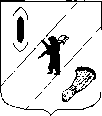 АДМИНИСТРАЦИЯ ГАВРИЛОВ - ЯМСКОГО МУНИЦИПАЛЬНОГО РАЙОНАПОСТАНОВЛЕНИЕ   .      . 2021   № Об утверждении муниципальной программы «Социальная поддержка населения Гаврилов – Ямскогомуниципального района» на 2022-2025 годыВ  соответствии  с  требованиями  статьи 179  Бюджетного  кодекса  Российской Федерации, постановлением Администрации Гаврилов-Ямского муниципального района от 07.09.2021 № 751 «Об утверждении Порядка разработки, реализации и оценки эффективности муниципальных программ Гаврилов-Ямского муниципального района», руководствуясь статьей 26 Устава Гаврилов-Ямского муниципального района Ярославской области, АДМИНИСТРАЦИЯ  МУНИЦИПАЛЬНОГО РАЙОНА ПОСТАНОВЛЯЕТ:1.Утвердить муниципальную программу «Социальная поддержка населения Гаврилов – Ямского муниципального района» на 2022-2025 годы (приложение).2. Признать утратившим силу постановление Администрации Гаврилов – Ямского муниципального района от 19.11.2019 № 1271 «Об утверждении муниципальной программы  «Социальная поддержка населения Гаврилов – Ямского муниципального района» на 2020-2024 годы», с 01.01.2022.		3.Опубликовать настоящее постановление в районной массовой газете Гаврилов – Ямский вестник и разместить на  официальном сайте Администрации Гаврилов-Ямского муниципального района в сети Интернет.4.Контроль за исполнением постановления возложить на первого  заместителя Главы Администрации Гаврилов – Ямского муниципального района Забаева А.А.	5.Постановление вступает в силу с момента официального опубликования.Глава Администрациимуниципального района						        А.А. КомаровМУНИЦИПАЛЬНАЯ  ПРОГРАММА ГАВРИЛОВ-ЯМСКОГО МУНИЦИПАЛЬНОГО РАЙОНА«Социальная поддержка населения Гаврилов – Ямскогомуниципального района»на 2022-2025 годыПаспортМуниципальной программыОбщая характеристика сферы реализации Муниципальной программы  Муниципальная программа  Гаврилов – Ямского муниципального района «Социальная поддержка населения Гаврилов – Ямского муниципального района»на 2022-2025 годы разработана в соответствии с постановлением Администрации Гаврилов – Ямского муниципального района от 7 сентября 2021 года №751 «Об утверждении Порядка разработки, реализации и оценки эффективности муниципальных программ Гаврилов – Ямского муниципального района».                       Муниципальная программа в рамках действующих бюджетных обязательств обеспечивает реализацию пяти направлений: предоставление мер социальной поддержки, социальное обслуживание, оказание адресной социальной помощи, поддержка социально-ориентированных некоммерческих организаций, профилактика беспризорности и безнадзорности Меры социальной поддержки ежегодно предоставляются более 10 тысячам жителям района: 21870 выплат, предусмотренных федеральным законодательством, на сумму 37510 тысяч рублей,  более  10000 выплат, предусмотренных региональным законодательством, на сумму 140287 тысяч рублей  и предусмотренных бюджетом муниципального района 450 выплат на сумму более 1600 тыс. рублей. Все меры социальной поддержки предоставляются своевременно, задолженности перед населением нет.В рамках социального обслуживания МУ  комплексный центр социального обслуживания населения «Ветеран» предоставляет социальные услуги более 5500 гражданам ежегодно.В целях социальной защиты населения ежегодно 370  человекам предоставляется адресная социальная помощь на сумму 800тысяч рублей, в том числе заключается более 100 социальных контрактов в целях оказания помощи малоимущим гражданам, оказавшимся в трудной жизненной ситуации.Анализ сложившейся во всей Ярославской области и в том числе Гаврилов – Ямском муниципальном районе в сфере социальной поддержки населения позволяет выделить ряд проблем, в первую очередь негативные демографические тенденции.При относительном сокращении естественной убыли населения отмечается рост численности пожилого населения, что обуславливает постоянный рост коэффициента демографической нагрузки (количество нетрудоспособных на1000 лиц трудоспособного возраста).В Гаврилов - Ямском районе проживает около 2,9 тысяч семей с несовершеннолетними детьми. Средний состав семьи - 3 человека.В районе наблюдается рост числа многодетных семей (2019год – 297 семей, 2021год – 358 семей). Более 50% неполных и многодетных семей относятся к категории малоимущих. В районе около 1,8 тысяч семей с несовершеннолетними детьми являются малоимущим и нуждаются в поддержке государства.С учетом негативных тенденций социально-демографического развития района для обеспечения социальной поддержки жителей района требуется принятие мер экономического, социального, организационного характера.  На территории Гаврилов – Ямского муниципального района действует несколько общественных организаций и клубов социальной направленности, но официально зарегистрированы только две - это отделение Ярославской областной общественной организации ветеранов (пенсионеров) войны  труда, Вооружённых сил и правоохранительных органов Гаврилов – Ямского муниципального района и отделение Ярославской областной общественной организации »Всероссийское общество инвалидов».          Среди основных проблем развития некоммерческого сектора в Гаврилов – Ямском районе можно выделить:- недостаточное количество финансовых средств, иных ресурсных возможностей, необходимых для реализации социально значимых проектов, осуществления уставной деятельности;- низкий уровень информированности населения о деятельности социально ориентированных некоммерческих организаций. Это обусловлено недостатком финансовых средств для освещения мероприятий в средствах массовой информации, неэффективным использованием некоммерческими организациями альтернативных средств информирования, в том числе интернет-ресурсов для освещения своей деятельности;- недостаточный уровень знаний руководителей и работников социально ориентированных некоммерческих организаций в сфере правового сопровождения деятельности, отсутствие опыта в поиске и оформлении документов для получения субсидий и грантов.В течение последних нескольких лет в районе наметилась  тенденция  снижения  количества  преступлений, совершенных  несовершеннолетними( 2019год – 6 преступлений, число  несовершеннолетних участников преступлений -11, в 2021 год-1 преступление -   число  несовершеннолетних участников преступлений -1).Положительная динамика  обусловлена   различными  факторами.  В том  числе  организацией активной внеурочной  занятости несовершеннолетних (творческая деятельность  и  спорт),  развитием   в районе  кадетского  движения, созданием  классов  военизированной, патриотической направленности.  Такие  детские  объединения  успешно    развиваются в МОУ СШ №6, МОБУ СШ №2, МОУ СШ №3 г. Гаврилов-Яма, МОУ Великосельская  СШ.  Программы    отрядов универсальны  и  включают  разносторонне развитие  детей  от    творческих  навыков и  исторических  познаний до спортивно - военизированных  мероприятий. У несовершеннолетних   появляется высокая степень  мотивации  быть  принятым  в отряд,  отсутствует  понятие  «принудительности». Данное   детское  движение  является весомым  стимулом  для законопослушного   образа жизни  подрастающего  поколения.  В этой связи  необходимо  и  далее  развивать и  поддерживать  детские  объединения  патриотической, военизированной направленности.Тематические  профилактические  акции, организуемые  территориальной комиссией по делам несовершеннолетних и  защите  их  прав,   в течение  года, которыми  охвачено  максимальное  число несовершеннолетних, родителей (законных  представителей),   способствуют  снижению подростковой преступности.В рамках реализации муниципальной программы в части укрепления социальной защищенности граждан необходимо совершенствовать систему мер социальной поддержки, социального обслуживания и социальной помощи на адресной основе, в том числе с привлечением негосударственных объединений, а также организовывать мероприятия, охватывая  максимальное  число несовершеннолетних, родителей (законных  представителей),   способствуют  снижению подростковой преступности.Приоритеты государственной политики в сфере реализации Муниципальной программы и ожидаемые конечные результаты ее реализацииПриоритеты государственной политики в сфере реализации Муниципальной  программы определены исходя из Концепции демографической политики Российской Федерации на период до 2025 года, утвержденной Указом Президента Российской Федерации от 9 октября 2007 года № 1351 «Об утверждении Концепции демографической политики Российской Федерации на период до 2025 года», Концепции государственной семейной политики в Российской Федерации на период до 2025 года, утвержденной распоряжением Правительства Российской Федерации от 25 августа 2014 г. № 1618-р, Стратегии действий в интересах граждан старшего поколения в Российской Федерации до 2025 года, утвержденной распоряжением Правительства Российской Федерации от 5 февраля 2016 г. № 164-р, Указа Президента Российской Федерации от 29 мая 2017 года № 240 «Об объявлении в Российской Федерации Десятилетия детства», Указа Президента Российской Федерации от 7 мая 2018 года № 204 «О национальных целях и стратегических задачах развития Российской Федерации на период до 2024 года», Указа Президента Российской Федерации от 21 июля 2020 года № 474 «О национальных целях развития Российской Федерации на период до 2030 года», Семейного кодекса Российской Федерации, Федерального закона «О некоммерческих организациях», К приоритетным направлениям социальной политики Российской Федерации, определенным указанными правовыми актами, отнесены в том числе: - повышение благосостояния граждан и снижение бедности; - повышение ожидаемой продолжительности здоровой жизни; -совершенствование системы предоставления гражданам государственных и муниципальных услуг, оказываемых органами и учреждениями социальной защиты населения; -развитие сектора негосударственных некоммерческих организаций в сфере оказания социальных услуг путем создания механизма привлечения их на конкурсной основе к выполнению государственного заказа по оказанию социальных услуг, создания прозрачной и конкурентной системы государственной поддержки негосударственных некоммерческих организаций, оказывающих социальные услуги населению, развития взаимодействия государства, населения, бизнеса и структур гражданского общества, в том числе с применением механизмов государственно-частного партнерства; -формирование в обществе ценностей семьи, ребенка, ответственного и позитивного родительства. Для достижения цели по созданию условий для роста доходов граждан и снижения уровня бедности через предоставление мер социальной поддержки и государственных социальных гарантий, оказание социальной помощи в рамках Муниципальной программы реализуются мероприятия по следующим направлениям:  - организация обеспечения социальных выплат отдельным категориям граждан; - развитие системы оказания государственной социальной помощи на основании социального контракта; - реализация мероприятий региональных проектов «Финансовая поддержка семей при рождении детей» и «Старшее поколение»;-профилактика безнадзорности, правонарушений и защита прав несовершеннолетних. Реализация Муниципальной программы будет способствовать достижению к концу 2025 года следующих значений целевых показателей: - доля граждан, получивших социальную поддержку и государственные социальные гарантии, в общей численности граждан, имеющих право на их получение и обратившихся за их получением. Показатель позволяет характеризовать и оценивать результаты предоставления мер социальной поддержки, социальной помощи и дополнительного пенсионного обеспечения. Поддержание значения данного показателя на уровне 100 процентов будет обеспечиваться за счет своевременности и полноты перечисления гражданам денежных средств, предусмотренных в областном бюджете на предоставление денежных выплат, пособий и компенсаций, внедрения проактивного режима, межведомственного взаимодействия в электронной форме для получения необходимых сведений в процессе назначения и предоставления мер социальной поддержки, социальной помощи и иных государственных социальных гарантий; - доля граждан, получивших социальные услуги в организациях социального обслуживания населения, в общем числе граждан, обратившихся за получением социальных услуг в организации социального обслуживания населения. Показатель позволяет характеризовать и оценивать результаты реализации мероприятий по удовлетворению потребностей населения в социальных услугах, предоставляемых пожилым гражданам, инвалидам, детям-инвалидам, семьям с детьми, лицам без определенного места жительства и занятий. Поддержание значения данного показателя на уровне 100 процентов в период реализации Муниципальной программы будет обеспечиваться за счет совершенствования законодательства, регулирующего отношения в сфере социального обслуживания населения, развития материальной базы учреждений социального обслуживания населения, привлечения к социальному обслуживанию населения бизнеса в рамках государственно-частного партнерства, социально ориентированных некоммерческих организаций, благотворителей и добровольцев, проведения мероприятий по профилактике социального неблагополучия населения, обеспечивающих сокращение числа граждан, находящихся в трудной жизненной ситуации, а также внедрения новых стационарозамещающих технологий социального обслуживания населения, в том числе надомного социального обслуживания, социального сопровождения; - снижение уровня бедности населения Гаврилов – Ямского муниципального района (доли населения с денежными доходами ниже величины прожиточного минимума в процентах в общей численности населения) до 8,00 процента. Данный показатель позволяет произвести количественную оценку конечных общественно значимых результатов реализации Муниципальной программы с позиции обеспечения роста материального благосостояния населения посредством предоставления мер социальной поддержки, направленных на обеспечение доходов граждан. Прогнозируемое снижение значения данного показателя будет обеспечиваться за счет адресного подхода, основанного на оценке нуждаемости, как при предоставлении мер социальной поддержки отдельным категориям граждан, так и при организации социального обслуживания населения и оказании социальной помощи; - увеличение удельного веса повторных рождений детей в общем числе рождений до 60 процентов. Данный показатель позволяет произвести количественную оценку реализации государственных мер, направленных на создание благоприятных условий для жизнедеятельности и функционирования института семьи, рождения в семьях вторых и последующих детей. Прогнозируемое увеличение значения данного показателя будет обеспечиваться за счет мер социальной поддержки, направленных на поддержку рождения в семьях вторых и последующих детей, поддержку многодетных семей, неприменения к ним критериев адресности и нуждаемости, осуществления мероприятий по пропаганде сознательного и позитивного родительства. III. Обобщенная характеристика мер государственного регулирования в рамках Муниципальной программы 1. Реализация Муниципальной  программы предполагает осуществление комплекса мер государственного регулирования правового, организационного и финансового характера, обеспечивающих достижение целей муниципальной программы. Меры правового регулирования включают разработку и принятие правовых норм, направленных на создание необходимых условий и механизмов реализации подпрограмм муниципальной программы. Организационные меры включают комплекс последовательных и взаимосвязанных действий, направленных на координацию всех вовлеченных в реализацию Муниципальной программы субъектов: организаций  учреждений и общественных объединений. Финансовые меры предполагается осуществлять путем финансирования мероприятий подпрограмм Муниципальной программы. 2. Правовое регулирование социальной поддержки, социального обслуживания населения, оказания адресной социальной помощи, поддержки социально-ориентированных организаций и профилактики беспризорности и безнадзорности определяется: - Трудовым кодексом Российской Федерации; - федеральными законами: от 12 января 1995 года № 5-ФЗ «О ветеранах»; от 24 ноября 1995 года № 181-ФЗ «О социальной защите инвалидов в Российской Федерации»; от 24 июля 1998 года № 124-ФЗ «Об основных гарантиях прав ребенка в Российской Федерации»; от 24 июня 1999 года № 120-ФЗ «Об основах системы профилактики безнадзорности и правонарушений несовершеннолетних»; от 17 июля 1999 года № 178-ФЗ «О государственной социальной помощи»; от 28 декабря 2013 года № 442-ФЗ «Об основах социального обслуживания граждан в Российской Федерации»; от 28 декабря 2017 года № 418-ФЗ «О ежемесячных выплатах семьям, имеющим детей»; от 12 января 1996 года №7-ФЗ «О некоммерческих организациях»; - законами Ярославской области: от 8 мая 2003 г. № 21-з «О социальном партнерстве в Ярославской области»; от 30 июня 2003 г. № 32-з «Об охране труда в Ярославской области»; от 24 ноября 2008 г. № 56-з «О наделении органов местного самоуправления отдельными государственными полномочиями Российской Федерации»; от 19 декабря 2008 г. № 65-з «Социальный кодекс Ярославской области»; от 16 декабря 2009 г. № 70-з «О наделении органов местного самоуправления государственными полномочиями Ярославской области»; от 28 ноября 2011 г. № 45-з «О временных мерах социальной поддержки граждан, имеющих детей»; от 28 декабря 2011 г. № 55-з «О государственных должностях Ярославской области»; от 22 декабря 2016 г. № 90-з «О пенсионном обеспечении государственных гражданских служащих Ярославской области и муниципальных служащих в Ярославской области»; от 3 октября 2018 г. № 50-з «О временных мерах социальной поддержки граждан пожилого возраста в Ярославской области»; от27.11.2012г. № 56-з «О государственной поддержке социально ориентированных некоммерческих организаций в Ярославской области».3. В целях снижения уровня бедности, также развития конкуренции в сфере социального обслуживания населения для граждан, организаций и учреждений предусмотрены следующие налоговые льготы: 3.1. В соответствии с Налоговым кодексом Российской Федерации в Государственной программе предусматриваются следующие меры государственного регулирования: - освобождение от налогообложения следующих видов доходов физических лиц: государственные пособия; пенсии по государственному пенсионному обеспечению, страховые пенсии, фиксированная выплата к страховой пенсии (с учетом повышения фиксированной выплаты к страховой пенсии) и накопительная пенсия, назначаемые в порядке, установленном действующим законодательством, социальные доплаты к пенсиям, выплачиваемые в соответствии с законодательством субъектов Российской Федерации; ежемесячная выплата в связи с рождением (усыновлением) первого ребенка, осуществляемая в соответствии с Федеральным законом от 28 декабря 2017 года № 418-ФЗ «О ежемесячных выплатах семьям, имеющим детей»; суммы единовременных выплат (в том числе в виде материальной помощи), осуществляемых налогоплательщикам из числа граждан, которые в соответствии с законодательством отнесены к категории граждан, имеющих право на получение социальной помощи, в виде сумм адресной социальной помощи, оказываемой за счет средств бюджетов субъектов Российской Федерации; помощь (в денежной и натуральной формах), а также подарки, которые получены ветеранами Великой Отечественной войны, тружениками тыла Великой Отечественной войны, инвалидами Великой Отечественной войны, вдовами военнослужащих, погибших в период войны с Финляндией, Великой Отечественной войны, войны с Японией, вдовами умерших инвалидов Великой Отечественной войны и бывшими узниками нацистских концлагерей, тюрем и гетто, бывшими военнопленными во время Великой Отечественной войны, а также бывшими несовершеннолетними узниками концлагерей, гетто и других мест принудительного содержания, фашистами и их союзниками в период Второй мировой войны, за счет средств бюджетов бюджетной системы Российской Федерации; доходы в денежной и (или) натуральной формах, полученные налогоплательщиками в соответствии с Федеральным законом от 12 января 1995 года № 5-ФЗ «О ветеранах», Законом Российской Федерации от 15 января 1993 года № 4301-1 «О статусе Героев Советского Союза, Героев Российской Федерации и полных кавалеров ордена Славы», Федеральным законом от 9 января 1997 года № 5-ФЗ «О предоставлении социальных гарантий Героям Социалистического Труда, Героям Труда Российской Федерации и полным кавалерам ордена Трудовой Славы»; доходы в виде выплат гражданам, подвергшимся воздействию радиации, полученные в соответствии с Законом Российской Федерации от 15 мая 1991 года № 1244-1 «О социальной защите граждан, подвергшихся воздействию радиации вследствие катастрофы на Чернобыльской АЭС», Федеральным законом от 10 января 2002 года № 2-ФЗ «О социальных гарантиях гражданам, подвергшимся радиационному воздействию вследствие ядерных испытаний на Семипалатинском полигоне», Федеральным законом от 26 ноября 1998 года № 175-ФЗ «О социальной защите граждан Российской Федерации, подвергшихся воздействию радиации вследствие аварии в 1957 году на производственном объединении «Маяк» и сбросов радиоактивных отходов в реку Теча»; доходы в денежной и (или) натуральной формах, полученные налогоплательщиками в соответствии с законодательными актами Российской Федерации, актами Президента Российской Федерации, актами Правительства Российской Федерации, законами и (или) иными актами органов государственной власти субъектов Российской Федерации в связи с рождением ребенка; доходы в денежной и (или) натуральной формах, полученные инвалидами или детьми-инвалидами в соответствии с Федеральным законом от 24 ноября 1995 года № 181-ФЗ «О социальной защите инвалидов в Российской Федерации»; доходы в денежной и (или) натуральной формах, полученные отдельными категориями граждан в порядке оказания им социальной поддержки (помощи) в соответствии с законодательными актами Российской Федерации, актами Президента Российской Федерации, актами Правительства Российской Федерации, законами и (или) иными актами органов государственной власти субъектов Российской Федерации; доходы в виде ежегодной денежной выплаты лицам, награжденным нагрудным знаком «Почетный донор России», установленной Федеральным законом от 20 июля 2012 года № 125-ФЗ «О донорстве крови и ее компонентов»; - применение организациями, осуществляющими социальное обслуживание граждан, налоговой ставки 0 процентов по налогу на прибыль организаций IV. Механизм реализации Муниципальной программы 1. Реализация Муниципальной программы, подпрограмм муниципальной программы осуществляется на территории муниципального района.  Реализация муниципальной программы, подпрограмм муниципальной программы осуществляется: - ответственным исполнителем Муниципальной программы – УСЗНиТ; - ответственными исполнителями подпрограмм Муниципальной программы – УСЗНиТ.  ТКДНи ЗП - исполнителями мероприятий в рамках подпрограмм Государственной программы: УСЗНиТ,  ТКДНи ЗП, УО, МОБУДОДДТ, МОБУСШ№2, МУ МЦ, ВОВ, ВОИ, МУ КЦСОН «Ветеран».2. Ответственный исполнитель Муниципальной программы: - осуществляет общее руководство реализацией Муниципальной программы и контроль за ходом реализации Муниципальной программы; - готовит отчеты о реализации Муниципальной программы; - участвует в организации финансирования мероприятий в рамках задач, для реализации которых наделен полномочиями главного распорядителя бюджетных средств; - размещает информацию о ходе реализации Муниципальной программы на странице УСЗНиТ на портале Администрации Гаврилов – Ямского муниципального района в информационно-телекоммуникационной сети «Интернет»; - осуществляет организацию информационной и разъяснительной работы, направленной на освещение целей и задач Муниципальной программы; - несет ответственность за эффективное использование средств, выделяемых на реализацию задач по контролируемым им направлениям;- заносят фактические данные о Муниципальной программе в ГИС ЕИИС УБП «Электронный бюджет Ярославской области» не позднее 20 февраля года, следующего за отчетным 3. Ответственные исполнители подпрограмм Муниципальной программы по контролируемым ими направлениям (задачам): - разрабатывают предложения по внесению изменений в подпрограммы Муниципальной программы; - осуществляют организацию информационной и разъяснительной работы, направленной на освещение целей и задач подпрограммы Муниципальной программы; - представляют предложения по внесению изменений в задачи; - осуществляют координацию деятельности участников задач по курируемым ими направлениям; - несут ответственность за эффективное использование средств, выделяемых на реализацию задач по контролируемым ими направлениям;- заносят фактические данные о подпрограммах Муниципальной программы в ГИС ЕИИС УБП «Электронный бюджет Ярославской области» не позднее 10 февраля года, следующего за отчетным. 4. Исполнители мероприятий подпрограмм Муниципальной программы: - несут ответственность за своевременную и качественную реализацию порученных им мероприятий. V. Цели, задачи и целевые показатели Муниципальной программы1. Цели и задачи Муниципальной программы.Цели Муниципальной программы:- создание условий для снижения уровня бедности через предоставление мер социальной поддержки, повышения доступности социального обслуживания населения и оказание социальной помощи;- профилактика безнадзорности, правонарушений, защита прав несовершеннолетних.Задачи Муниципальной программы:- выполнение обязательств государства по социальной поддержке граждан, создание условий для повышения материального положения малоимущих граждан, граждан, находящихся в трудной жизненной ситуации, и граждан старшего поколения;- обеспечение потребностей граждан в социальном обслуживании;- формирование в обществе ценностей семьи, ребенка, ответственного и позитивного родительства;- расширение участия негосударственных организаций в решении социальных вопросов.2.Целевые показатели Муниципальной программы3. Ресурсное обеспечение Муниципальной программы:ПриложениеВедомственная целевая программа «Социальная поддержка населения Гаврилов - Ямского муниципального района» на 2022-2025годыПаспорт ведомственной целевой программыМуниципальная целевая программа «Профилактика безнадзорности, правонарушений и защита прав несовершеннолетних в Гаврилов – Ямском муниципальном  районе» на 2022-2025 годы Паспорт муниципальной целевой программыЗадачи и  мероприятия, муниципальной целевой программы Муниципальная целевая программа «Поддержка социально-ориентированных некоммерческих организаций в Гаврилов – Ямском муниципальном районе» на 2022-2025 годыПаспорт муниципальной целевой программыСписок используемых сокращенийБМР – средства бюджета муниципального районаИИ – иные источникиОС – областные средстваФС – федеральные средстваУСЗНиТ – Управление социальной защиты населения и труда Администрации муниципального района  ТКДНи ЗП - Территориальная комиссия по делам несовершеннолетних  и  защите  их  прав Гаврилов-Ямского  муниципального района УО - управление  образования  Администрации муниципального района , МОБУДОДДТ - муниципальное  образовательное бюджетное   учреждение дополнительного образования  дворец детского  творчества  МОБУСШ№2 - муниципальное образовательное бюджетное учреждение средняя школа №2 имени  Д.В. Крылова  МУ МЦ - муниципальное  учреждение  «Молодежный центр» ВОВ - -отделение Ярославской областной общественной организации ветеранов (пенсионеров) войны, труда, Вооруженных сил и правоохранительных органов Гаврилов-Ямского муниципального района;ВОИ - отделение Ярославской областной общественной организации «Всероссийское общество инвалидов».Ответственный исполнитель Муниципальной программыУправление социальной защиты населения и труда Администрации Гаврилов-Ямского муниципального района, начальник Управления Гаврилова Ольга Николаевна, телефон (48534)2-08-51Куратор Муниципальной программыПервый заместитель Главы Администрации Гаврилов – Ямского муниципального района Забаев Андрей АлександровичОтветственные исполнители подпрограмм Муниципальной программыУправление социальной защиты населения и труда Администрации Гаврилов-Ямского муниципального района; отдел по делам несовершеннолетних и защите их прав Гаврилов-Ямского муниципального района, отделение Ярославской областной общественной организации ветеранов (пенсионеров) войны, труда, Вооруженных сил и правоохранительных органов Гаврилов-Ямского муниципального района; отделение Ярославской областной общественной организации «Всероссийское общество инвалидов»;  управление  образования  Администрации Гаврилов-Ямского муниципального района ; муниципальное  образовательное бюджетное   учреждение дополнительного образования  дворец детского  творчества; муниципальное образовательное бюджетное учреждение средняя школа №2 имени  Д.В. Крылова;  муниципальное  учреждение  «Молодежный центр»;  муниципальное учреждение комплексный центр социального обслуживания «Ветеран»Сроки реализации Муниципальной программы2022-2025 годыЦель (цели) Муниципальной программы- создание условий для снижения уровня бедности через предоставление мер социальной поддержки, повышения доступности социального обслуживания населения и оказание социальной помощи;- профилактика безнадзорности, правонарушений, защита прав несовершеннолетних.Перечень подпрограмм Муниципальной программы- ведомственная целевая программа «Социальная поддержка населения Гаврилов - Ямского муниципального района» на 2022-2025годы;- муниципальная целевая программа «Профилактика безнадзорности, правонарушений, защита прав несовершеннолетних в Гаврилов – Ямском муниципальном районе» на 2022-2025 годы.- муниципальная целевая программа «Поддержка социально-ориентированных некоммерческих организаций в Гаврилов – Ямском муниципальном районе» на 2022-2025 годы;Объемы и источники финансирования Муниципальной программывсего по Муниципальной программе1 403 161 452 руб., из них:-федеральные средства;       2022год – 120 005 860 руб.     2023год—129 619 741 руб.     2024год – 139 323 126 руб.     2025год – 139 323 126 руб.  - областные средства2022год -213 908 468  руб.2023год – 216 055 531руб.2024год – 218 727 300 руб.   2025 год – 218 727 300 руб.- средства бюджета муниципального района2022год – 3 057 000  руб.2023год -  1 901 000 руб.2024год – 1 179 000  руб.2025год – 1 179 000  руб.Плановые объемы финансирования подпрограмм Муниципальной программы по годам реализациивсего по Муниципальной программе1 403 161 452 руб., из них:- федеральные средства: 2022год – 120 005 860 руб.     2023год—129 619 741 руб.     2024год – 139 323 126 руб.     2025год – 139 323 126 руб.  - областные средства:2022год -213 908 468  руб.2023год – 216 055 531руб.2024год – 218 727 300 руб.   2025 год – 218 727 300 руб.- средства бюджета муниципального района:2022год – 3 057 000  руб.2023год -  1 901 000 руб.2024год – 1 179 000  руб.2025год – 1 179 000  руб.- иные источники:2022 год - 0 руб.;2023 год - 0руб.;2024 год - 0руб.;2025 год - 0 руб.;(все источники финансирования указываются при их наличии)Конечные результаты Муниципальной программы- обеспечение доли граждан, получивших социальную поддержку и государственные социальные гарантии, в общей численности граждан, имеющих право на их получение и обратившихся за их получением, на уровне 100%;-  обеспечение доли граждан, получивших социальные услуги в организации социального обслуживания населения, в общей численности граждан, обратившихся за получением социальных услуг в учреждение социального обслуживания населения, на уровне 100%;- снижение уровня бедности населения Гаврилов – Ямского района к 2025 году до  10 процентов;- увеличение, на территории муниципального района, количества реализуемых социально ориентированными некоммерческими организациями мероприятий, проектов;- снижение доли несовершеннолетних, совершившихпреступления, от общего количества детского населения района в возрасте14 – 17 лет включительно до 0,26%.Электронный адрес размещения Муниципальной программы в информационно-телекоммуникационной сети «Интернет»https://gavyam.ru/about/management/upr_soc/mcp/Nп/пНаименование показателяЕдиница измеренияПлановое значение показателяПлановое значение показателяПлановое значение показателяПлановое значение показателяПлановое значение показателяПлановое значение показателяNп/пНаименование показателяЕдиница измерениябазовое, 2021 годбазовое, 2021 год2022 год2023 год2024 год2025 год1234456781. Муниципальная программа «Социальная поддержка населения Гаврилов – Ямского муниципального района» на 2022-2025 годы 1. Муниципальная программа «Социальная поддержка населения Гаврилов – Ямского муниципального района» на 2022-2025 годы 1. Муниципальная программа «Социальная поддержка населения Гаврилов – Ямского муниципального района» на 2022-2025 годы 1. Муниципальная программа «Социальная поддержка населения Гаврилов – Ямского муниципального района» на 2022-2025 годы 1. Муниципальная программа «Социальная поддержка населения Гаврилов – Ямского муниципального района» на 2022-2025 годы 1. Муниципальная программа «Социальная поддержка населения Гаврилов – Ямского муниципального района» на 2022-2025 годы 1. Муниципальная программа «Социальная поддержка населения Гаврилов – Ямского муниципального района» на 2022-2025 годы 1. Муниципальная программа «Социальная поддержка населения Гаврилов – Ямского муниципального района» на 2022-2025 годы 1. Муниципальная программа «Социальная поддержка населения Гаврилов – Ямского муниципального района» на 2022-2025 годы 1.1Доля граждан, получивших социальную поддержку и государственные социальные гарантии, в общей численности граждан, имеющих право на их получение и обратившихся за их получениемпроцентовпроцентов1001001001001001.2Доля граждан, получивших социальные услуги в организациях социального обслуживания населения, в общем числе граждан, обратившихся за получением социальных услуг в организации социального обслуживания населенияпроцентовпроцентов1001001001001001001.3Уровень бедности населения Гаврилов – Ямского районапроцентовпроцентов1513121110101.4Сокращение числа несовершеннолетних  и  семей, находящихся в социально опасном  положениичеловекчеловек7654332. Ведомственная целевая программа «Социальная поддержка населения Гаврилов - Ямского муниципального района» на 2022-2025годы 2. Ведомственная целевая программа «Социальная поддержка населения Гаврилов - Ямского муниципального района» на 2022-2025годы 2. Ведомственная целевая программа «Социальная поддержка населения Гаврилов - Ямского муниципального района» на 2022-2025годы 2. Ведомственная целевая программа «Социальная поддержка населения Гаврилов - Ямского муниципального района» на 2022-2025годы 2. Ведомственная целевая программа «Социальная поддержка населения Гаврилов - Ямского муниципального района» на 2022-2025годы 2. Ведомственная целевая программа «Социальная поддержка населения Гаврилов - Ямского муниципального района» на 2022-2025годы 2. Ведомственная целевая программа «Социальная поддержка населения Гаврилов - Ямского муниципального района» на 2022-2025годы 2. Ведомственная целевая программа «Социальная поддержка населения Гаврилов - Ямского муниципального района» на 2022-2025годы 2. Ведомственная целевая программа «Социальная поддержка населения Гаврилов - Ямского муниципального района» на 2022-2025годы 2.1Доля малоимущих граждан, получивших государственную социальную помощь на основании социального контракта, в общей численности малоимущих граждан, получивших государственную социальную помощьпроцентов2222232528302.2Доля граждан, преодолевших трудную жизненную ситуацию, в общей численности получателей государственной социальной помощи на основании социального контрактапроцентов2222252629322.3Отношение средней заработной платы социальных работников, к среднемесячному доходу от трудовой деятельности по Ярославской областипроцентов1001001001001001003. Муниципальная целевая программа «Профилактика безнадзорности, правонарушений, защита прав несовершеннолетних в Гаврилов – Ямском муниципальном районе» на 2022-2025 годы.3. Муниципальная целевая программа «Профилактика безнадзорности, правонарушений, защита прав несовершеннолетних в Гаврилов – Ямском муниципальном районе» на 2022-2025 годы.3. Муниципальная целевая программа «Профилактика безнадзорности, правонарушений, защита прав несовершеннолетних в Гаврилов – Ямском муниципальном районе» на 2022-2025 годы.3. Муниципальная целевая программа «Профилактика безнадзорности, правонарушений, защита прав несовершеннолетних в Гаврилов – Ямском муниципальном районе» на 2022-2025 годы.3. Муниципальная целевая программа «Профилактика безнадзорности, правонарушений, защита прав несовершеннолетних в Гаврилов – Ямском муниципальном районе» на 2022-2025 годы.3. Муниципальная целевая программа «Профилактика безнадзорности, правонарушений, защита прав несовершеннолетних в Гаврилов – Ямском муниципальном районе» на 2022-2025 годы.3. Муниципальная целевая программа «Профилактика безнадзорности, правонарушений, защита прав несовершеннолетних в Гаврилов – Ямском муниципальном районе» на 2022-2025 годы.3. Муниципальная целевая программа «Профилактика безнадзорности, правонарушений, защита прав несовершеннолетних в Гаврилов – Ямском муниципальном районе» на 2022-2025 годы.3. Муниципальная целевая программа «Профилактика безнадзорности, правонарушений, защита прав несовершеннолетних в Гаврилов – Ямском муниципальном районе» на 2022-2025 годы.3.1Доля несовершеннолетних, совершивших преступления, от общего количества детского населения района в возрасте 14 – 17 лет включительнопроцентов0,30,30,290,280,270,263.2Удельный вес семей находящихся в социально опасном положении, в общем количестве семей с несовершеннолетними детьми, проживающих на территории районапроцентов0,0020,0020,00190,00180,00170,00164. Муниципальная целевая программа «Поддержка социально-ориентированных некоммерческих организаций в Гаврилов – Ямском муниципальном районе» на 2022-2025 годы4. Муниципальная целевая программа «Поддержка социально-ориентированных некоммерческих организаций в Гаврилов – Ямском муниципальном районе» на 2022-2025 годы4. Муниципальная целевая программа «Поддержка социально-ориентированных некоммерческих организаций в Гаврилов – Ямском муниципальном районе» на 2022-2025 годы4. Муниципальная целевая программа «Поддержка социально-ориентированных некоммерческих организаций в Гаврилов – Ямском муниципальном районе» на 2022-2025 годы4. Муниципальная целевая программа «Поддержка социально-ориентированных некоммерческих организаций в Гаврилов – Ямском муниципальном районе» на 2022-2025 годы4. Муниципальная целевая программа «Поддержка социально-ориентированных некоммерческих организаций в Гаврилов – Ямском муниципальном районе» на 2022-2025 годы4. Муниципальная целевая программа «Поддержка социально-ориентированных некоммерческих организаций в Гаврилов – Ямском муниципальном районе» на 2022-2025 годы4. Муниципальная целевая программа «Поддержка социально-ориентированных некоммерческих организаций в Гаврилов – Ямском муниципальном районе» на 2022-2025 годы4. Муниципальная целевая программа «Поддержка социально-ориентированных некоммерческих организаций в Гаврилов – Ямском муниципальном районе» на 2022-2025 годы4.1Количество реализуемых социально ориентированными некоммерческими организациями мероприятий, проектовмероприятие1818192021224.2Увеличение количества социально ориентированных некоммерческих организаций, за исключением государственных (муниципальных) учреждений, зарегистрированных на территории муниципального районаобъединение223456Nп/пИсточник финансированияВсего <1>Оценка расходов (руб.), в том числе по годам реализацииОценка расходов (руб.), в том числе по годам реализацииОценка расходов (руб.), в том числе по годам реализацииОценка расходов (руб.), в том числе по годам реализацииОценка расходов (руб.), в том числе по годам реализацииОценка расходов (руб.), в том числе по годам реализацииNп/пИсточник финансированияВсего <1>__ год__ год__ год__ год__ год__ год1234567891. Наименование муниципальной целевой программы/ведомственной целевой программы1. Наименование муниципальной целевой программы/ведомственной целевой программы1. Наименование муниципальной целевой программы/ведомственной целевой программы1. Наименование муниципальной целевой программы/ведомственной целевой программы1. Наименование муниципальной целевой программы/ведомственной целевой программы1. Наименование муниципальной целевой программы/ведомственной целевой программы1. Наименование муниципальной целевой программы/ведомственной целевой программы1. Наименование муниципальной целевой программы/ведомственной целевой программы1. Наименование муниципальной целевой программы/ведомственной целевой программы1.1Предусмотрено решением Собрания представителей  муниципального района  о бюджете:1.1-средства бюджета муниципального района 1.1- областные средства 1.1- федеральные средства 1.1- средства других бюджетов 1.2Справочно (за рамками предусмотренных средств решением Собрания представителей  муниципального района  о бюджете):1.2- средства муниципального бюджета1.2- областные средства 1.2- федеральные средства 1.2- иные источники n. Наименование муниципальной целевой программы/ведомственной целевой программыn. Наименование муниципальной целевой программы/ведомственной целевой программыn. Наименование муниципальной целевой программы/ведомственной целевой программыn. Наименование муниципальной целевой программы/ведомственной целевой программыn. Наименование муниципальной целевой программы/ведомственной целевой программыn. Наименование муниципальной целевой программы/ведомственной целевой программыn. Наименование муниципальной целевой программы/ведомственной целевой программыn. Наименование муниципальной целевой программы/ведомственной целевой программыn. Наименование муниципальной целевой программы/ведомственной целевой программыn.1n.2Итого по Муниципальной программеПредусмотрено решением Собрания представителей  муниципального района  о бюджете:- средства муниципального бюджета- областные средства - федеральные средства <- иные источникиСправочно (за рамками средств предусмотренных решением Собрания представителей  муниципального района  о бюджете) <2>- средства муниципального бюджета- областные средства - федеральные средства - иные источники Ответственный исполнитель ведомственной целевой программыУправление социальной защиты населения и труда Администрации Гаврилов-Ямского муниципального района, начальник Управления Гаврилова Ольга Николаевна, телефон (48534)2-08-51Куратор ведомственной целевой программыЗабаев Андрей АлександровичСрок реализации ведомственной целевой программы2022-2025 годыИсполнители мероприятий ведомственной целевой программыУправление социальной защиты населения и труда Администрации Гаврилов-Ямского муниципального района; муниципальное учреждение комплексный центр социального обслуживания «Ветеран» Участники мероприятий ведомственной целевой программы Муниципальное учреждение Гаврилов-Ямский комплексный центр социального обслуживания населения «Ветеран»Цель ведомственной целевой программыРеализация государственных  и муниципальных полномочий в сфере социальной поддержки, социальной защиты и социального обслуживания населения, охраны труда и социального партнерства; реализация мер, направленных на повышения качества, адресности, доступности государственных услугОбъемы и источники финансирования ведомственной целевой программывсего 1 401 472 452 руб., из них:- федеральные средства:2022год – 120 005 860 руб.     2023год – 129 619 741 руб.     2024год – 139 323 126 руб.     2025год -  139 323 126 руб.       - областные средства:2022год -  213 908 468  руб.2023год – 216 055 531  руб.2024год – 218 727 300 руб.2025 год – 218 727 300 руб.- средства бюджета муниципального района:2022 год – 2  402 000   руб.;2023 год – 1 508 000  руб.;2024год -   936 000 руб.2025год –  936 000 руб.- иные источники:2022 год – 0 руб.;2023 год – 0 руб.;2024год – 0 руб.;2025год – 0 руб.(все источники финансирования указываются при их наличии)Конечные результаты реализации ведомственной целевой программы-увеличение к 2025 году доли малоимущих семей, получивших социальную помощь на основе социального контракта, в общей численности малоимущих граждан, получивших государственную социальную помощь, до 35 процентов;- увеличение к 2025 году доли граждан, преодолевших трудную жизненную ситуацию, в общей численности получателей государственной  социальной помощи на основе социального контракта, до 30 процентовЭлектронный адрес размещения ведомственной целевой программы «Интернет»https://gavyam.ru/about/management/upr_soc/mcp/NНаименование задачи/Результат выполнения задачи мероприятияРезультат выполнения задачи мероприятияРезультат выполнения задачи мероприятияРезультат выполнения задачи мероприятияРезультат выполнения задачи мероприятияРезультат выполнения задачи мероприятияСрок реализации, годыПлановый объем финансирования ( руб.)Плановый объем финансирования ( руб.)Плановый объем финансирования ( руб.)Плановый объем финансирования ( руб.)Плановый объем финансирования ( руб.)Исполнитель и участники мероприятия (в установленном порядке)п/пмероприятия (в установленном порядке)наименование (единица измерения)наименование (единица измерения)наименование (единица измерения)наименование (единица измерения)наименование (единица измерения)плановое значениеСрок реализации, годывсего федеральные средстваобластные средствасредства муниципального бюджетаиные источники12333334567891011IЗадача  Задача  Задача  Задача  Задача  Задача  Задача  2022236 801 620,00111 256 404,00123 245 216,002 300 000,00 -УСЗНиТIИсполнение публичных обязательств региона, в том числе по переданным полномочиям Российской Федерации, по предоставлению выплат, пособий и компенсаций.Исполнение публичных обязательств региона, в том числе по переданным полномочиям Российской Федерации, по предоставлению выплат, пособий и компенсаций.Исполнение публичных обязательств региона, в том числе по переданным полномочиям Российской Федерации, по предоставлению выплат, пособий и компенсаций.Исполнение публичных обязательств региона, в том числе по переданным полномочиям Российской Федерации, по предоставлению выплат, пособий и компенсаций.Исполнение публичных обязательств региона, в том числе по переданным полномочиям Российской Федерации, по предоставлению выплат, пособий и компенсаций.Исполнение публичных обязательств региона, в том числе по переданным полномочиям Российской Федерации, по предоставлению выплат, пособий и компенсаций.Исполнение публичных обязательств региона, в том числе по переданным полномочиям Российской Федерации, по предоставлению выплат, пособий и компенсаций.2023247 770 564,00120 870 285,00125 392 279,001 508 000,00 -УСЗНиТIИсполнение публичных обязательств региона, в том числе по переданным полномочиям Российской Федерации, по предоставлению выплат, пособий и компенсаций.Исполнение публичных обязательств региона, в том числе по переданным полномочиям Российской Федерации, по предоставлению выплат, пособий и компенсаций.Исполнение публичных обязательств региона, в том числе по переданным полномочиям Российской Федерации, по предоставлению выплат, пособий и компенсаций.Исполнение публичных обязательств региона, в том числе по переданным полномочиям Российской Федерации, по предоставлению выплат, пособий и компенсаций.Исполнение публичных обязательств региона, в том числе по переданным полномочиям Российской Федерации, по предоставлению выплат, пособий и компенсаций.Исполнение публичных обязательств региона, в том числе по переданным полномочиям Российской Федерации, по предоставлению выплат, пособий и компенсаций.Исполнение публичных обязательств региона, в том числе по переданным полномочиям Российской Федерации, по предоставлению выплат, пособий и компенсаций.2024259 573 718,00130 573 670,00128 064 048,00936 000,00 -УСЗНиТIИсполнение публичных обязательств региона, в том числе по переданным полномочиям Российской Федерации, по предоставлению выплат, пособий и компенсаций.Исполнение публичных обязательств региона, в том числе по переданным полномочиям Российской Федерации, по предоставлению выплат, пособий и компенсаций.Исполнение публичных обязательств региона, в том числе по переданным полномочиям Российской Федерации, по предоставлению выплат, пособий и компенсаций.Исполнение публичных обязательств региона, в том числе по переданным полномочиям Российской Федерации, по предоставлению выплат, пособий и компенсаций.Исполнение публичных обязательств региона, в том числе по переданным полномочиям Российской Федерации, по предоставлению выплат, пособий и компенсаций.Исполнение публичных обязательств региона, в том числе по переданным полномочиям Российской Федерации, по предоставлению выплат, пособий и компенсаций.Исполнение публичных обязательств региона, в том числе по переданным полномочиям Российской Федерации, по предоставлению выплат, пособий и компенсаций.2025259 573 718,00130 573 670,00128 064 048,00936 000,00 -УСЗНиТколичество получателей денежных выплат, пособий и компенсаций, предоставляемых в соответствии с федеральным законодательствомколичество получателей денежных выплат, пособий и компенсаций, предоставляемых в соответствии с федеральным законодательствомколичество получателей денежных выплат, пособий и компенсаций, предоставляемых в соответствии с федеральным законодательствомчел.чел.чел.32902022-----УСЗНиТколичество получателей денежных выплат, пособий и компенсаций, предоставляемых в соответствии с федеральным законодательствомколичество получателей денежных выплат, пособий и компенсаций, предоставляемых в соответствии с федеральным законодательствомколичество получателей денежных выплат, пособий и компенсаций, предоставляемых в соответствии с федеральным законодательствомчел.чел.чел.32902023-----УСЗНиТколичество получателей денежных выплат, пособий и компенсаций, предоставляемых в соответствии с федеральным законодательствомколичество получателей денежных выплат, пособий и компенсаций, предоставляемых в соответствии с федеральным законодательствомколичество получателей денежных выплат, пособий и компенсаций, предоставляемых в соответствии с федеральным законодательствомчел.чел.чел.32902024-----УСЗНиТколичество получателей денежных выплат, пособий и компенсаций, предоставляемых в соответствии с федеральным законодательствомколичество получателей денежных выплат, пособий и компенсаций, предоставляемых в соответствии с федеральным законодательствомколичество получателей денежных выплат, пособий и компенсаций, предоставляемых в соответствии с федеральным законодательствомчел.чел.чел.32902025-----УСЗНиТколичество получателей денежных выплат, пособий и компенсаций, предоставляемых в соответствии с региональным  законодательствомколичество получателей денежных выплат, пособий и компенсаций, предоставляемых в соответствии с региональным  законодательствомколичество получателей денежных выплат, пособий и компенсаций, предоставляемых в соответствии с региональным  законодательствомчел.чел.чел.100002022-----УСЗНиТколичество получателей денежных выплат, пособий и компенсаций, предоставляемых в соответствии с региональным  законодательствомколичество получателей денежных выплат, пособий и компенсаций, предоставляемых в соответствии с региональным  законодательствомколичество получателей денежных выплат, пособий и компенсаций, предоставляемых в соответствии с региональным  законодательствомчел.чел.чел.100002023-----УСЗНиТколичество получателей денежных выплат, пособий и компенсаций, предоставляемых в соответствии с региональным  законодательствомколичество получателей денежных выплат, пособий и компенсаций, предоставляемых в соответствии с региональным  законодательствомколичество получателей денежных выплат, пособий и компенсаций, предоставляемых в соответствии с региональным  законодательствомчел.чел.чел.100002024-----УСЗНиТколичество получателей денежных выплат, пособий и компенсаций, предоставляемых в соответствии с региональным  законодательствомколичество получателей денежных выплат, пособий и компенсаций, предоставляемых в соответствии с региональным  законодательствомколичество получателей денежных выплат, пособий и компенсаций, предоставляемых в соответствии с региональным  законодательствомчел.чел.чел.100002025-----УСЗНиТколичество произведенных денежных выплат, пособий и компенсаций, предоставляемых в соответствии с федеральным  законодательством		количество произведенных денежных выплат, пособий и компенсаций, предоставляемых в соответствии с федеральным  законодательством		количество произведенных денежных выплат, пособий и компенсаций, предоставляемых в соответствии с федеральным  законодательством		тыс. ед.тыс. ед.тыс. ед.27,52022-----УСЗНиТколичество произведенных денежных выплат, пособий и компенсаций, предоставляемых в соответствии с федеральным  законодательством		количество произведенных денежных выплат, пособий и компенсаций, предоставляемых в соответствии с федеральным  законодательством		количество произведенных денежных выплат, пособий и компенсаций, предоставляемых в соответствии с федеральным  законодательством		тыс. ед.тыс. ед.тыс. ед.27,52023-----УСЗНиТколичество произведенных денежных выплат, пособий и компенсаций, предоставляемых в соответствии с федеральным  законодательством		количество произведенных денежных выплат, пособий и компенсаций, предоставляемых в соответствии с федеральным  законодательством		количество произведенных денежных выплат, пособий и компенсаций, предоставляемых в соответствии с федеральным  законодательством		тыс. ед.тыс. ед.тыс. ед.27,52024-----УСЗНиТколичество произведенных денежных выплат, пособий и компенсаций, предоставляемых в соответствии с федеральным  законодательством		количество произведенных денежных выплат, пособий и компенсаций, предоставляемых в соответствии с федеральным  законодательством		количество произведенных денежных выплат, пособий и компенсаций, предоставляемых в соответствии с федеральным  законодательством		тыс. ед.тыс. ед.тыс. ед.27,52025-----УСЗНиТколичество произведенных денежных выплат, пособий и компенсаций, предоставляемых в соответствии с региональным количество произведенных денежных выплат, пособий и компенсаций, предоставляемых в соответствии с региональным количество произведенных денежных выплат, пособий и компенсаций, предоставляемых в соответствии с региональным тыс. едтыс. едтыс. ед94,12022-----УСЗНиТколичество произведенных денежных выплат, пособий и компенсаций, предоставляемых в соответствии с региональным количество произведенных денежных выплат, пособий и компенсаций, предоставляемых в соответствии с региональным количество произведенных денежных выплат, пособий и компенсаций, предоставляемых в соответствии с региональным тыс. едтыс. едтыс. ед94,12023-----УСЗНиТколичество произведенных денежных выплат, пособий и компенсаций, предоставляемых в соответствии с региональным количество произведенных денежных выплат, пособий и компенсаций, предоставляемых в соответствии с региональным количество произведенных денежных выплат, пособий и компенсаций, предоставляемых в соответствии с региональным тыс. едтыс. едтыс. ед94,12024-----УСЗНиТзаконодательствомзаконодательствомзаконодательством94,12025-----Количество получателей доплаты к пенсиям за выслугу лет гражданам, замещавшим должности муниципальной службыКоличество получателей доплаты к пенсиям за выслугу лет гражданам, замещавшим должности муниципальной службыКоличество получателей доплаты к пенсиям за выслугу лет гражданам, замещавшим должности муниципальной службычел.чел.чел.402022- -  -УСЗНиТКоличество получателей доплаты к пенсиям за выслугу лет гражданам, замещавшим должности муниципальной службыКоличество получателей доплаты к пенсиям за выслугу лет гражданам, замещавшим должности муниципальной службыКоличество получателей доплаты к пенсиям за выслугу лет гражданам, замещавшим должности муниципальной службычел.чел.чел.402023УСЗНиТКоличество получателей доплаты к пенсиям за выслугу лет гражданам, замещавшим должности муниципальной службыКоличество получателей доплаты к пенсиям за выслугу лет гражданам, замещавшим должности муниципальной службыКоличество получателей доплаты к пенсиям за выслугу лет гражданам, замещавшим должности муниципальной службычел.чел.чел.402024УСЗНиТКоличество получателей доплаты к пенсиям за выслугу лет гражданам, замещавшим должности муниципальной службыКоличество получателей доплаты к пенсиям за выслугу лет гражданам, замещавшим должности муниципальной службыКоличество получателей доплаты к пенсиям за выслугу лет гражданам, замещавшим должности муниципальной службычел.чел.чел.402025УСЗНиТ2Осуществление ежегодной денежной выплаты лицам, награжденным нагрудным знаком «Почетный донор России».Осуществление ежегодной денежной выплаты лицам, награжденным нагрудным знаком «Почетный донор России».Осуществление ежегодной денежной выплаты лицам, награжденным нагрудным знаком «Почетный донор России».Осуществление ежегодной денежной выплаты лицам, награжденным нагрудным знаком «Почетный донор России».Осуществление ежегодной денежной выплаты лицам, награжденным нагрудным знаком «Почетный донор России».Осуществление ежегодной денежной выплаты лицам, награжденным нагрудным знаком «Почетный донор России».20222 583 875,002 583 875,00 --  -УСЗНиТ2Осуществление ежегодной денежной выплаты лицам, награжденным нагрудным знаком «Почетный донор России».Осуществление ежегодной денежной выплаты лицам, награжденным нагрудным знаком «Почетный донор России».Осуществление ежегодной денежной выплаты лицам, награжденным нагрудным знаком «Почетный донор России».Осуществление ежегодной денежной выплаты лицам, награжденным нагрудным знаком «Почетный донор России».Осуществление ежегодной денежной выплаты лицам, награжденным нагрудным знаком «Почетный донор России».Осуществление ежегодной денежной выплаты лицам, награжденным нагрудным знаком «Почетный донор России».20232 687 158,002 687 158,00- -  -УСЗНиТ2Осуществление ежегодной денежной выплаты лицам, награжденным нагрудным знаком «Почетный донор России».Осуществление ежегодной денежной выплаты лицам, награжденным нагрудным знаком «Почетный донор России».Осуществление ежегодной денежной выплаты лицам, награжденным нагрудным знаком «Почетный донор России».Осуществление ежегодной денежной выплаты лицам, награжденным нагрудным знаком «Почетный донор России».Осуществление ежегодной денежной выплаты лицам, награжденным нагрудным знаком «Почетный донор России».Осуществление ежегодной денежной выплаты лицам, награжденным нагрудным знаком «Почетный донор России».20242 794 677,002 794 677,00- -  -УСЗНиТ2Осуществление ежегодной денежной выплаты лицам, награжденным нагрудным знаком «Почетный донор России».Осуществление ежегодной денежной выплаты лицам, награжденным нагрудным знаком «Почетный донор России».Осуществление ежегодной денежной выплаты лицам, награжденным нагрудным знаком «Почетный донор России».Осуществление ежегодной денежной выплаты лицам, награжденным нагрудным знаком «Почетный донор России».Осуществление ежегодной денежной выплаты лицам, награжденным нагрудным знаком «Почетный донор России».Осуществление ежегодной денежной выплаты лицам, награжденным нагрудным знаком «Почетный донор России».20252 794 677,002 794 677,00- -  -УСЗНиТ3Оплата жилищно -коммунальных услуг отдельным категориям граждан, оказание мер социальной поддержки которым относится к полномочиям Ярославской областиОплата жилищно -коммунальных услуг отдельным категориям граждан, оказание мер социальной поддержки которым относится к полномочиям Ярославской областиОплата жилищно -коммунальных услуг отдельным категориям граждан, оказание мер социальной поддержки которым относится к полномочиям Ярославской областиОплата жилищно -коммунальных услуг отдельным категориям граждан, оказание мер социальной поддержки которым относится к полномочиям Ярославской областиОплата жилищно -коммунальных услуг отдельным категориям граждан, оказание мер социальной поддержки которым относится к полномочиям Ярославской областиОплата жилищно -коммунальных услуг отдельным категориям граждан, оказание мер социальной поддержки которым относится к полномочиям Ярославской области202229 474 230,00- 29 474 230,00-  -УСЗНиТ3Оплата жилищно -коммунальных услуг отдельным категориям граждан, оказание мер социальной поддержки которым относится к полномочиям Ярославской областиОплата жилищно -коммунальных услуг отдельным категориям граждан, оказание мер социальной поддержки которым относится к полномочиям Ярославской областиОплата жилищно -коммунальных услуг отдельным категориям граждан, оказание мер социальной поддержки которым относится к полномочиям Ярославской областиОплата жилищно -коммунальных услуг отдельным категориям граждан, оказание мер социальной поддержки которым относится к полномочиям Ярославской областиОплата жилищно -коммунальных услуг отдельным категориям граждан, оказание мер социальной поддержки которым относится к полномочиям Ярославской областиОплата жилищно -коммунальных услуг отдельным категориям граждан, оказание мер социальной поддержки которым относится к полномочиям Ярославской области202329 474 230,00- 29 474 230,00-  -УСЗНиТ3Оплата жилищно -коммунальных услуг отдельным категориям граждан, оказание мер социальной поддержки которым относится к полномочиям Ярославской областиОплата жилищно -коммунальных услуг отдельным категориям граждан, оказание мер социальной поддержки которым относится к полномочиям Ярославской областиОплата жилищно -коммунальных услуг отдельным категориям граждан, оказание мер социальной поддержки которым относится к полномочиям Ярославской областиОплата жилищно -коммунальных услуг отдельным категориям граждан, оказание мер социальной поддержки которым относится к полномочиям Ярославской областиОплата жилищно -коммунальных услуг отдельным категориям граждан, оказание мер социальной поддержки которым относится к полномочиям Ярославской областиОплата жилищно -коммунальных услуг отдельным категориям граждан, оказание мер социальной поддержки которым относится к полномочиям Ярославской области202429 474 230,00 -29 474 230,00-  -УСЗНиТ3Оплата жилищно -коммунальных услуг отдельным категориям граждан, оказание мер социальной поддержки которым относится к полномочиям Ярославской областиОплата жилищно -коммунальных услуг отдельным категориям граждан, оказание мер социальной поддержки которым относится к полномочиям Ярославской областиОплата жилищно -коммунальных услуг отдельным категориям граждан, оказание мер социальной поддержки которым относится к полномочиям Ярославской областиОплата жилищно -коммунальных услуг отдельным категориям граждан, оказание мер социальной поддержки которым относится к полномочиям Ярославской областиОплата жилищно -коммунальных услуг отдельным категориям граждан, оказание мер социальной поддержки которым относится к полномочиям Ярославской областиОплата жилищно -коммунальных услуг отдельным категориям граждан, оказание мер социальной поддержки которым относится к полномочиям Ярославской области202529 474 230,00- 29 474 230,00-  -УСЗНиТ4Оплата жилищно коммунальных услуг отдельным категориям граждан, за счет средств федерального бюджетаОплата жилищно коммунальных услуг отдельным категориям граждан, за счет средств федерального бюджетаОплата жилищно коммунальных услуг отдельным категориям граждан, за счет средств федерального бюджетаОплата жилищно коммунальных услуг отдельным категориям граждан, за счет средств федерального бюджетаОплата жилищно коммунальных услуг отдельным категориям граждан, за счет средств федерального бюджетаОплата жилищно коммунальных услуг отдельным категориям граждан, за счет средств федерального бюджета202215 981 306,0015 981 306,00- -  -УСЗНиТ4Оплата жилищно коммунальных услуг отдельным категориям граждан, за счет средств федерального бюджетаОплата жилищно коммунальных услуг отдельным категориям граждан, за счет средств федерального бюджетаОплата жилищно коммунальных услуг отдельным категориям граждан, за счет средств федерального бюджетаОплата жилищно коммунальных услуг отдельным категориям граждан, за счет средств федерального бюджетаОплата жилищно коммунальных услуг отдельным категориям граждан, за счет средств федерального бюджетаОплата жилищно коммунальных услуг отдельным категориям граждан, за счет средств федерального бюджета202315 981 306,0015 981 306,00-  - -УСЗНиТ4Оплата жилищно коммунальных услуг отдельным категориям граждан, за счет средств федерального бюджетаОплата жилищно коммунальных услуг отдельным категориям граждан, за счет средств федерального бюджетаОплата жилищно коммунальных услуг отдельным категориям граждан, за счет средств федерального бюджетаОплата жилищно коммунальных услуг отдельным категориям граждан, за счет средств федерального бюджетаОплата жилищно коммунальных услуг отдельным категориям граждан, за счет средств федерального бюджетаОплата жилищно коммунальных услуг отдельным категориям граждан, за счет средств федерального бюджета202415 981 306,0015 981 306,00- -  -УСЗНиТ4Оплата жилищно коммунальных услуг отдельным категориям граждан, за счет средств федерального бюджетаОплата жилищно коммунальных услуг отдельным категориям граждан, за счет средств федерального бюджетаОплата жилищно коммунальных услуг отдельным категориям граждан, за счет средств федерального бюджетаОплата жилищно коммунальных услуг отдельным категориям граждан, за счет средств федерального бюджетаОплата жилищно коммунальных услуг отдельным категориям граждан, за счет средств федерального бюджетаОплата жилищно коммунальных услуг отдельным категориям граждан, за счет средств федерального бюджета202515 981 306,0015 981 306,00 --  -УСЗНиТ5Расходы на предоставление гражданам субсидий на оплату жилого помещения и коммунальных услугРасходы на предоставление гражданам субсидий на оплату жилого помещения и коммунальных услугРасходы на предоставление гражданам субсидий на оплату жилого помещения и коммунальных услугРасходы на предоставление гражданам субсидий на оплату жилого помещения и коммунальных услугРасходы на предоставление гражданам субсидий на оплату жилого помещения и коммунальных услугРасходы на предоставление гражданам субсидий на оплату жилого помещения и коммунальных услуг202210 965 000,00- 10 965 000,00-  -УСЗНиТ5Расходы на предоставление гражданам субсидий на оплату жилого помещения и коммунальных услугРасходы на предоставление гражданам субсидий на оплату жилого помещения и коммунальных услугРасходы на предоставление гражданам субсидий на оплату жилого помещения и коммунальных услугРасходы на предоставление гражданам субсидий на оплату жилого помещения и коммунальных услугРасходы на предоставление гражданам субсидий на оплату жилого помещения и коммунальных услугРасходы на предоставление гражданам субсидий на оплату жилого помещения и коммунальных услуг202310 965 000,00 -10 965 000,00-  -УСЗНиТ5Расходы на предоставление гражданам субсидий на оплату жилого помещения и коммунальных услугРасходы на предоставление гражданам субсидий на оплату жилого помещения и коммунальных услугРасходы на предоставление гражданам субсидий на оплату жилого помещения и коммунальных услугРасходы на предоставление гражданам субсидий на оплату жилого помещения и коммунальных услугРасходы на предоставление гражданам субсидий на оплату жилого помещения и коммунальных услугРасходы на предоставление гражданам субсидий на оплату жилого помещения и коммунальных услуг202410 965 000,00- 10 965 000,00-  -УСЗНиТ5Расходы на предоставление гражданам субсидий на оплату жилого помещения и коммунальных услугРасходы на предоставление гражданам субсидий на оплату жилого помещения и коммунальных услугРасходы на предоставление гражданам субсидий на оплату жилого помещения и коммунальных услугРасходы на предоставление гражданам субсидий на оплату жилого помещения и коммунальных услугРасходы на предоставление гражданам субсидий на оплату жилого помещения и коммунальных услугРасходы на предоставление гражданам субсидий на оплату жилого помещения и коммунальных услуг202510 965 000,00 -10 965 000,00 - -УСЗНиТ6Социальная поддержка отдельных категорий граждан в части ежемесячного пособия на ребенкаСоциальная поддержка отдельных категорий граждан в части ежемесячного пособия на ребенкаСоциальная поддержка отдельных категорий граждан в части ежемесячного пособия на ребенкаСоциальная поддержка отдельных категорий граждан в части ежемесячного пособия на ребенкаСоциальная поддержка отдельных категорий граждан в части ежемесячного пособия на ребенкаСоциальная поддержка отдельных категорий граждан в части ежемесячного пособия на ребенка202217 156 000,00  -17 156 000,00 - -УСЗНиТ6Социальная поддержка отдельных категорий граждан в части ежемесячного пособия на ребенкаСоциальная поддержка отдельных категорий граждан в части ежемесячного пособия на ребенкаСоциальная поддержка отдельных категорий граждан в части ежемесячного пособия на ребенкаСоциальная поддержка отдельных категорий граждан в части ежемесячного пособия на ребенкаСоциальная поддержка отдельных категорий граждан в части ежемесячного пособия на ребенкаСоциальная поддержка отдельных категорий граждан в части ежемесячного пособия на ребенка202317 156 000,00- 17 156 000,00-  -УСЗНиТ6Социальная поддержка отдельных категорий граждан в части ежемесячного пособия на ребенкаСоциальная поддержка отдельных категорий граждан в части ежемесячного пособия на ребенкаСоциальная поддержка отдельных категорий граждан в части ежемесячного пособия на ребенкаСоциальная поддержка отдельных категорий граждан в части ежемесячного пособия на ребенкаСоциальная поддержка отдельных категорий граждан в части ежемесячного пособия на ребенкаСоциальная поддержка отдельных категорий граждан в части ежемесячного пособия на ребенка202417 156 000,00 -17 156 000,00-  -УСЗНиТ202517 156 000,00- 17 156 000,00-  -7Социальная поддержка отдельных категорий граждан в части ежемесячной денежной выплаты ветеранам труда, труженикам тыла и реабилитированным лицамСоциальная поддержка отдельных категорий граждан в части ежемесячной денежной выплаты ветеранам труда, труженикам тыла и реабилитированным лицамСоциальная поддержка отдельных категорий граждан в части ежемесячной денежной выплаты ветеранам труда, труженикам тыла и реабилитированным лицамСоциальная поддержка отдельных категорий граждан в части ежемесячной денежной выплаты ветеранам труда, труженикам тыла и реабилитированным лицамСоциальная поддержка отдельных категорий граждан в части ежемесячной денежной выплаты ветеранам труда, труженикам тыла и реабилитированным лицамСоциальная поддержка отдельных категорий граждан в части ежемесячной денежной выплаты ветеранам труда, труженикам тыла и реабилитированным лицам202218 638 000,00- 18 638 000,00-  -УСЗНиТ7Социальная поддержка отдельных категорий граждан в части ежемесячной денежной выплаты ветеранам труда, труженикам тыла и реабилитированным лицамСоциальная поддержка отдельных категорий граждан в части ежемесячной денежной выплаты ветеранам труда, труженикам тыла и реабилитированным лицамСоциальная поддержка отдельных категорий граждан в части ежемесячной денежной выплаты ветеранам труда, труженикам тыла и реабилитированным лицамСоциальная поддержка отдельных категорий граждан в части ежемесячной денежной выплаты ветеранам труда, труженикам тыла и реабилитированным лицамСоциальная поддержка отдельных категорий граждан в части ежемесячной денежной выплаты ветеранам труда, труженикам тыла и реабилитированным лицамСоциальная поддержка отдельных категорий граждан в части ежемесячной денежной выплаты ветеранам труда, труженикам тыла и реабилитированным лицам202318 638 000,00- 18 638 000,00-  -УСЗНиТ7Социальная поддержка отдельных категорий граждан в части ежемесячной денежной выплаты ветеранам труда, труженикам тыла и реабилитированным лицамСоциальная поддержка отдельных категорий граждан в части ежемесячной денежной выплаты ветеранам труда, труженикам тыла и реабилитированным лицамСоциальная поддержка отдельных категорий граждан в части ежемесячной денежной выплаты ветеранам труда, труженикам тыла и реабилитированным лицамСоциальная поддержка отдельных категорий граждан в части ежемесячной денежной выплаты ветеранам труда, труженикам тыла и реабилитированным лицамСоциальная поддержка отдельных категорий граждан в части ежемесячной денежной выплаты ветеранам труда, труженикам тыла и реабилитированным лицамСоциальная поддержка отдельных категорий граждан в части ежемесячной денежной выплаты ветеранам труда, труженикам тыла и реабилитированным лицам202418 638 000,00 -18 638 000,00-  -УСЗНиТ7Социальная поддержка отдельных категорий граждан в части ежемесячной денежной выплаты ветеранам труда, труженикам тыла и реабилитированным лицамСоциальная поддержка отдельных категорий граждан в части ежемесячной денежной выплаты ветеранам труда, труженикам тыла и реабилитированным лицамСоциальная поддержка отдельных категорий граждан в части ежемесячной денежной выплаты ветеранам труда, труженикам тыла и реабилитированным лицамСоциальная поддержка отдельных категорий граждан в части ежемесячной денежной выплаты ветеранам труда, труженикам тыла и реабилитированным лицамСоциальная поддержка отдельных категорий граждан в части ежемесячной денежной выплаты ветеранам труда, труженикам тыла и реабилитированным лицамСоциальная поддержка отдельных категорий граждан в части ежемесячной денежной выплаты ветеранам труда, труженикам тыла и реабилитированным лицам202518 638 000,00 -18 638 000,00-  -УСЗНиТ8Денежные выплаты населениюДенежные выплаты населениюДенежные выплаты населениюДенежные выплаты населениюДенежные выплаты населениюДенежные выплаты населению202211 163 759,00 -11 163 759,00-  -УСЗНиТ8Денежные выплаты населениюДенежные выплаты населениюДенежные выплаты населениюДенежные выплаты населениюДенежные выплаты населениюДенежные выплаты населению202311 163 759,00 -11 163 759,00-  -УСЗНиТ8Денежные выплаты населениюДенежные выплаты населениюДенежные выплаты населениюДенежные выплаты населениюДенежные выплаты населениюДенежные выплаты населению202411 163 759,00 -11 163 759,00-  -УСЗНиТ8Денежные выплаты населениюДенежные выплаты населениюДенежные выплаты населениюДенежные выплаты населениюДенежные выплаты населениюДенежные выплаты населению202511 163 759,00 -11 163 759,00-  -УСЗНиТ9Расходы на обеспечение деятельности в сфере социальной защиты населенияРасходы на обеспечение деятельности в сфере социальной защиты населенияРасходы на обеспечение деятельности в сфере социальной защиты населенияРасходы на обеспечение деятельности в сфере социальной защиты населенияРасходы на обеспечение деятельности в сфере социальной защиты населенияРасходы на обеспечение деятельности в сфере социальной защиты населения20229 313 970,00- 9 313 970,00-  -УСЗНиТ9Расходы на обеспечение деятельности в сфере социальной защиты населенияРасходы на обеспечение деятельности в сфере социальной защиты населенияРасходы на обеспечение деятельности в сфере социальной защиты населенияРасходы на обеспечение деятельности в сфере социальной защиты населенияРасходы на обеспечение деятельности в сфере социальной защиты населенияРасходы на обеспечение деятельности в сфере социальной защиты населения20239 313 970,00- 9 313 970,00 - -УСЗНиТ9Расходы на обеспечение деятельности в сфере социальной защиты населенияРасходы на обеспечение деятельности в сфере социальной защиты населенияРасходы на обеспечение деятельности в сфере социальной защиты населенияРасходы на обеспечение деятельности в сфере социальной защиты населенияРасходы на обеспечение деятельности в сфере социальной защиты населенияРасходы на обеспечение деятельности в сфере социальной защиты населения20249 313 970,00 -9 313 970,00-  -УСЗНиТ9Расходы на обеспечение деятельности в сфере социальной защиты населенияРасходы на обеспечение деятельности в сфере социальной защиты населенияРасходы на обеспечение деятельности в сфере социальной защиты населенияРасходы на обеспечение деятельности в сфере социальной защиты населенияРасходы на обеспечение деятельности в сфере социальной защиты населенияРасходы на обеспечение деятельности в сфере социальной защиты населения20259 313 970,009 313 970,00УСЗНиТ11Компенсация отдельным категориям граждан оплаты взноса на капитальный ремонт общего имущества в многоквартирном домеКомпенсация отдельным категориям граждан оплаты взноса на капитальный ремонт общего имущества в многоквартирном домеКомпенсация отдельным категориям граждан оплаты взноса на капитальный ремонт общего имущества в многоквартирном домеКомпенсация отдельным категориям граждан оплаты взноса на капитальный ремонт общего имущества в многоквартирном домеКомпенсация отдельным категориям граждан оплаты взноса на капитальный ремонт общего имущества в многоквартирном домеКомпенсация отдельным категориям граждан оплаты взноса на капитальный ремонт общего имущества в многоквартирном доме2022562 889,00149 436,00413 453,00-  -УСЗНиТ11Компенсация отдельным категориям граждан оплаты взноса на капитальный ремонт общего имущества в многоквартирном домеКомпенсация отдельным категориям граждан оплаты взноса на капитальный ремонт общего имущества в многоквартирном домеКомпенсация отдельным категориям граждан оплаты взноса на капитальный ремонт общего имущества в многоквартирном домеКомпенсация отдельным категориям граждан оплаты взноса на капитальный ремонт общего имущества в многоквартирном домеКомпенсация отдельным категориям граждан оплаты взноса на капитальный ремонт общего имущества в многоквартирном домеКомпенсация отдельным категориям граждан оплаты взноса на капитальный ремонт общего имущества в многоквартирном доме2023562 214,00142 914,00419 210,00-  -УСЗНиТ11Компенсация отдельным категориям граждан оплаты взноса на капитальный ремонт общего имущества в многоквартирном домеКомпенсация отдельным категориям граждан оплаты взноса на капитальный ремонт общего имущества в многоквартирном домеКомпенсация отдельным категориям граждан оплаты взноса на капитальный ремонт общего имущества в многоквартирном домеКомпенсация отдельным категориям граждан оплаты взноса на капитальный ремонт общего имущества в многоквартирном домеКомпенсация отдельным категориям граждан оплаты взноса на капитальный ремонт общего имущества в многоквартирном домеКомпенсация отдельным категориям граждан оплаты взноса на капитальный ремонт общего имущества в многоквартирном доме2024556 217,00137 007,00419 210,00-  -УСЗНиТ11Компенсация отдельным категориям граждан оплаты взноса на капитальный ремонт общего имущества в многоквартирном домеКомпенсация отдельным категориям граждан оплаты взноса на капитальный ремонт общего имущества в многоквартирном домеКомпенсация отдельным категориям граждан оплаты взноса на капитальный ремонт общего имущества в многоквартирном домеКомпенсация отдельным категориям граждан оплаты взноса на капитальный ремонт общего имущества в многоквартирном домеКомпенсация отдельным категориям граждан оплаты взноса на капитальный ремонт общего имущества в многоквартирном домеКомпенсация отдельным категориям граждан оплаты взноса на капитальный ремонт общего имущества в многоквартирном доме2025556 217,00137 007,00419 210,00 - -УСЗНиТ13Оказание мер социальной поддержки за счет средств муниципального районаОказание мер социальной поддержки за счет средств муниципального районаОказание мер социальной поддержки за счет средств муниципального районаОказание мер социальной поддержки за счет средств муниципального районаОказание мер социальной поддержки за счет средств муниципального районаОказание мер социальной поддержки за счет средств муниципального района2022500 000,00 == 500 000,00 =УСЗНиТ13Оказание мер социальной поддержки за счет средств муниципального районаОказание мер социальной поддержки за счет средств муниципального районаОказание мер социальной поддержки за счет средств муниципального районаОказание мер социальной поддержки за счет средств муниципального районаОказание мер социальной поддержки за счет средств муниципального районаОказание мер социальной поддержки за счет средств муниципального района2023328 000,00 == 328 000,00 =УСЗНиТ2024203 000,00 = =203 000,00 =2025203 000,00= = 203 000,00 =14Расходы на компенсацию отдельным категориям граждан оплаты взноса на капитальный ремонт общего имущества в многоквартирном доме в части расходов по доставке выплат получателямРасходы на компенсацию отдельным категориям граждан оплаты взноса на капитальный ремонт общего имущества в многоквартирном доме в части расходов по доставке выплат получателямРасходы на компенсацию отдельным категориям граждан оплаты взноса на капитальный ремонт общего имущества в многоквартирном доме в части расходов по доставке выплат получателямРасходы на компенсацию отдельным категориям граждан оплаты взноса на капитальный ремонт общего имущества в многоквартирном доме в части расходов по доставке выплат получателямРасходы на компенсацию отдельным категориям граждан оплаты взноса на капитальный ремонт общего имущества в многоквартирном доме в части расходов по доставке выплат получателямРасходы на компенсацию отдельным категориям граждан оплаты взноса на капитальный ремонт общего имущества в многоквартирном доме в части расходов по доставке выплат получателям20229 687,00 =9 687,00=  =УСЗНиТ14Расходы на компенсацию отдельным категориям граждан оплаты взноса на капитальный ремонт общего имущества в многоквартирном доме в части расходов по доставке выплат получателямРасходы на компенсацию отдельным категориям граждан оплаты взноса на капитальный ремонт общего имущества в многоквартирном доме в части расходов по доставке выплат получателямРасходы на компенсацию отдельным категориям граждан оплаты взноса на капитальный ремонт общего имущества в многоквартирном доме в части расходов по доставке выплат получателямРасходы на компенсацию отдельным категориям граждан оплаты взноса на капитальный ремонт общего имущества в многоквартирном доме в части расходов по доставке выплат получателямРасходы на компенсацию отдельным категориям граждан оплаты взноса на капитальный ремонт общего имущества в многоквартирном доме в части расходов по доставке выплат получателямРасходы на компенсацию отдельным категориям граждан оплаты взноса на капитальный ремонт общего имущества в многоквартирном доме в части расходов по доставке выплат получателям20239 687,00 =9 687,00=  =УСЗНиТ14Расходы на компенсацию отдельным категориям граждан оплаты взноса на капитальный ремонт общего имущества в многоквартирном доме в части расходов по доставке выплат получателямРасходы на компенсацию отдельным категориям граждан оплаты взноса на капитальный ремонт общего имущества в многоквартирном доме в части расходов по доставке выплат получателямРасходы на компенсацию отдельным категориям граждан оплаты взноса на капитальный ремонт общего имущества в многоквартирном доме в части расходов по доставке выплат получателямРасходы на компенсацию отдельным категориям граждан оплаты взноса на капитальный ремонт общего имущества в многоквартирном доме в части расходов по доставке выплат получателямРасходы на компенсацию отдельным категориям граждан оплаты взноса на капитальный ремонт общего имущества в многоквартирном доме в части расходов по доставке выплат получателямРасходы на компенсацию отдельным категориям граждан оплаты взноса на капитальный ремонт общего имущества в многоквартирном доме в части расходов по доставке выплат получателям20249 687,00 =9 687,00=  =УСЗНиТ14Расходы на компенсацию отдельным категориям граждан оплаты взноса на капитальный ремонт общего имущества в многоквартирном доме в части расходов по доставке выплат получателямРасходы на компенсацию отдельным категориям граждан оплаты взноса на капитальный ремонт общего имущества в многоквартирном доме в части расходов по доставке выплат получателямРасходы на компенсацию отдельным категориям граждан оплаты взноса на капитальный ремонт общего имущества в многоквартирном доме в части расходов по доставке выплат получателямРасходы на компенсацию отдельным категориям граждан оплаты взноса на капитальный ремонт общего имущества в многоквартирном доме в части расходов по доставке выплат получателямРасходы на компенсацию отдельным категориям граждан оплаты взноса на капитальный ремонт общего имущества в многоквартирном доме в части расходов по доставке выплат получателямРасходы на компенсацию отдельным категориям граждан оплаты взноса на капитальный ремонт общего имущества в многоквартирном доме в части расходов по доставке выплат получателям20259 687,00= 9 687,00=  =УСЗНиТ15Субвенция на осуществление ежемесячной денежной выплаты на ребенка в возрасте от трех до семи лет включительно в части расходов по доставке выплат получателям Субвенция на осуществление ежемесячной денежной выплаты на ребенка в возрасте от трех до семи лет включительно в части расходов по доставке выплат получателям Субвенция на осуществление ежемесячной денежной выплаты на ребенка в возрасте от трех до семи лет включительно в части расходов по доставке выплат получателям Субвенция на осуществление ежемесячной денежной выплаты на ребенка в возрасте от трех до семи лет включительно в части расходов по доставке выплат получателям Субвенция на осуществление ежемесячной денежной выплаты на ребенка в возрасте от трех до семи лет включительно в части расходов по доставке выплат получателям Субвенция на осуществление ежемесячной денежной выплаты на ребенка в возрасте от трех до семи лет включительно в части расходов по доставке выплат получателям 2022844 508,00 =844 508,00 = =УСЗНиТ15Субвенция на осуществление ежемесячной денежной выплаты на ребенка в возрасте от трех до семи лет включительно в части расходов по доставке выплат получателям Субвенция на осуществление ежемесячной денежной выплаты на ребенка в возрасте от трех до семи лет включительно в части расходов по доставке выплат получателям Субвенция на осуществление ежемесячной денежной выплаты на ребенка в возрасте от трех до семи лет включительно в части расходов по доставке выплат получателям Субвенция на осуществление ежемесячной денежной выплаты на ребенка в возрасте от трех до семи лет включительно в части расходов по доставке выплат получателям Субвенция на осуществление ежемесячной денежной выплаты на ребенка в возрасте от трех до семи лет включительно в части расходов по доставке выплат получателям Субвенция на осуществление ежемесячной денежной выплаты на ребенка в возрасте от трех до семи лет включительно в части расходов по доставке выплат получателям 2023887 184,00 =887 184,00 = =УСЗНиТ15Субвенция на осуществление ежемесячной денежной выплаты на ребенка в возрасте от трех до семи лет включительно в части расходов по доставке выплат получателям Субвенция на осуществление ежемесячной денежной выплаты на ребенка в возрасте от трех до семи лет включительно в части расходов по доставке выплат получателям Субвенция на осуществление ежемесячной денежной выплаты на ребенка в возрасте от трех до семи лет включительно в части расходов по доставке выплат получателям Субвенция на осуществление ежемесячной денежной выплаты на ребенка в возрасте от трех до семи лет включительно в части расходов по доставке выплат получателям Субвенция на осуществление ежемесячной денежной выплаты на ребенка в возрасте от трех до семи лет включительно в части расходов по доставке выплат получателям Субвенция на осуществление ежемесячной денежной выплаты на ребенка в возрасте от трех до семи лет включительно в части расходов по доставке выплат получателям 2024983 288,00 =983 288,00 = =УСЗНиТ15Субвенция на осуществление ежемесячной денежной выплаты на ребенка в возрасте от трех до семи лет включительно в части расходов по доставке выплат получателям Субвенция на осуществление ежемесячной денежной выплаты на ребенка в возрасте от трех до семи лет включительно в части расходов по доставке выплат получателям Субвенция на осуществление ежемесячной денежной выплаты на ребенка в возрасте от трех до семи лет включительно в части расходов по доставке выплат получателям Субвенция на осуществление ежемесячной денежной выплаты на ребенка в возрасте от трех до семи лет включительно в части расходов по доставке выплат получателям Субвенция на осуществление ежемесячной денежной выплаты на ребенка в возрасте от трех до семи лет включительно в части расходов по доставке выплат получателям Субвенция на осуществление ежемесячной денежной выплаты на ребенка в возрасте от трех до семи лет включительно в части расходов по доставке выплат получателям 2025983 288,00= 983 288,00 = =УСЗНиТ17Расходы на осуществление ежемесячных выплат на детей в возрасте от трех до семи лет включительно, чел.Расходы на осуществление ежемесячных выплат на детей в возрасте от трех до семи лет включительно, чел.Расходы на осуществление ежемесячных выплат на детей в возрасте от трех до семи лет включительно, чел.Расходы на осуществление ежемесячных выплат на детей в возрасте от трех до семи лет включительно, чел.Расходы на осуществление ежемесячных выплат на детей в возрасте от трех до семи лет включительно, чел.Расходы на осуществление ежемесячных выплат на детей в возрасте от трех до семи лет включительно, чел.202266 004 196,0048 183 063,00 17 821 133,00-  -УСЗНиТ17Расходы на осуществление ежемесячных выплат на детей в возрасте от трех до семи лет включительно, чел.Расходы на осуществление ежемесячных выплат на детей в возрасте от трех до семи лет включительно, чел.Расходы на осуществление ежемесячных выплат на детей в возрасте от трех до семи лет включительно, чел.Расходы на осуществление ежемесячных выплат на детей в возрасте от трех до семи лет включительно, чел.Расходы на осуществление ежемесячных выплат на детей в возрасте от трех до семи лет включительно, чел.Расходы на осуществление ежемесячных выплат на детей в возрасте от трех до семи лет включительно, чел.202370 871233,0051 736 000,0019 135 233,00 - -УСЗНиТ17Расходы на осуществление ежемесячных выплат на детей в возрасте от трех до семи лет включительно, чел.Расходы на осуществление ежемесячных выплат на детей в возрасте от трех до семи лет включительно, чел.Расходы на осуществление ежемесячных выплат на детей в возрасте от трех до семи лет включительно, чел.Расходы на осуществление ежемесячных выплат на детей в возрасте от трех до семи лет включительно, чел.Расходы на осуществление ежемесячных выплат на детей в возрасте от трех до семи лет включительно, чел.Расходы на осуществление ежемесячных выплат на детей в возрасте от трех до семи лет включительно, чел.202478 465 852,0057 280 072,0021 185 780,00-  -УСЗНиТ17Расходы на осуществление ежемесячных выплат на детей в возрасте от трех до семи лет включительно, чел.Расходы на осуществление ежемесячных выплат на детей в возрасте от трех до семи лет включительно, чел.Расходы на осуществление ежемесячных выплат на детей в возрасте от трех до семи лет включительно, чел.Расходы на осуществление ежемесячных выплат на детей в возрасте от трех до семи лет включительно, чел.Расходы на осуществление ежемесячных выплат на детей в возрасте от трех до семи лет включительно, чел.Расходы на осуществление ежемесячных выплат на детей в возрасте от трех до семи лет включительно, чел.202578 465 852,0057 280 072,0021 185 780,00-  -УСЗНиТ18Расходы на осуществление ежемесячной денежной выплаты на ребенка в возрасте от трех до семи лет включительно за счет средств резервного фонда Правительства Российской Федерации и средств областного  бюджетаРасходы на осуществление ежемесячной денежной выплаты на ребенка в возрасте от трех до семи лет включительно за счет средств резервного фонда Правительства Российской Федерации и средств областного  бюджетаРасходы на осуществление ежемесячной денежной выплаты на ребенка в возрасте от трех до семи лет включительно за счет средств резервного фонда Правительства Российской Федерации и средств областного  бюджетаРасходы на осуществление ежемесячной денежной выплаты на ребенка в возрасте от трех до семи лет включительно за счет средств резервного фонда Правительства Российской Федерации и средств областного  бюджетаРасходы на осуществление ежемесячной денежной выплаты на ребенка в возрасте от трех до семи лет включительно за счет средств резервного фонда Правительства Российской Федерации и средств областного  бюджетаРасходы на осуществление ежемесячной денежной выплаты на ребенка в возрасте от трех до семи лет включительно за счет средств резервного фонда Правительства Российской Федерации и средств областного  бюджета2022УСЗНиТ18Расходы на осуществление ежемесячной денежной выплаты на ребенка в возрасте от трех до семи лет включительно за счет средств резервного фонда Правительства Российской Федерации и средств областного  бюджетаРасходы на осуществление ежемесячной денежной выплаты на ребенка в возрасте от трех до семи лет включительно за счет средств резервного фонда Правительства Российской Федерации и средств областного  бюджетаРасходы на осуществление ежемесячной денежной выплаты на ребенка в возрасте от трех до семи лет включительно за счет средств резервного фонда Правительства Российской Федерации и средств областного  бюджетаРасходы на осуществление ежемесячной денежной выплаты на ребенка в возрасте от трех до семи лет включительно за счет средств резервного фонда Правительства Российской Федерации и средств областного  бюджетаРасходы на осуществление ежемесячной денежной выплаты на ребенка в возрасте от трех до семи лет включительно за счет средств резервного фонда Правительства Российской Федерации и средств областного  бюджетаРасходы на осуществление ежемесячной денежной выплаты на ребенка в возрасте от трех до семи лет включительно за счет средств резервного фонда Правительства Российской Федерации и средств областного  бюджета2023УСЗНиТ18Расходы на осуществление ежемесячной денежной выплаты на ребенка в возрасте от трех до семи лет включительно за счет средств резервного фонда Правительства Российской Федерации и средств областного  бюджетаРасходы на осуществление ежемесячной денежной выплаты на ребенка в возрасте от трех до семи лет включительно за счет средств резервного фонда Правительства Российской Федерации и средств областного  бюджетаРасходы на осуществление ежемесячной денежной выплаты на ребенка в возрасте от трех до семи лет включительно за счет средств резервного фонда Правительства Российской Федерации и средств областного  бюджетаРасходы на осуществление ежемесячной денежной выплаты на ребенка в возрасте от трех до семи лет включительно за счет средств резервного фонда Правительства Российской Федерации и средств областного  бюджетаРасходы на осуществление ежемесячной денежной выплаты на ребенка в возрасте от трех до семи лет включительно за счет средств резервного фонда Правительства Российской Федерации и средств областного  бюджетаРасходы на осуществление ежемесячной денежной выплаты на ребенка в возрасте от трех до семи лет включительно за счет средств резервного фонда Правительства Российской Федерации и средств областного  бюджета2024УСЗНиТ18Расходы на осуществление ежемесячной денежной выплаты на ребенка в возрасте от трех до семи лет включительно за счет средств резервного фонда Правительства Российской Федерации и средств областного  бюджетаРасходы на осуществление ежемесячной денежной выплаты на ребенка в возрасте от трех до семи лет включительно за счет средств резервного фонда Правительства Российской Федерации и средств областного  бюджетаРасходы на осуществление ежемесячной денежной выплаты на ребенка в возрасте от трех до семи лет включительно за счет средств резервного фонда Правительства Российской Федерации и средств областного  бюджетаРасходы на осуществление ежемесячной денежной выплаты на ребенка в возрасте от трех до семи лет включительно за счет средств резервного фонда Правительства Российской Федерации и средств областного  бюджетаРасходы на осуществление ежемесячной денежной выплаты на ребенка в возрасте от трех до семи лет включительно за счет средств резервного фонда Правительства Российской Федерации и средств областного  бюджетаРасходы на осуществление ежемесячной денежной выплаты на ребенка в возрасте от трех до семи лет включительно за счет средств резервного фонда Правительства Российской Федерации и средств областного  бюджета2025УСЗНиТ19Расходы на ежемесячную денежную выплату, назначаемую при рождении третьего ребенка или последующих детей до достижения ребенком возраста трех лет, в части  расходов по доставке выплат получателямРасходы на ежемесячную денежную выплату, назначаемую при рождении третьего ребенка или последующих детей до достижения ребенком возраста трех лет, в части  расходов по доставке выплат получателямРасходы на ежемесячную денежную выплату, назначаемую при рождении третьего ребенка или последующих детей до достижения ребенком возраста трех лет, в части  расходов по доставке выплат получателямРасходы на ежемесячную денежную выплату, назначаемую при рождении третьего ребенка или последующих детей до достижения ребенком возраста трех лет, в части  расходов по доставке выплат получателямРасходы на ежемесячную денежную выплату, назначаемую при рождении третьего ребенка или последующих детей до достижения ребенком возраста трех лет, в части  расходов по доставке выплат получателямРасходы на ежемесячную денежную выплату, назначаемую при рождении третьего ребенка или последующих детей до достижения ребенком возраста трех лет, в части  расходов по доставке выплат получателям2022347 000,00- 347 000,00-  -УСЗНиТ19Расходы на ежемесячную денежную выплату, назначаемую при рождении третьего ребенка или последующих детей до достижения ребенком возраста трех лет, в части  расходов по доставке выплат получателямРасходы на ежемесячную денежную выплату, назначаемую при рождении третьего ребенка или последующих детей до достижения ребенком возраста трех лет, в части  расходов по доставке выплат получателямРасходы на ежемесячную денежную выплату, назначаемую при рождении третьего ребенка или последующих детей до достижения ребенком возраста трех лет, в части  расходов по доставке выплат получателямРасходы на ежемесячную денежную выплату, назначаемую при рождении третьего ребенка или последующих детей до достижения ребенком возраста трех лет, в части  расходов по доставке выплат получателямРасходы на ежемесячную денежную выплату, назначаемую при рождении третьего ребенка или последующих детей до достижения ребенком возраста трех лет, в части  расходов по доставке выплат получателямРасходы на ежемесячную денежную выплату, назначаемую при рождении третьего ребенка или последующих детей до достижения ребенком возраста трех лет, в части  расходов по доставке выплат получателям2023362 000,00 -362 000,00-  -УСЗНиТ19Расходы на ежемесячную денежную выплату, назначаемую при рождении третьего ребенка или последующих детей до достижения ребенком возраста трех лет, в части  расходов по доставке выплат получателямРасходы на ежемесячную денежную выплату, назначаемую при рождении третьего ребенка или последующих детей до достижения ребенком возраста трех лет, в части  расходов по доставке выплат получателямРасходы на ежемесячную денежную выплату, назначаемую при рождении третьего ребенка или последующих детей до достижения ребенком возраста трех лет, в части  расходов по доставке выплат получателямРасходы на ежемесячную денежную выплату, назначаемую при рождении третьего ребенка или последующих детей до достижения ребенком возраста трех лет, в части  расходов по доставке выплат получателямРасходы на ежемесячную денежную выплату, назначаемую при рождении третьего ребенка или последующих детей до достижения ребенком возраста трех лет, в части  расходов по доставке выплат получателямРасходы на ежемесячную денежную выплату, назначаемую при рождении третьего ребенка или последующих детей до достижения ребенком возраста трех лет, в части  расходов по доставке выплат получателям2024408 000,00 -408 000,00-  -УСЗНиТ19Расходы на ежемесячную денежную выплату, назначаемую при рождении третьего ребенка или последующих детей до достижения ребенком возраста трех лет, в части  расходов по доставке выплат получателямРасходы на ежемесячную денежную выплату, назначаемую при рождении третьего ребенка или последующих детей до достижения ребенком возраста трех лет, в части  расходов по доставке выплат получателямРасходы на ежемесячную денежную выплату, назначаемую при рождении третьего ребенка или последующих детей до достижения ребенком возраста трех лет, в части  расходов по доставке выплат получателямРасходы на ежемесячную денежную выплату, назначаемую при рождении третьего ребенка или последующих детей до достижения ребенком возраста трех лет, в части  расходов по доставке выплат получателямРасходы на ежемесячную денежную выплату, назначаемую при рождении третьего ребенка или последующих детей до достижения ребенком возраста трех лет, в части  расходов по доставке выплат получателямРасходы на ежемесячную денежную выплату, назначаемую при рождении третьего ребенка или последующих детей до достижения ребенком возраста трех лет, в части  расходов по доставке выплат получателям2025408 000,00 -408 000,00-  -УСЗНиТ20Ежемесячная денежная выплата, назначаемая в случае рождения третьего ребенка или последующих детей до достижения  ребенком возраста 3 летЕжемесячная денежная выплата, назначаемая в случае рождения третьего ребенка или последующих детей до достижения  ребенком возраста 3 летЕжемесячная денежная выплата, назначаемая в случае рождения третьего ребенка или последующих детей до достижения  ребенком возраста 3 летЕжемесячная денежная выплата, назначаемая в случае рождения третьего ребенка или последующих детей до достижения  ребенком возраста 3 летЕжемесячная денежная выплата, назначаемая в случае рождения третьего ребенка или последующих детей до достижения  ребенком возраста 3 летЕжемесячная денежная выплата, назначаемая в случае рождения третьего ребенка или последующих детей до достижения  ребенком возраста 3 лет202226 290 656,0019 192 180,007 098 476,00 - -УСЗНиТ20Ежемесячная денежная выплата, назначаемая в случае рождения третьего ребенка или последующих детей до достижения  ребенком возраста 3 летЕжемесячная денежная выплата, назначаемая в случае рождения третьего ребенка или последующих детей до достижения  ребенком возраста 3 летЕжемесячная денежная выплата, назначаемая в случае рождения третьего ребенка или последующих детей до достижения  ребенком возраста 3 летЕжемесячная денежная выплата, назначаемая в случае рождения третьего ребенка или последующих детей до достижения  ребенком возраста 3 летЕжемесячная денежная выплата, назначаемая в случае рождения третьего ребенка или последующих детей до достижения  ребенком возраста 3 летЕжемесячная денежная выплата, назначаемая в случае рождения третьего ребенка или последующих детей до достижения  ребенком возраста 3 лет202329 140 764,0021 272 758,007 868 006,00 - -УСЗНиТ20Ежемесячная денежная выплата, назначаемая в случае рождения третьего ребенка или последующих детей до достижения  ребенком возраста 3 летЕжемесячная денежная выплата, назначаемая в случае рождения третьего ребенка или последующих детей до достижения  ребенком возраста 3 летЕжемесячная денежная выплата, назначаемая в случае рождения третьего ребенка или последующих детей до достижения  ребенком возраста 3 летЕжемесячная денежная выплата, назначаемая в случае рождения третьего ребенка или последующих детей до достижения  ребенком возраста 3 летЕжемесячная денежная выплата, назначаемая в случае рождения третьего ребенка или последующих детей до достижения  ребенком возраста 3 летЕжемесячная денежная выплата, назначаемая в случае рождения третьего ребенка или последующих детей до достижения  ребенком возраста 3 лет202430 915 276,0022 568 152,008 347 124,00-  -УСЗНиТ20Ежемесячная денежная выплата, назначаемая в случае рождения третьего ребенка или последующих детей до достижения  ребенком возраста 3 летЕжемесячная денежная выплата, назначаемая в случае рождения третьего ребенка или последующих детей до достижения  ребенком возраста 3 летЕжемесячная денежная выплата, назначаемая в случае рождения третьего ребенка или последующих детей до достижения  ребенком возраста 3 летЕжемесячная денежная выплата, назначаемая в случае рождения третьего ребенка или последующих детей до достижения  ребенком возраста 3 летЕжемесячная денежная выплата, назначаемая в случае рождения третьего ребенка или последующих детей до достижения  ребенком возраста 3 летЕжемесячная денежная выплата, назначаемая в случае рождения третьего ребенка или последующих детей до достижения  ребенком возраста 3 лет202530 915 276,0022 568 1528 347 124,00-  -УСЗНиТ21Осуществление переданных полномочий Российской федерации по назначению и осуществлению ежемесячной выплаты в связи с рождением (усыновлением) первого  ребенкаОсуществление переданных полномочий Российской федерации по назначению и осуществлению ежемесячной выплаты в связи с рождением (усыновлением) первого  ребенкаОсуществление переданных полномочий Российской федерации по назначению и осуществлению ежемесячной выплаты в связи с рождением (усыновлением) первого  ребенкаОсуществление переданных полномочий Российской федерации по назначению и осуществлению ежемесячной выплаты в связи с рождением (усыновлением) первого  ребенкаОсуществление переданных полномочий Российской федерации по назначению и осуществлению ежемесячной выплаты в связи с рождением (усыновлением) первого  ребенкаОсуществление переданных полномочий Российской федерации по назначению и осуществлению ежемесячной выплаты в связи с рождением (усыновлением) первого  ребенка202225 166 544,0025 166 544,00 --  -УСЗНиТ21Осуществление переданных полномочий Российской федерации по назначению и осуществлению ежемесячной выплаты в связи с рождением (усыновлением) первого  ребенкаОсуществление переданных полномочий Российской федерации по назначению и осуществлению ежемесячной выплаты в связи с рождением (усыновлением) первого  ребенкаОсуществление переданных полномочий Российской федерации по назначению и осуществлению ежемесячной выплаты в связи с рождением (усыновлением) первого  ребенкаОсуществление переданных полномочий Российской федерации по назначению и осуществлению ежемесячной выплаты в связи с рождением (усыновлением) первого  ребенкаОсуществление переданных полномочий Российской федерации по назначению и осуществлению ежемесячной выплаты в связи с рождением (усыновлением) первого  ребенкаОсуществление переданных полномочий Российской федерации по назначению и осуществлению ежемесячной выплаты в связи с рождением (усыновлением) первого  ребенка202329 050 149,0029 050 149,00- -  -УСЗНиТ21Осуществление переданных полномочий Российской федерации по назначению и осуществлению ежемесячной выплаты в связи с рождением (усыновлением) первого  ребенкаОсуществление переданных полномочий Российской федерации по назначению и осуществлению ежемесячной выплаты в связи с рождением (усыновлением) первого  ребенкаОсуществление переданных полномочий Российской федерации по назначению и осуществлению ежемесячной выплаты в связи с рождением (усыновлением) первого  ребенкаОсуществление переданных полномочий Российской федерации по назначению и осуществлению ежемесячной выплаты в связи с рождением (усыновлением) первого  ребенкаОсуществление переданных полномочий Российской федерации по назначению и осуществлению ежемесячной выплаты в связи с рождением (усыновлением) первого  ребенкаОсуществление переданных полномочий Российской федерации по назначению и осуществлению ежемесячной выплаты в связи с рождением (усыновлением) первого  ребенка202431 812 456,0031 812 456,00- - -УСЗНиТ21Осуществление переданных полномочий Российской федерации по назначению и осуществлению ежемесячной выплаты в связи с рождением (усыновлением) первого  ребенкаОсуществление переданных полномочий Российской федерации по назначению и осуществлению ежемесячной выплаты в связи с рождением (усыновлением) первого  ребенкаОсуществление переданных полномочий Российской федерации по назначению и осуществлению ежемесячной выплаты в связи с рождением (усыновлением) первого  ребенкаОсуществление переданных полномочий Российской федерации по назначению и осуществлению ежемесячной выплаты в связи с рождением (усыновлением) первого  ребенкаОсуществление переданных полномочий Российской федерации по назначению и осуществлению ежемесячной выплаты в связи с рождением (усыновлением) первого  ребенкаОсуществление переданных полномочий Российской федерации по назначению и осуществлению ежемесячной выплаты в связи с рождением (усыновлением) первого  ребенка202531 812 456,0031 812 456,00- -  -УСЗНиТ22Доплаты к пенсиям за выслугу лет гражданам, замещавшим должности муниципальной службыДоплаты к пенсиям за выслугу лет гражданам, замещавшим должности муниципальной службыДоплаты к пенсиям за выслугу лет гражданам, замещавшим должности муниципальной службыДоплаты к пенсиям за выслугу лет гражданам, замещавшим должности муниципальной службыДоплаты к пенсиям за выслугу лет гражданам, замещавшим должности муниципальной службыДоплаты к пенсиям за выслугу лет гражданам, замещавшим должности муниципальной службы20221 800 000,00--1 800 000,00-УСЗНиТ22Доплаты к пенсиям за выслугу лет гражданам, замещавшим должности муниципальной службыДоплаты к пенсиям за выслугу лет гражданам, замещавшим должности муниципальной службыДоплаты к пенсиям за выслугу лет гражданам, замещавшим должности муниципальной службыДоплаты к пенсиям за выслугу лет гражданам, замещавшим должности муниципальной службыДоплаты к пенсиям за выслугу лет гражданам, замещавшим должности муниципальной службыДоплаты к пенсиям за выслугу лет гражданам, замещавшим должности муниципальной службы20231 180 000,00--1 180 000,00-УСЗНиТ22Доплаты к пенсиям за выслугу лет гражданам, замещавшим должности муниципальной службыДоплаты к пенсиям за выслугу лет гражданам, замещавшим должности муниципальной службыДоплаты к пенсиям за выслугу лет гражданам, замещавшим должности муниципальной службыДоплаты к пенсиям за выслугу лет гражданам, замещавшим должности муниципальной службыДоплаты к пенсиям за выслугу лет гражданам, замещавшим должности муниципальной службыДоплаты к пенсиям за выслугу лет гражданам, замещавшим должности муниципальной службы2024733 000,00--733 000,00-УСЗНиТ22Доплаты к пенсиям за выслугу лет гражданам, замещавшим должности муниципальной службыДоплаты к пенсиям за выслугу лет гражданам, замещавшим должности муниципальной службыДоплаты к пенсиям за выслугу лет гражданам, замещавшим должности муниципальной службыДоплаты к пенсиям за выслугу лет гражданам, замещавшим должности муниципальной службыДоплаты к пенсиям за выслугу лет гражданам, замещавшим должности муниципальной службыДоплаты к пенсиям за выслугу лет гражданам, замещавшим должности муниципальной службы2025733 000,00--733 000,00УСЗНиТII ЗадачаПредоставление социальных услуг населению муниципального района на основе соблюдения стандартов и нормативов ЗадачаПредоставление социальных услуг населению муниципального района на основе соблюдения стандартов и нормативов ЗадачаПредоставление социальных услуг населению муниципального района на основе соблюдения стандартов и нормативов ЗадачаПредоставление социальных услуг населению муниципального района на основе соблюдения стандартов и нормативов ЗадачаПредоставление социальных услуг населению муниципального района на основе соблюдения стандартов и нормативов ЗадачаПредоставление социальных услуг населению муниципального района на основе соблюдения стандартов и нормативов ЗадачаПредоставление социальных услуг населению муниципального района на основе соблюдения стандартов и нормативов202284 729 502,0084 729 502,00УСЗНиТII ЗадачаПредоставление социальных услуг населению муниципального района на основе соблюдения стандартов и нормативов ЗадачаПредоставление социальных услуг населению муниципального района на основе соблюдения стандартов и нормативов ЗадачаПредоставление социальных услуг населению муниципального района на основе соблюдения стандартов и нормативов ЗадачаПредоставление социальных услуг населению муниципального района на основе соблюдения стандартов и нормативов ЗадачаПредоставление социальных услуг населению муниципального района на основе соблюдения стандартов и нормативов ЗадачаПредоставление социальных услуг населению муниципального района на основе соблюдения стандартов и нормативов ЗадачаПредоставление социальных услуг населению муниципального района на основе соблюдения стандартов и нормативов202384 729 502,0084 729 502,00УСЗНиТII ЗадачаПредоставление социальных услуг населению муниципального района на основе соблюдения стандартов и нормативов ЗадачаПредоставление социальных услуг населению муниципального района на основе соблюдения стандартов и нормативов ЗадачаПредоставление социальных услуг населению муниципального района на основе соблюдения стандартов и нормативов ЗадачаПредоставление социальных услуг населению муниципального района на основе соблюдения стандартов и нормативов ЗадачаПредоставление социальных услуг населению муниципального района на основе соблюдения стандартов и нормативов ЗадачаПредоставление социальных услуг населению муниципального района на основе соблюдения стандартов и нормативов ЗадачаПредоставление социальных услуг населению муниципального района на основе соблюдения стандартов и нормативов202484 729 502,0084 729 502,00УСЗНиТII ЗадачаПредоставление социальных услуг населению муниципального района на основе соблюдения стандартов и нормативов ЗадачаПредоставление социальных услуг населению муниципального района на основе соблюдения стандартов и нормативов ЗадачаПредоставление социальных услуг населению муниципального района на основе соблюдения стандартов и нормативов ЗадачаПредоставление социальных услуг населению муниципального района на основе соблюдения стандартов и нормативов ЗадачаПредоставление социальных услуг населению муниципального района на основе соблюдения стандартов и нормативов ЗадачаПредоставление социальных услуг населению муниципального района на основе соблюдения стандартов и нормативов ЗадачаПредоставление социальных услуг населению муниципального района на основе соблюдения стандартов и нормативов202584 729 502,0084 729 502,00УСЗНиТколичество потребителей услуг, предоставляемых муниципальным бюджетным учреждением социального обслуживанияколичество потребителей услуг, предоставляемых муниципальным бюджетным учреждением социального обслуживанияколичество потребителей услуг, предоставляемых муниципальным бюджетным учреждением социального обслуживаниячел.чел.485248522022МУКЦСОН «Ветеран»количество потребителей услуг, предоставляемых муниципальным бюджетным учреждением социального обслуживанияколичество потребителей услуг, предоставляемых муниципальным бюджетным учреждением социального обслуживанияколичество потребителей услуг, предоставляемых муниципальным бюджетным учреждением социального обслуживаниячел.чел.485248522023МУКЦСОН «Ветеран»количество потребителей услуг, предоставляемых муниципальным бюджетным учреждением социального обслуживанияколичество потребителей услуг, предоставляемых муниципальным бюджетным учреждением социального обслуживанияколичество потребителей услуг, предоставляемых муниципальным бюджетным учреждением социального обслуживаниячел.чел.485248522024МУКЦСОН «Ветеран»количество потребителей услуг, предоставляемых муниципальным бюджетным учреждением социального обслуживанияколичество потребителей услуг, предоставляемых муниципальным бюджетным учреждением социального обслуживанияколичество потребителей услуг, предоставляемых муниципальным бюджетным учреждением социального обслуживаниячел.чел.485248522025МУКЦСОН «Ветеран»количество услуг, предоставляемых муниципальным бюджетным учреждением социального обслуживанияколичество услуг, предоставляемых муниципальным бюджетным учреждением социального обслуживанияколичество услуг, предоставляемых муниципальным бюджетным учреждением социального обслуживаниятыс. ед.тыс. ед.325,0325,02022МУКЦСОН «Ветеран»количество услуг, предоставляемых муниципальным бюджетным учреждением социального обслуживанияколичество услуг, предоставляемых муниципальным бюджетным учреждением социального обслуживанияколичество услуг, предоставляемых муниципальным бюджетным учреждением социального обслуживаниятыс. ед.тыс. ед.325,0325,02023МУКЦСОН «Ветеран»количество услуг, предоставляемых муниципальным бюджетным учреждением социального обслуживанияколичество услуг, предоставляемых муниципальным бюджетным учреждением социального обслуживанияколичество услуг, предоставляемых муниципальным бюджетным учреждением социального обслуживаниятыс. ед.тыс. ед.325,0325,02024МУКЦСОН «Ветеран»количество услуг, предоставляемых муниципальным бюджетным учреждением социального обслуживанияколичество услуг, предоставляемых муниципальным бюджетным учреждением социального обслуживанияколичество услуг, предоставляемых муниципальным бюджетным учреждением социального обслуживаниятыс. ед.тыс. ед.325,0325,02025МУКЦСОН «Ветеран»количество коечных мест в муниципальном бюджетном учреждением социального обслуживанияколичество коечных мест в муниципальном бюджетном учреждением социального обслуживанияколичество коечных мест в муниципальном бюджетном учреждением социального обслуживанияед.ед.38382022МУКЦСОН «Ветеран»количество коечных мест в муниципальном бюджетном учреждением социального обслуживанияколичество коечных мест в муниципальном бюджетном учреждением социального обслуживанияколичество коечных мест в муниципальном бюджетном учреждением социального обслуживанияед.ед.38382023МУКЦСОН «Ветеран»количество коечных мест в муниципальном бюджетном учреждением социального обслуживанияколичество коечных мест в муниципальном бюджетном учреждением социального обслуживанияколичество коечных мест в муниципальном бюджетном учреждением социального обслуживанияед.ед.38382024МУКЦСОН «Ветеран»количество коечных мест в муниципальном бюджетном учреждением социального обслуживанияколичество коечных мест в муниципальном бюджетном учреждением социального обслуживанияколичество коечных мест в муниципальном бюджетном учреждением социального обслуживанияед.ед.38382025МУКЦСОН «Ветеран»1Предоставление субсидии муниципальным бюджетным учреждениям социального обслуживания населения на выполнение муниципального задания и иные цели Предоставление субсидии муниципальным бюджетным учреждениям социального обслуживания населения на выполнение муниципального задания и иные цели Предоставление субсидии муниципальным бюджетным учреждениям социального обслуживания населения на выполнение муниципального задания и иные цели Предоставление субсидии муниципальным бюджетным учреждениям социального обслуживания населения на выполнение муниципального задания и иные цели Предоставление субсидии муниципальным бюджетным учреждениям социального обслуживания населения на выполнение муниципального задания и иные цели Предоставление субсидии муниципальным бюджетным учреждениям социального обслуживания населения на выполнение муниципального задания и иные цели Предоставление субсидии муниципальным бюджетным учреждениям социального обслуживания населения на выполнение муниципального задания и иные цели 202284 729 502,0084 729 502,00УСЗНиТ1Предоставление субсидии муниципальным бюджетным учреждениям социального обслуживания населения на выполнение муниципального задания и иные цели Предоставление субсидии муниципальным бюджетным учреждениям социального обслуживания населения на выполнение муниципального задания и иные цели Предоставление субсидии муниципальным бюджетным учреждениям социального обслуживания населения на выполнение муниципального задания и иные цели Предоставление субсидии муниципальным бюджетным учреждениям социального обслуживания населения на выполнение муниципального задания и иные цели Предоставление субсидии муниципальным бюджетным учреждениям социального обслуживания населения на выполнение муниципального задания и иные цели Предоставление субсидии муниципальным бюджетным учреждениям социального обслуживания населения на выполнение муниципального задания и иные цели Предоставление субсидии муниципальным бюджетным учреждениям социального обслуживания населения на выполнение муниципального задания и иные цели 202384 729 502,0084 729 502,00УСЗНиТ1Предоставление субсидии муниципальным бюджетным учреждениям социального обслуживания населения на выполнение муниципального задания и иные цели Предоставление субсидии муниципальным бюджетным учреждениям социального обслуживания населения на выполнение муниципального задания и иные цели Предоставление субсидии муниципальным бюджетным учреждениям социального обслуживания населения на выполнение муниципального задания и иные цели Предоставление субсидии муниципальным бюджетным учреждениям социального обслуживания населения на выполнение муниципального задания и иные цели Предоставление субсидии муниципальным бюджетным учреждениям социального обслуживания населения на выполнение муниципального задания и иные цели Предоставление субсидии муниципальным бюджетным учреждениям социального обслуживания населения на выполнение муниципального задания и иные цели Предоставление субсидии муниципальным бюджетным учреждениям социального обслуживания населения на выполнение муниципального задания и иные цели 202484 729 502,0084 729 502,00УСЗНиТ1Предоставление субсидии муниципальным бюджетным учреждениям социального обслуживания населения на выполнение муниципального задания и иные цели Предоставление субсидии муниципальным бюджетным учреждениям социального обслуживания населения на выполнение муниципального задания и иные цели Предоставление субсидии муниципальным бюджетным учреждениям социального обслуживания населения на выполнение муниципального задания и иные цели Предоставление субсидии муниципальным бюджетным учреждениям социального обслуживания населения на выполнение муниципального задания и иные цели Предоставление субсидии муниципальным бюджетным учреждениям социального обслуживания населения на выполнение муниципального задания и иные цели Предоставление субсидии муниципальным бюджетным учреждениям социального обслуживания населения на выполнение муниципального задания и иные цели Предоставление субсидии муниципальным бюджетным учреждениям социального обслуживания населения на выполнение муниципального задания и иные цели 202584 729 502,0084 729 502,00УСЗНиТIIIЗадачаСоциальная защита семей с детьми, инвалидов, ветеранов, граждан и детей, оказавшихся в трудной ЗадачаСоциальная защита семей с детьми, инвалидов, ветеранов, граждан и детей, оказавшихся в трудной ЗадачаСоциальная защита семей с детьми, инвалидов, ветеранов, граждан и детей, оказавшихся в трудной ЗадачаСоциальная защита семей с детьми, инвалидов, ветеранов, граждан и детей, оказавшихся в трудной ЗадачаСоциальная защита семей с детьми, инвалидов, ветеранов, граждан и детей, оказавшихся в трудной ЗадачаСоциальная защита семей с детьми, инвалидов, ветеранов, граждан и детей, оказавшихся в трудной ЗадачаСоциальная защита семей с детьми, инвалидов, ветеранов, граждан и детей, оказавшихся в трудной 202214 683 206,008 7494 456,005 933 750,00УСЗНиТIIIЗадачаСоциальная защита семей с детьми, инвалидов, ветеранов, граждан и детей, оказавшихся в трудной ЗадачаСоциальная защита семей с детьми, инвалидов, ветеранов, граждан и детей, оказавшихся в трудной ЗадачаСоциальная защита семей с детьми, инвалидов, ветеранов, граждан и детей, оказавшихся в трудной ЗадачаСоциальная защита семей с детьми, инвалидов, ветеранов, граждан и детей, оказавшихся в трудной ЗадачаСоциальная защита семей с детьми, инвалидов, ветеранов, граждан и детей, оказавшихся в трудной ЗадачаСоциальная защита семей с детьми, инвалидов, ветеранов, граждан и детей, оказавшихся в трудной ЗадачаСоциальная защита семей с детьми, инвалидов, ветеранов, граждан и детей, оказавшихся в трудной 202314 683 206,008 7494 456,005 933 750,00УСЗНиТжизненной ситуациижизненной ситуациижизненной ситуациижизненной ситуациижизненной ситуациижизненной ситуациижизненной ситуации202414 683 206,008 7494 456,005 933 750,00жизненной ситуациижизненной ситуациижизненной ситуациижизненной ситуациижизненной ситуациижизненной ситуациижизненной ситуации202514 683 206,008 7494 456,005 933 750,00Количество семей с несовершеннолетними детьми, получивших социальную помощь Количество семей с несовершеннолетними детьми, получивших социальную помощь семейсемейсемейсемей802022-----УСЗНиТКоличество семей с несовершеннолетними детьми, получивших социальную помощь Количество семей с несовершеннолетними детьми, получивших социальную помощь семейсемейсемейсемей752023-----УСЗНиТКоличество семей с несовершеннолетними детьми, получивших социальную помощь Количество семей с несовершеннолетними детьми, получивших социальную помощь семейсемейсемейсемей752024-----УСЗНиТКоличество семей с несовершеннолетними детьми, получивших социальную помощь Количество семей с несовершеннолетними детьми, получивших социальную помощь семейсемейсемейсемей752025-----УСЗНиТКоличество граждан, получивших социальную помощь на основании социального контракта Количество граждан, получивших социальную помощь на основании социального контракта чел.чел.чел.чел.902022-----УСЗНиТКоличество граждан, получивших социальную помощь на основании социального контракта Количество граждан, получивших социальную помощь на основании социального контракта чел.чел.чел.чел.852023-----УСЗНиТКоличество граждан, получивших социальную помощь на основании социального контракта Количество граждан, получивших социальную помощь на основании социального контракта чел.чел.чел.чел.852024-----УСЗНиТКоличество граждан, получивших социальную помощь на основании социального контракта Количество граждан, получивших социальную помощь на основании социального контракта чел.чел.чел.чел.852025-----УСЗНиТКоличество инвалидов, получивших социальную помощь на санаторно-курортное лечение по медицинским показаниям Количество инвалидов, получивших социальную помощь на санаторно-курортное лечение по медицинским показаниям чел.чел.чел.чел.92022-----УСЗНиТКоличество инвалидов, получивших социальную помощь на санаторно-курортное лечение по медицинским показаниям Количество инвалидов, получивших социальную помощь на санаторно-курортное лечение по медицинским показаниям чел.чел.чел.чел.92023УСЗНиТКоличество инвалидов, получивших социальную помощь на санаторно-курортное лечение по медицинским показаниям Количество инвалидов, получивших социальную помощь на санаторно-курортное лечение по медицинским показаниям чел.чел.чел.чел.92024-----УСЗНиТКоличество инвалидов, получивших социальную помощь на санаторно-курортное лечение по медицинским показаниям Количество инвалидов, получивших социальную помощь на санаторно-курортное лечение по медицинским показаниям чел.чел.чел.чел.92025-----УСЗНиТКоличество участников районного конкурса творчества людей с ограниченными возможностями «Преодоление» Количество участников районного конкурса творчества людей с ограниченными возможностями «Преодоление» чел.чел.чел.чел.152022-----УСЗНиТКоличество участников районного конкурса творчества людей с ограниченными возможностями «Преодоление» Количество участников районного конкурса творчества людей с ограниченными возможностями «Преодоление» чел.чел.чел.чел.152023-----УСЗНиТКоличество участников районного конкурса творчества людей с ограниченными возможностями «Преодоление» Количество участников районного конкурса творчества людей с ограниченными возможностями «Преодоление» чел.чел.чел.чел.152024-----УСЗНиТКоличество участников районного конкурса творчества людей с ограниченными возможностями «Преодоление» Количество участников районного конкурса творчества людей с ограниченными возможностями «Преодоление» чел.чел.чел.чел.152025-----УСЗНиТКоличество организаций района, участвующих в смотре-конкурсе «За равные возможности»Количество организаций района, участвующих в смотре-конкурсе «За равные возможности»ед.ед.ед.ед.22022-----УСЗНиТКоличество организаций района, участвующих в смотре-конкурсе «За равные возможности»Количество организаций района, участвующих в смотре-конкурсе «За равные возможности»ед.ед.ед.ед.22023-----УСЗНиТКоличество организаций района, участвующих в смотре-конкурсе «За равные возможности»Количество организаций района, участвующих в смотре-конкурсе «За равные возможности»ед.ед.ед.ед.22024-----УСЗНиТКоличество организаций района, участвующих в смотре-конкурсе «За равные возможности»Количество организаций района, участвующих в смотре-конкурсе «За равные возможности»ед.ед.ед.ед.22025-----УСЗНиТКоличество малоимущих граждан и граждан, оказавшихся в трудной жизненной ситуации, получивших адресную социальную помощь Количество малоимущих граждан и граждан, оказавшихся в трудной жизненной ситуации, получивших адресную социальную помощь чел.чел.чел.чел.852022-----УСЗНиТКоличество малоимущих граждан и граждан, оказавшихся в трудной жизненной ситуации, получивших адресную социальную помощь Количество малоимущих граждан и граждан, оказавшихся в трудной жизненной ситуации, получивших адресную социальную помощь чел.чел.чел.чел.952023-----УСЗНиТКоличество малоимущих граждан и граждан, оказавшихся в трудной жизненной ситуации, получивших адресную социальную помощь Количество малоимущих граждан и граждан, оказавшихся в трудной жизненной ситуации, получивших адресную социальную помощь чел.чел.чел.чел.1002024-----УСЗНиТКоличество малоимущих граждан и граждан, оказавшихся в трудной жизненной ситуации, получивших адресную социальную помощь Количество малоимущих граждан и граждан, оказавшихся в трудной жизненной ситуации, получивших адресную социальную помощь чел.чел.чел.чел.1002025-----УСЗНиТ1Предоставление субвенции ОМС МО на оказание социальной помощи отдельным категориям гражданПредоставление субвенции ОМС МО на оказание социальной помощи отдельным категориям гражданПредоставление субвенции ОМС МО на оказание социальной помощи отдельным категориям гражданПредоставление субвенции ОМС МО на оказание социальной помощи отдельным категориям гражданПредоставление субвенции ОМС МО на оказание социальной помощи отдельным категориям гражданПредоставление субвенции ОМС МО на оказание социальной помощи отдельным категориям гражданПредоставление субвенции ОМС МО на оказание социальной помощи отдельным категориям граждан20222 573 000,002 573 000,00УСЗНиТ1Предоставление субвенции ОМС МО на оказание социальной помощи отдельным категориям гражданПредоставление субвенции ОМС МО на оказание социальной помощи отдельным категориям гражданПредоставление субвенции ОМС МО на оказание социальной помощи отдельным категориям гражданПредоставление субвенции ОМС МО на оказание социальной помощи отдельным категориям гражданПредоставление субвенции ОМС МО на оказание социальной помощи отдельным категориям гражданПредоставление субвенции ОМС МО на оказание социальной помощи отдельным категориям гражданПредоставление субвенции ОМС МО на оказание социальной помощи отдельным категориям граждан20232 573 000,002 573 000,00УСЗНиТ1Предоставление субвенции ОМС МО на оказание социальной помощи отдельным категориям гражданПредоставление субвенции ОМС МО на оказание социальной помощи отдельным категориям гражданПредоставление субвенции ОМС МО на оказание социальной помощи отдельным категориям гражданПредоставление субвенции ОМС МО на оказание социальной помощи отдельным категориям гражданПредоставление субвенции ОМС МО на оказание социальной помощи отдельным категориям гражданПредоставление субвенции ОМС МО на оказание социальной помощи отдельным категориям гражданПредоставление субвенции ОМС МО на оказание социальной помощи отдельным категориям граждан20242 573 000,002 573 000,00УСЗНиТ1Предоставление субвенции ОМС МО на оказание социальной помощи отдельным категориям гражданПредоставление субвенции ОМС МО на оказание социальной помощи отдельным категориям гражданПредоставление субвенции ОМС МО на оказание социальной помощи отдельным категориям гражданПредоставление субвенции ОМС МО на оказание социальной помощи отдельным категориям гражданПредоставление субвенции ОМС МО на оказание социальной помощи отдельным категориям гражданПредоставление субвенции ОМС МО на оказание социальной помощи отдельным категориям гражданПредоставление субвенции ОМС МО на оказание социальной помощи отдельным категориям граждан20252 573 000,002 573 000,002Предоставление субвенции ОМС МО на оказание социальной помощи на основании социального контрактаПредоставление субвенции ОМС МО на оказание социальной помощи на основании социального контрактаПредоставление субвенции ОМС МО на оказание социальной помощи на основании социального контрактаПредоставление субвенции ОМС МО на оказание социальной помощи на основании социального контрактаПредоставление субвенции ОМС МО на оказание социальной помощи на основании социального контрактаПредоставление субвенции ОМС МО на оказание социальной помощи на основании социального контрактаПредоставление субвенции ОМС МО на оказание социальной помощи на основании социального контракта202211 985 556,008 749 456,003 236 100,00УСЗНиТ2Предоставление субвенции ОМС МО на оказание социальной помощи на основании социального контрактаПредоставление субвенции ОМС МО на оказание социальной помощи на основании социального контрактаПредоставление субвенции ОМС МО на оказание социальной помощи на основании социального контрактаПредоставление субвенции ОМС МО на оказание социальной помощи на основании социального контрактаПредоставление субвенции ОМС МО на оказание социальной помощи на основании социального контрактаПредоставление субвенции ОМС МО на оказание социальной помощи на основании социального контрактаПредоставление субвенции ОМС МО на оказание социальной помощи на основании социального контракта202311 985 556,008 749 456,003 236 100,00УСЗНиТ2Предоставление субвенции ОМС МО на оказание социальной помощи на основании социального контрактаПредоставление субвенции ОМС МО на оказание социальной помощи на основании социального контрактаПредоставление субвенции ОМС МО на оказание социальной помощи на основании социального контрактаПредоставление субвенции ОМС МО на оказание социальной помощи на основании социального контрактаПредоставление субвенции ОМС МО на оказание социальной помощи на основании социального контрактаПредоставление субвенции ОМС МО на оказание социальной помощи на основании социального контрактаПредоставление субвенции ОМС МО на оказание социальной помощи на основании социального контракта202411 985 556,008 749 456,003 236 100,00УСЗНиТ2Предоставление субвенции ОМС МО на оказание социальной помощи на основании социального контрактаПредоставление субвенции ОМС МО на оказание социальной помощи на основании социального контрактаПредоставление субвенции ОМС МО на оказание социальной помощи на основании социального контрактаПредоставление субвенции ОМС МО на оказание социальной помощи на основании социального контрактаПредоставление субвенции ОМС МО на оказание социальной помощи на основании социального контрактаПредоставление субвенции ОМС МО на оказание социальной помощи на основании социального контрактаПредоставление субвенции ОМС МО на оказание социальной помощи на основании социального контракта202511 985 556,008 749 456,003 236 100,00УСЗНиТ3Предоставление субвенции ОМС МО на оказание социальной помощи на основании социального контракта в  части  расходов по доставке выплат получателямПредоставление субвенции ОМС МО на оказание социальной помощи на основании социального контракта в  части  расходов по доставке выплат получателямПредоставление субвенции ОМС МО на оказание социальной помощи на основании социального контракта в  части  расходов по доставке выплат получателямПредоставление субвенции ОМС МО на оказание социальной помощи на основании социального контракта в  части  расходов по доставке выплат получателямПредоставление субвенции ОМС МО на оказание социальной помощи на основании социального контракта в  части  расходов по доставке выплат получателямПредоставление субвенции ОМС МО на оказание социальной помощи на основании социального контракта в  части  расходов по доставке выплат получателямПредоставление субвенции ОМС МО на оказание социальной помощи на основании социального контракта в  части  расходов по доставке выплат получателям2022124 650,00124 650,00УСЗНиТ3Предоставление субвенции ОМС МО на оказание социальной помощи на основании социального контракта в  части  расходов по доставке выплат получателямПредоставление субвенции ОМС МО на оказание социальной помощи на основании социального контракта в  части  расходов по доставке выплат получателямПредоставление субвенции ОМС МО на оказание социальной помощи на основании социального контракта в  части  расходов по доставке выплат получателямПредоставление субвенции ОМС МО на оказание социальной помощи на основании социального контракта в  части  расходов по доставке выплат получателямПредоставление субвенции ОМС МО на оказание социальной помощи на основании социального контракта в  части  расходов по доставке выплат получателямПредоставление субвенции ОМС МО на оказание социальной помощи на основании социального контракта в  части  расходов по доставке выплат получателямПредоставление субвенции ОМС МО на оказание социальной помощи на основании социального контракта в  части  расходов по доставке выплат получателям2023124 650,00124 650,00УСЗНиТ3Предоставление субвенции ОМС МО на оказание социальной помощи на основании социального контракта в  части  расходов по доставке выплат получателямПредоставление субвенции ОМС МО на оказание социальной помощи на основании социального контракта в  части  расходов по доставке выплат получателямПредоставление субвенции ОМС МО на оказание социальной помощи на основании социального контракта в  части  расходов по доставке выплат получателямПредоставление субвенции ОМС МО на оказание социальной помощи на основании социального контракта в  части  расходов по доставке выплат получателямПредоставление субвенции ОМС МО на оказание социальной помощи на основании социального контракта в  части  расходов по доставке выплат получателямПредоставление субвенции ОМС МО на оказание социальной помощи на основании социального контракта в  части  расходов по доставке выплат получателямПредоставление субвенции ОМС МО на оказание социальной помощи на основании социального контракта в  части  расходов по доставке выплат получателям2024124 650,00124 650,00УСЗНиТ3Предоставление субвенции ОМС МО на оказание социальной помощи на основании социального контракта в  части  расходов по доставке выплат получателямПредоставление субвенции ОМС МО на оказание социальной помощи на основании социального контракта в  части  расходов по доставке выплат получателямПредоставление субвенции ОМС МО на оказание социальной помощи на основании социального контракта в  части  расходов по доставке выплат получателямПредоставление субвенции ОМС МО на оказание социальной помощи на основании социального контракта в  части  расходов по доставке выплат получателямПредоставление субвенции ОМС МО на оказание социальной помощи на основании социального контракта в  части  расходов по доставке выплат получателямПредоставление субвенции ОМС МО на оказание социальной помощи на основании социального контракта в  части  расходов по доставке выплат получателямПредоставление субвенции ОМС МО на оказание социальной помощи на основании социального контракта в  части  расходов по доставке выплат получателям2025124 650,00124 650,00УСЗНиТIVЗадача Содействие организации безопасных условий трудовой деятельности и охрана труда, развитию социального партнерствЗадача Содействие организации безопасных условий трудовой деятельности и охрана труда, развитию социального партнерствЗадача Содействие организации безопасных условий трудовой деятельности и охрана труда, развитию социального партнерствЗадача Содействие организации безопасных условий трудовой деятельности и охрана труда, развитию социального партнерствЗадача Содействие организации безопасных условий трудовой деятельности и охрана труда, развитию социального партнерствЗадача Содействие организации безопасных условий трудовой деятельности и охрана труда, развитию социального партнерствЗадача Содействие организации безопасных условий трудовой деятельности и охрана труда, развитию социального партнерств202212 000,0012 000,00УСЗНиТIVЗадача Содействие организации безопасных условий трудовой деятельности и охрана труда, развитию социального партнерствЗадача Содействие организации безопасных условий трудовой деятельности и охрана труда, развитию социального партнерствЗадача Содействие организации безопасных условий трудовой деятельности и охрана труда, развитию социального партнерствЗадача Содействие организации безопасных условий трудовой деятельности и охрана труда, развитию социального партнерствЗадача Содействие организации безопасных условий трудовой деятельности и охрана труда, развитию социального партнерствЗадача Содействие организации безопасных условий трудовой деятельности и охрана труда, развитию социального партнерствЗадача Содействие организации безопасных условий трудовой деятельности и охрана труда, развитию социального партнерств2023--УСЗНиТIVЗадача Содействие организации безопасных условий трудовой деятельности и охрана труда, развитию социального партнерствЗадача Содействие организации безопасных условий трудовой деятельности и охрана труда, развитию социального партнерствЗадача Содействие организации безопасных условий трудовой деятельности и охрана труда, развитию социального партнерствЗадача Содействие организации безопасных условий трудовой деятельности и охрана труда, развитию социального партнерствЗадача Содействие организации безопасных условий трудовой деятельности и охрана труда, развитию социального партнерствЗадача Содействие организации безопасных условий трудовой деятельности и охрана труда, развитию социального партнерствЗадача Содействие организации безопасных условий трудовой деятельности и охрана труда, развитию социального партнерств2024--УСЗНиТIVЗадача Содействие организации безопасных условий трудовой деятельности и охрана труда, развитию социального партнерствЗадача Содействие организации безопасных условий трудовой деятельности и охрана труда, развитию социального партнерствЗадача Содействие организации безопасных условий трудовой деятельности и охрана труда, развитию социального партнерствЗадача Содействие организации безопасных условий трудовой деятельности и охрана труда, развитию социального партнерствЗадача Содействие организации безопасных условий трудовой деятельности и охрана труда, развитию социального партнерствЗадача Содействие организации безопасных условий трудовой деятельности и охрана труда, развитию социального партнерствЗадача Содействие организации безопасных условий трудовой деятельности и охрана труда, развитию социального партнерств2025--УСЗНиТКоличество предприятий, организаций, учреждений, принимающих участие в муниципальном этапе Всероссийского конкурса «Российская организация высокой социальной эффективности»Количество предприятий, организаций, учреждений, принимающих участие в муниципальном этапе Всероссийского конкурса «Российская организация высокой социальной эффективности»Количество предприятий, организаций, учреждений, принимающих участие в муниципальном этапе Всероссийского конкурса «Российская организация высокой социальной эффективности»ед.ед.ед.42022-----УСЗНиТКоличество предприятий, организаций, учреждений, принимающих участие в муниципальном этапе Всероссийского конкурса «Российская организация высокой социальной эффективности»Количество предприятий, организаций, учреждений, принимающих участие в муниципальном этапе Всероссийского конкурса «Российская организация высокой социальной эффективности»Количество предприятий, организаций, учреждений, принимающих участие в муниципальном этапе Всероссийского конкурса «Российская организация высокой социальной эффективности»ед.ед.ед.42023-----УСЗНиТКоличество предприятий, организаций, учреждений, принимающих участие в муниципальном этапе Всероссийского конкурса «Российская организация высокой социальной эффективности»Количество предприятий, организаций, учреждений, принимающих участие в муниципальном этапе Всероссийского конкурса «Российская организация высокой социальной эффективности»Количество предприятий, организаций, учреждений, принимающих участие в муниципальном этапе Всероссийского конкурса «Российская организация высокой социальной эффективности»ед.ед.ед.42024-----УСЗНиТКоличество предприятий, организаций, учреждений, принимающих участие в муниципальном этапе Всероссийского конкурса «Российская организация высокой социальной эффективности»Количество предприятий, организаций, учреждений, принимающих участие в муниципальном этапе Всероссийского конкурса «Российская организация высокой социальной эффективности»Количество предприятий, организаций, учреждений, принимающих участие в муниципальном этапе Всероссийского конкурса «Российская организация высокой социальной эффективности»ед.ед.ед.42025-----УСЗНиТКоличество участников конкурса рисунков «Охрана труда глазами детей» (конкурс)Количество участников конкурса рисунков «Охрана труда глазами детей» (конкурс)Количество участников конкурса рисунков «Охрана труда глазами детей» (конкурс)чел.чел.чел.12022-----УСЗНиТКоличество участников конкурса рисунков «Охрана труда глазами детей» (конкурс)Количество участников конкурса рисунков «Охрана труда глазами детей» (конкурс)Количество участников конкурса рисунков «Охрана труда глазами детей» (конкурс)чел.чел.чел.12023-----УСЗНиТКоличество участников конкурса рисунков «Охрана труда глазами детей» (конкурс)Количество участников конкурса рисунков «Охрана труда глазами детей» (конкурс)Количество участников конкурса рисунков «Охрана труда глазами детей» (конкурс)чел.чел.чел.12024-----УСЗНиТКоличество участников конкурса рисунков «Охрана труда глазами детей» (конкурс)Количество участников конкурса рисунков «Охрана труда глазами детей» (конкурс)Количество участников конкурса рисунков «Охрана труда глазами детей» (конкурс)чел.чел.чел.12025-----УСЗНиТ1Проведение муниципального этапа Всероссийского конкурса «Российская организация высокой социальной эффективности»Проведение муниципального этапа Всероссийского конкурса «Российская организация высокой социальной эффективности»Проведение муниципального этапа Всероссийского конкурса «Российская организация высокой социальной эффективности»Проведение муниципального этапа Всероссийского конкурса «Российская организация высокой социальной эффективности»Проведение муниципального этапа Всероссийского конкурса «Российская организация высокой социальной эффективности»Проведение муниципального этапа Всероссийского конкурса «Российская организация высокой социальной эффективности»Проведение муниципального этапа Всероссийского конкурса «Российская организация высокой социальной эффективности»20227 000,00--7 000,00-УСЗНиТ1Проведение муниципального этапа Всероссийского конкурса «Российская организация высокой социальной эффективности»Проведение муниципального этапа Всероссийского конкурса «Российская организация высокой социальной эффективности»Проведение муниципального этапа Всероссийского конкурса «Российская организация высокой социальной эффективности»Проведение муниципального этапа Всероссийского конкурса «Российская организация высокой социальной эффективности»Проведение муниципального этапа Всероссийского конкурса «Российская организация высокой социальной эффективности»Проведение муниципального этапа Всероссийского конкурса «Российская организация высокой социальной эффективности»Проведение муниципального этапа Всероссийского конкурса «Российская организация высокой социальной эффективности»2023---УСЗНиТ1Проведение муниципального этапа Всероссийского конкурса «Российская организация высокой социальной эффективности»Проведение муниципального этапа Всероссийского конкурса «Российская организация высокой социальной эффективности»Проведение муниципального этапа Всероссийского конкурса «Российская организация высокой социальной эффективности»Проведение муниципального этапа Всероссийского конкурса «Российская организация высокой социальной эффективности»Проведение муниципального этапа Всероссийского конкурса «Российская организация высокой социальной эффективности»Проведение муниципального этапа Всероссийского конкурса «Российская организация высокой социальной эффективности»Проведение муниципального этапа Всероссийского конкурса «Российская организация высокой социальной эффективности»2024---УСЗНиТ1Проведение муниципального этапа Всероссийского конкурса «Российская организация высокой социальной эффективности»Проведение муниципального этапа Всероссийского конкурса «Российская организация высокой социальной эффективности»Проведение муниципального этапа Всероссийского конкурса «Российская организация высокой социальной эффективности»Проведение муниципального этапа Всероссийского конкурса «Российская организация высокой социальной эффективности»Проведение муниципального этапа Всероссийского конкурса «Российская организация высокой социальной эффективности»Проведение муниципального этапа Всероссийского конкурса «Российская организация высокой социальной эффективности»Проведение муниципального этапа Всероссийского конкурса «Российская организация высокой социальной эффективности»2025---УСЗНиТ2Проведение конкурса рисунков «Охрана труда глазами детей»Проведение конкурса рисунков «Охрана труда глазами детей»Проведение конкурса рисунков «Охрана труда глазами детей»Проведение конкурса рисунков «Охрана труда глазами детей»Проведение конкурса рисунков «Охрана труда глазами детей»Проведение конкурса рисунков «Охрана труда глазами детей»Проведение конкурса рисунков «Охрана труда глазами детей»20225 000,00--5 000,00-УСЗНиТ2Проведение конкурса рисунков «Охрана труда глазами детей»Проведение конкурса рисунков «Охрана труда глазами детей»Проведение конкурса рисунков «Охрана труда глазами детей»Проведение конкурса рисунков «Охрана труда глазами детей»Проведение конкурса рисунков «Охрана труда глазами детей»Проведение конкурса рисунков «Охрана труда глазами детей»Проведение конкурса рисунков «Охрана труда глазами детей»2023---УСЗНиТ2Проведение конкурса рисунков «Охрана труда глазами детей»Проведение конкурса рисунков «Охрана труда глазами детей»Проведение конкурса рисунков «Охрана труда глазами детей»Проведение конкурса рисунков «Охрана труда глазами детей»Проведение конкурса рисунков «Охрана труда глазами детей»Проведение конкурса рисунков «Охрана труда глазами детей»Проведение конкурса рисунков «Охрана труда глазами детей»2024---УСЗНиТ2Проведение конкурса рисунков «Охрана труда глазами детей»Проведение конкурса рисунков «Охрана труда глазами детей»Проведение конкурса рисунков «Охрана труда глазами детей»Проведение конкурса рисунков «Охрана труда глазами детей»Проведение конкурса рисунков «Охрана труда глазами детей»Проведение конкурса рисунков «Охрана труда глазами детей»Проведение конкурса рисунков «Охрана труда глазами детей»2025---УСЗНиТVЗадачаЗадачаЗадачаЗадачаЗадачаЗадачаЗадача202290 000,00 -- 90 000,00 -УСЗНиТVКадровое, информационное и организационное обеспечение реализации ПрограммыКадровое, информационное и организационное обеспечение реализации ПрограммыКадровое, информационное и организационное обеспечение реализации ПрограммыКадровое, информационное и организационное обеспечение реализации ПрограммыКадровое, информационное и организационное обеспечение реализации ПрограммыКадровое, информационное и организационное обеспечение реализации ПрограммыКадровое, информационное и организационное обеспечение реализации Программы2023--  -- -УСЗНиТVКадровое, информационное и организационное обеспечение реализации ПрограммыКадровое, информационное и организационное обеспечение реализации ПрограммыКадровое, информационное и организационное обеспечение реализации ПрограммыКадровое, информационное и организационное обеспечение реализации ПрограммыКадровое, информационное и организационное обеспечение реализации ПрограммыКадровое, информационное и организационное обеспечение реализации ПрограммыКадровое, информационное и организационное обеспечение реализации Программы2024- - -- -УСЗНиТVКадровое, информационное и организационное обеспечение реализации ПрограммыКадровое, информационное и организационное обеспечение реализации ПрограммыКадровое, информационное и организационное обеспечение реализации ПрограммыКадровое, информационное и организационное обеспечение реализации ПрограммыКадровое, информационное и организационное обеспечение реализации ПрограммыКадровое, информационное и организационное обеспечение реализации ПрограммыКадровое, информационное и организационное обеспечение реализации Программы2025-- - - -УСЗНиТколичество участников мероприятия, посвященного Дню социального работникаколичество участников мероприятия, посвященного Дню социального работникаколичество участников мероприятия, посвященного Дню социального работникаколичество участников мероприятия, посвященного Дню социального работникачел.чел.252022--  -- -УСЗНиТколичество участников мероприятия, посвященного Дню социального работникаколичество участников мероприятия, посвященного Дню социального работникаколичество участников мероприятия, посвященного Дню социального работникаколичество участников мероприятия, посвященного Дню социального работникачел.чел.252023-----УСЗНиТколичество участников мероприятия, посвященного Дню социального работникаколичество участников мероприятия, посвященного Дню социального работникаколичество участников мероприятия, посвященного Дню социального работникаколичество участников мероприятия, посвященного Дню социального работникачел.чел.252024-----УСЗНиТколичество участников мероприятия, посвященного Дню социального работникаколичество участников мероприятия, посвященного Дню социального работникаколичество участников мероприятия, посвященного Дню социального работникаколичество участников мероприятия, посвященного Дню социального работникачел.чел.252025-----УСЗНиТколичество граждан, удостоенных занесению на «Доску почета»количество граждан, удостоенных занесению на «Доску почета»количество граждан, удостоенных занесению на «Доску почета»количество граждан, удостоенных занесению на «Доску почета»чел.чел.252022-----УСЗНиТколичество граждан, удостоенных занесению на «Доску почета»количество граждан, удостоенных занесению на «Доску почета»количество граждан, удостоенных занесению на «Доску почета»количество граждан, удостоенных занесению на «Доску почета»чел.чел.152023-----УСЗНиТколичество граждан, удостоенных занесению на «Доску почета»количество граждан, удостоенных занесению на «Доску почета»количество граждан, удостоенных занесению на «Доску почета»количество граждан, удостоенных занесению на «Доску почета»чел.чел.152024-----УСЗНиТколичество граждан, удостоенных занесению на «Доску почета»количество граждан, удостоенных занесению на «Доску почета»количество граждан, удостоенных занесению на «Доску почета»количество граждан, удостоенных занесению на «Доску почета»чел.чел.152025-----УСЗНиТКоличество участников спортивной олимпиады «Виктория» для детей-инвалидовКоличество участников спортивной олимпиады «Виктория» для детей-инвалидовКоличество участников спортивной олимпиады «Виктория» для детей-инвалидовКоличество участников спортивной олимпиады «Виктория» для детей-инвалидовчел.чел.2022-----УСЗНиТКоличество участников спортивной олимпиады «Виктория» для детей-инвалидовКоличество участников спортивной олимпиады «Виктория» для детей-инвалидовКоличество участников спортивной олимпиады «Виктория» для детей-инвалидовКоличество участников спортивной олимпиады «Виктория» для детей-инвалидовчел.чел.202023-----УСЗНиТКоличество участников спортивной олимпиады «Виктория» для детей-инвалидовКоличество участников спортивной олимпиады «Виктория» для детей-инвалидовКоличество участников спортивной олимпиады «Виктория» для детей-инвалидовКоличество участников спортивной олимпиады «Виктория» для детей-инвалидовчел.чел.2024-----УСЗНиТКоличество участников спортивной олимпиады «Виктория» для детей-инвалидовКоличество участников спортивной олимпиады «Виктория» для детей-инвалидовКоличество участников спортивной олимпиады «Виктория» для детей-инвалидовКоличество участников спортивной олимпиады «Виктория» для детей-инвалидовчел.чел.202025-----УСЗНиТОрганизация и проведение районного мероприятия, посвященного Дню социального работника Организация и проведение районного мероприятия, посвященного Дню социального работника Организация и проведение районного мероприятия, посвященного Дню социального работника Организация и проведение районного мероприятия, посвященного Дню социального работника Организация и проведение районного мероприятия, посвященного Дню социального работника Организация и проведение районного мероприятия, посвященного Дню социального работника Организация и проведение районного мероприятия, посвященного Дню социального работника 202210 000,00--10 000,00-УСЗНиТ-Организация и проведение районного мероприятия, посвященного Дню социального работника Организация и проведение районного мероприятия, посвященного Дню социального работника Организация и проведение районного мероприятия, посвященного Дню социального работника Организация и проведение районного мероприятия, посвященного Дню социального работника Организация и проведение районного мероприятия, посвященного Дню социального работника Организация и проведение районного мероприятия, посвященного Дню социального работника Организация и проведение районного мероприятия, посвященного Дню социального работника 2023--  --УСЗНиТ-Организация и проведение районного мероприятия, посвященного Дню социального работника Организация и проведение районного мероприятия, посвященного Дню социального работника Организация и проведение районного мероприятия, посвященного Дню социального работника Организация и проведение районного мероприятия, посвященного Дню социального работника Организация и проведение районного мероприятия, посвященного Дню социального работника Организация и проведение районного мероприятия, посвященного Дню социального работника Организация и проведение районного мероприятия, посвященного Дню социального работника 2024--  -- -УСЗНиТ-Организация и проведение районного мероприятия, посвященного Дню социального работника Организация и проведение районного мероприятия, посвященного Дню социального работника Организация и проведение районного мероприятия, посвященного Дню социального работника Организация и проведение районного мероприятия, посвященного Дню социального работника Организация и проведение районного мероприятия, посвященного Дню социального работника Организация и проведение районного мероприятия, посвященного Дню социального работника Организация и проведение районного мероприятия, посвященного Дню социального работника 2025- ---  -УСЗНиТ-2Организация и проведение мероприятий по занесению имен граждан на Доску Почета муниципального района Организация и проведение мероприятий по занесению имен граждан на Доску Почета муниципального района Организация и проведение мероприятий по занесению имен граждан на Доску Почета муниципального района Организация и проведение мероприятий по занесению имен граждан на Доску Почета муниципального района Организация и проведение мероприятий по занесению имен граждан на Доску Почета муниципального района Организация и проведение мероприятий по занесению имен граждан на Доску Почета муниципального района Организация и проведение мероприятий по занесению имен граждан на Доску Почета муниципального района 202280 000,00 - -80 000,00 -УСЗНиТ2Организация и проведение мероприятий по занесению имен граждан на Доску Почета муниципального района Организация и проведение мероприятий по занесению имен граждан на Доску Почета муниципального района Организация и проведение мероприятий по занесению имен граждан на Доску Почета муниципального района Организация и проведение мероприятий по занесению имен граждан на Доску Почета муниципального района Организация и проведение мероприятий по занесению имен граждан на Доску Почета муниципального района Организация и проведение мероприятий по занесению имен граждан на Доску Почета муниципального района Организация и проведение мероприятий по занесению имен граждан на Доску Почета муниципального района 2023 - - -УСЗНиТ2Организация и проведение мероприятий по занесению имен граждан на Доску Почета муниципального района Организация и проведение мероприятий по занесению имен граждан на Доску Почета муниципального района Организация и проведение мероприятий по занесению имен граждан на Доску Почета муниципального района Организация и проведение мероприятий по занесению имен граждан на Доску Почета муниципального района Организация и проведение мероприятий по занесению имен граждан на Доску Почета муниципального района Организация и проведение мероприятий по занесению имен граждан на Доску Почета муниципального района Организация и проведение мероприятий по занесению имен граждан на Доску Почета муниципального района 2024- -  -УСЗНиТ2Организация и проведение мероприятий по занесению имен граждан на Доску Почета муниципального района Организация и проведение мероприятий по занесению имен граждан на Доску Почета муниципального района Организация и проведение мероприятий по занесению имен граждан на Доску Почета муниципального района Организация и проведение мероприятий по занесению имен граждан на Доску Почета муниципального района Организация и проведение мероприятий по занесению имен граждан на Доску Почета муниципального района Организация и проведение мероприятий по занесению имен граждан на Доску Почета муниципального района Организация и проведение мероприятий по занесению имен граждан на Доску Почета муниципального района 2025 --  -УСЗНиТ3Проведение спортивной олимпиады «Виктория» для детей-инвалидовПроведение спортивной олимпиады «Виктория» для детей-инвалидовПроведение спортивной олимпиады «Виктория» для детей-инвалидовПроведение спортивной олимпиады «Виктория» для детей-инвалидовПроведение спортивной олимпиады «Виктория» для детей-инвалидовПроведение спортивной олимпиады «Виктория» для детей-инвалидовПроведение спортивной олимпиады «Виктория» для детей-инвалидов2022-  - -3Проведение спортивной олимпиады «Виктория» для детей-инвалидовПроведение спортивной олимпиады «Виктория» для детей-инвалидовПроведение спортивной олимпиады «Виктория» для детей-инвалидовПроведение спортивной олимпиады «Виктория» для детей-инвалидовПроведение спортивной олимпиады «Виктория» для детей-инвалидовПроведение спортивной олимпиады «Виктория» для детей-инвалидовПроведение спортивной олимпиады «Виктория» для детей-инвалидов2023 --  -УСЗНиТ 3Проведение спортивной олимпиады «Виктория» для детей-инвалидовПроведение спортивной олимпиады «Виктория» для детей-инвалидовПроведение спортивной олимпиады «Виктория» для детей-инвалидовПроведение спортивной олимпиады «Виктория» для детей-инвалидовПроведение спортивной олимпиады «Виктория» для детей-инвалидовПроведение спортивной олимпиады «Виктория» для детей-инвалидовПроведение спортивной олимпиады «Виктория» для детей-инвалидов2024 --  -3Проведение спортивной олимпиады «Виктория» для детей-инвалидовПроведение спортивной олимпиады «Виктория» для детей-инвалидовПроведение спортивной олимпиады «Виктория» для детей-инвалидовПроведение спортивной олимпиады «Виктория» для детей-инвалидовПроведение спортивной олимпиады «Виктория» для детей-инвалидовПроведение спортивной олимпиады «Виктория» для детей-инвалидовПроведение спортивной олимпиады «Виктория» для детей-инвалидов2025- -  -Итого по муниципальной ведомственной целевой программеИтого по муниципальной ведомственной целевой программеИтого по муниципальной ведомственной целевой программеИтого по муниципальной ведомственной целевой программеИтого по муниципальной ведомственной целевой программеИтого по муниципальной ведомственной целевой программеИтого по муниципальной ведомственной целевой программеИтого по муниципальной ведомственной целевой программеИтого по муниципальной ведомственной целевой программе1 401 472 452,00528 271 853,00867 418 599,005 782 000,00Итого по муниципальной ведомственной целевой программеИтого по муниципальной ведомственной целевой программеИтого по муниципальной ведомственной целевой программеИтого по муниципальной ведомственной целевой программеИтого по муниципальной ведомственной целевой программеИтого по муниципальной ведомственной целевой программеИтого по муниципальной ведомственной целевой программеИтого по муниципальной ведомственной целевой программеИтого по муниципальной ведомственной целевой программе1 401 472 452,00528 271 853,00867 418 599,005 782 000,00Обоснование потребности в ресурсах, необходимых для реализации программыОбоснование потребности в ресурсах, необходимых для реализации программыОбоснование потребности в ресурсах, необходимых для реализации программыОбоснование потребности в ресурсах, необходимых для реализации программыОбоснование потребности в ресурсах, необходимых для реализации программыОбоснование потребности в ресурсах, необходимых для реализации программыОбоснование потребности в ресурсах, необходимых для реализации программыОбоснование потребности в ресурсах, необходимых для реализации программыОбоснование потребности в ресурсах, необходимых для реализации программыОбоснование потребности в ресурсах, необходимых для реализации программыОбоснование потребности в ресурсах, необходимых для реализации программыОбоснование потребности в ресурсах, необходимых для реализации программыОбоснование потребности в ресурсах, необходимых для реализации программыОбоснование потребности в ресурсах, необходимых для реализации программыОбоснование потребности в ресурсах, необходимых для реализации программыОбоснование потребности в ресурсах, необходимых для реализации программыОбоснование потребности в ресурсах, необходимых для реализации программыОбоснование потребности в ресурсах, необходимых для реализации программыОбоснование потребности в ресурсах, необходимых для реализации программыОбоснование потребности в ресурсах, необходимых для реализации программыОбоснование потребности в ресурсах, необходимых для реализации программыОбоснование потребности в ресурсах, необходимых для реализации программыОбоснование потребности в ресурсах, необходимых для реализации программыОбоснование потребности в ресурсах, необходимых для реализации программыОбоснование потребности в ресурсах, необходимых для реализации программыОбоснование потребности в ресурсах, необходимых для реализации программыОбоснование потребности в ресурсах, необходимых для реализации программыОбоснование потребности в ресурсах, необходимых для реализации программыОбоснование потребности в ресурсах, необходимых для реализации программыОбоснование потребности в ресурсах, необходимых для реализации программып/пНаименование расходного обязательстваНаименование расходного обязательстваНаименование расходного обязательстваНаименование расходного обязательстваНаименование расходного обязательстваНаименование расходного обязательстваПотребность в ресурсах ( руб.)Потребность в ресурсах ( руб.)Потребность в ресурсах ( руб.)Потребность в ресурсах ( руб.)Потребность в ресурсах ( руб.)Потребность в ресурсах ( руб.)Потребность в ресурсах ( руб.)Потребность в ресурсах ( руб.)Потребность в ресурсах ( руб.)п/пНаименование расходного обязательстваНаименование расходного обязательстваНаименование расходного обязательстваНаименование расходного обязательстваНаименование расходного обязательстваНаименование расходного обязательствавсего всего В том числе по годамВ том числе по годамВ том числе по годамВ том числе по годамВ том числе по годамВ том числе по годамВ том числе по годамп/пНаименование расходного обязательстваНаименование расходного обязательстваНаименование расходного обязательстваНаименование расходного обязательстваНаименование расходного обязательстваНаименование расходного обязательствавсего всего 202220222023202320242024202512222223344556671Средства, полученные  в виде межбюджетных трансфертов на обеспечение деятельности  органов местного самоуправления в сфере социальной защиты населения.Средства, полученные  в виде межбюджетных трансфертов на обеспечение деятельности  органов местного самоуправления в сфере социальной защиты населения.Средства, полученные  в виде межбюджетных трансфертов на обеспечение деятельности  органов местного самоуправления в сфере социальной защиты населения.Средства, полученные  в виде межбюджетных трансфертов на обеспечение деятельности  органов местного самоуправления в сфере социальной защиты населения.Средства, полученные  в виде межбюджетных трансфертов на обеспечение деятельности  органов местного самоуправления в сфере социальной защиты населения.Средства, полученные  в виде межбюджетных трансфертов на обеспечение деятельности  органов местного самоуправления в сфере социальной защиты населения.37 255 880,0037 255 880,009 313 970,009 313 970,009 313 970,009 313 970,009 313 970,009 313 970,009 313 970,001Средства, полученные  в виде межбюджетных трансфертов на обеспечение деятельности  органов местного самоуправления в сфере социальной защиты населения.Средства, полученные  в виде межбюджетных трансфертов на обеспечение деятельности  органов местного самоуправления в сфере социальной защиты населения.Средства, полученные  в виде межбюджетных трансфертов на обеспечение деятельности  органов местного самоуправления в сфере социальной защиты населения.Средства, полученные  в виде межбюджетных трансфертов на обеспечение деятельности  органов местного самоуправления в сфере социальной защиты населения.Средства, полученные  в виде межбюджетных трансфертов на обеспечение деятельности  органов местного самоуправления в сфере социальной защиты населения.Средства, полученные  в виде межбюджетных трансфертов на обеспечение деятельности  органов местного самоуправления в сфере социальной защиты населения.37 255 880,0037 255 880,009 313 970,009 313 970,009 313 970,009 313 970,009 313 970,009 313 970,009 313 970,001Средства, полученные  в виде межбюджетных трансфертов на обеспечение деятельности  органов местного самоуправления в сфере социальной защиты населения.Средства, полученные  в виде межбюджетных трансфертов на обеспечение деятельности  органов местного самоуправления в сфере социальной защиты населения.Средства, полученные  в виде межбюджетных трансфертов на обеспечение деятельности  органов местного самоуправления в сфере социальной защиты населения.Средства, полученные  в виде межбюджетных трансфертов на обеспечение деятельности  органов местного самоуправления в сфере социальной защиты населения.Средства, полученные  в виде межбюджетных трансфертов на обеспечение деятельности  органов местного самоуправления в сфере социальной защиты населения.Средства, полученные  в виде межбюджетных трансфертов на обеспечение деятельности  органов местного самоуправления в сфере социальной защиты населения.37 255 880,0037 255 880,009 313 970,009 313 970,009 313 970,009 313 970,009 313 970,009 313 970,009 313 970,001Средства, полученные  в виде межбюджетных трансфертов на обеспечение деятельности  органов местного самоуправления в сфере социальной защиты населения.Средства, полученные  в виде межбюджетных трансфертов на обеспечение деятельности  органов местного самоуправления в сфере социальной защиты населения.Средства, полученные  в виде межбюджетных трансфертов на обеспечение деятельности  органов местного самоуправления в сфере социальной защиты населения.Средства, полученные  в виде межбюджетных трансфертов на обеспечение деятельности  органов местного самоуправления в сфере социальной защиты населения.Средства, полученные  в виде межбюджетных трансфертов на обеспечение деятельности  органов местного самоуправления в сфере социальной защиты населения.Средства, полученные  в виде межбюджетных трансфертов на обеспечение деятельности  органов местного самоуправления в сфере социальной защиты населения.37 255 880,0037 255 880,009 313 970,009 313 970,009 313 970,009 313 970,009 313 970,009 313 970,009 313 970,002Средства, полученные  в виде межбюджетных трансфертов на обеспечение деятельности центра социального обслуживания.Средства, полученные  в виде межбюджетных трансфертов на обеспечение деятельности центра социального обслуживания.Средства, полученные  в виде межбюджетных трансфертов на обеспечение деятельности центра социального обслуживания.Средства, полученные  в виде межбюджетных трансфертов на обеспечение деятельности центра социального обслуживания.Средства, полученные  в виде межбюджетных трансфертов на обеспечение деятельности центра социального обслуживания.Средства, полученные  в виде межбюджетных трансфертов на обеспечение деятельности центра социального обслуживания.338 918 008 ,00338 918 008 ,0084 729 502,0084 729 502,0084 729 502,0084 729 502,0084 729 502,0084 729 502,0084 729 502,002Средства, полученные  в виде межбюджетных трансфертов на обеспечение деятельности центра социального обслуживания.Средства, полученные  в виде межбюджетных трансфертов на обеспечение деятельности центра социального обслуживания.Средства, полученные  в виде межбюджетных трансфертов на обеспечение деятельности центра социального обслуживания.Средства, полученные  в виде межбюджетных трансфертов на обеспечение деятельности центра социального обслуживания.Средства, полученные  в виде межбюджетных трансфертов на обеспечение деятельности центра социального обслуживания.Средства, полученные  в виде межбюджетных трансфертов на обеспечение деятельности центра социального обслуживания.338 918 008 ,00338 918 008 ,0084 729 502,0084 729 502,0084 729 502,0084 729 502,0084 729 502,0084 729 502,0084 729 502,002Средства, полученные  в виде межбюджетных трансфертов на обеспечение деятельности центра социального обслуживания.Средства, полученные  в виде межбюджетных трансфертов на обеспечение деятельности центра социального обслуживания.Средства, полученные  в виде межбюджетных трансфертов на обеспечение деятельности центра социального обслуживания.Средства, полученные  в виде межбюджетных трансфертов на обеспечение деятельности центра социального обслуживания.Средства, полученные  в виде межбюджетных трансфертов на обеспечение деятельности центра социального обслуживания.Средства, полученные  в виде межбюджетных трансфертов на обеспечение деятельности центра социального обслуживания.338 918 008 ,00338 918 008 ,0084 729 502,0084 729 502,0084 729 502,0084 729 502,0084 729 502,0084 729 502,0084 729 502,003Средства, полученные в виде межбюджетных трансфертов на предоставление  мер социальной поддержки  в виде денежных выплат, пособий и компенсаций.Средства, полученные в виде межбюджетных трансфертов на предоставление  мер социальной поддержки  в виде денежных выплат, пособий и компенсаций.Средства, полученные в виде межбюджетных трансфертов на предоставление  мер социальной поддержки  в виде денежных выплат, пособий и компенсаций.Средства, полученные в виде межбюджетных трансфертов на предоставление  мер социальной поддержки  в виде денежных выплат, пособий и компенсаций.Средства, полученные в виде межбюджетных трансфертов на предоставление  мер социальной поддержки  в виде денежных выплат, пособий и компенсаций.Средства, полученные в виде межбюджетных трансфертов на предоставление  мер социальной поддержки  в виде денежных выплат, пособий и компенсаций.1 019 516 564,001 019 516 564,00239 870 856,00239 870 856,00251 631 800,00251 631 800,00264 006 954,00264 006 954,00264 006 954,003Средства, полученные в виде межбюджетных трансфертов на предоставление  мер социальной поддержки  в виде денежных выплат, пособий и компенсаций.Средства, полученные в виде межбюджетных трансфертов на предоставление  мер социальной поддержки  в виде денежных выплат, пособий и компенсаций.Средства, полученные в виде межбюджетных трансфертов на предоставление  мер социальной поддержки  в виде денежных выплат, пособий и компенсаций.Средства, полученные в виде межбюджетных трансфертов на предоставление  мер социальной поддержки  в виде денежных выплат, пособий и компенсаций.Средства, полученные в виде межбюджетных трансфертов на предоставление  мер социальной поддержки  в виде денежных выплат, пособий и компенсаций.Средства, полученные в виде межбюджетных трансфертов на предоставление  мер социальной поддержки  в виде денежных выплат, пособий и компенсаций.1 019 516 564,001 019 516 564,00239 870 856,00239 870 856,00251 631 800,00251 631 800,00264 006 954,00264 006 954,00264 006 954,003Средства, полученные в виде межбюджетных трансфертов на предоставление  мер социальной поддержки  в виде денежных выплат, пособий и компенсаций.Средства, полученные в виде межбюджетных трансфертов на предоставление  мер социальной поддержки  в виде денежных выплат, пособий и компенсаций.Средства, полученные в виде межбюджетных трансфертов на предоставление  мер социальной поддержки  в виде денежных выплат, пособий и компенсаций.Средства, полученные в виде межбюджетных трансфертов на предоставление  мер социальной поддержки  в виде денежных выплат, пособий и компенсаций.Средства, полученные в виде межбюджетных трансфертов на предоставление  мер социальной поддержки  в виде денежных выплат, пособий и компенсаций.Средства, полученные в виде межбюджетных трансфертов на предоставление  мер социальной поддержки  в виде денежных выплат, пособий и компенсаций.1 019 516 564,001 019 516 564,00239 870 856,00239 870 856,00251 631 800,00251 631 800,00264 006 954,00264 006 954,00264 006 954,003Средства, полученные в виде межбюджетных трансфертов на предоставление  мер социальной поддержки  в виде денежных выплат, пособий и компенсаций.Средства, полученные в виде межбюджетных трансфертов на предоставление  мер социальной поддержки  в виде денежных выплат, пособий и компенсаций.Средства, полученные в виде межбюджетных трансфертов на предоставление  мер социальной поддержки  в виде денежных выплат, пособий и компенсаций.Средства, полученные в виде межбюджетных трансфертов на предоставление  мер социальной поддержки  в виде денежных выплат, пособий и компенсаций.Средства, полученные в виде межбюджетных трансфертов на предоставление  мер социальной поддержки  в виде денежных выплат, пособий и компенсаций.Средства, полученные в виде межбюджетных трансфертов на предоставление  мер социальной поддержки  в виде денежных выплат, пособий и компенсаций.1 019 516 564,001 019 516 564,00239 870 856,00239 870 856,00251 631 800,00251 631 800,00264 006 954,00264 006 954,00264 006 954,004Средства  на выплату пособий и компенсаций  по публично-нормативным обязательствам за счет местного бюджетаСредства  на выплату пособий и компенсаций  по публично-нормативным обязательствам за счет местного бюджетаСредства  на выплату пособий и компенсаций  по публично-нормативным обязательствам за счет местного бюджетаСредства  на выплату пособий и компенсаций  по публично-нормативным обязательствам за счет местного бюджетаСредства  на выплату пособий и компенсаций  по публично-нормативным обязательствам за счет местного бюджетаСредства  на выплату пособий и компенсаций  по публично-нормативным обязательствам за счет местного бюджета 5 680 000,00 5 680 000,002 300 000,002 300 000,001 508 000,001 508 000,00936 000,00936 000,00936 000,004Средства  на выплату пособий и компенсаций  по публично-нормативным обязательствам за счет местного бюджетаСредства  на выплату пособий и компенсаций  по публично-нормативным обязательствам за счет местного бюджетаСредства  на выплату пособий и компенсаций  по публично-нормативным обязательствам за счет местного бюджетаСредства  на выплату пособий и компенсаций  по публично-нормативным обязательствам за счет местного бюджетаСредства  на выплату пособий и компенсаций  по публично-нормативным обязательствам за счет местного бюджетаСредства  на выплату пособий и компенсаций  по публично-нормативным обязательствам за счет местного бюджета 5 680 000,00 5 680 000,002 300 000,002 300 000,001 508 000,001 508 000,00936 000,00936 000,00936 000,004Средства  на выплату пособий и компенсаций  по публично-нормативным обязательствам за счет местного бюджетаСредства  на выплату пособий и компенсаций  по публично-нормативным обязательствам за счет местного бюджетаСредства  на выплату пособий и компенсаций  по публично-нормативным обязательствам за счет местного бюджетаСредства  на выплату пособий и компенсаций  по публично-нормативным обязательствам за счет местного бюджетаСредства  на выплату пособий и компенсаций  по публично-нормативным обязательствам за счет местного бюджетаСредства  на выплату пособий и компенсаций  по публично-нормативным обязательствам за счет местного бюджета 5 680 000,00 5 680 000,002 300 000,002 300 000,001 508 000,001 508 000,00936 000,00936 000,00936 000,005Средства на проведение мероприятий за счет средств местного бюджетаСредства на проведение мероприятий за счет средств местного бюджетаСредства на проведение мероприятий за счет средств местного бюджетаСредства на проведение мероприятий за счет средств местного бюджетаСредства на проведение мероприятий за счет средств местного бюджетаСредства на проведение мероприятий за счет средств местного бюджета102 000,00102 000,00102 000,00102 000,000,000,000,000,000,005Средства на проведение мероприятий за счет средств местного бюджетаСредства на проведение мероприятий за счет средств местного бюджетаСредства на проведение мероприятий за счет средств местного бюджетаСредства на проведение мероприятий за счет средств местного бюджетаСредства на проведение мероприятий за счет средств местного бюджетаСредства на проведение мероприятий за счет средств местного бюджета102 000,00102 000,00102 000,00102 000,000,000,000,000,000,00Итого по муниципальной целевой /ведомственной целевой программеИтого по муниципальной целевой /ведомственной целевой программеИтого по муниципальной целевой /ведомственной целевой программеИтого по муниципальной целевой /ведомственной целевой программеИтого по муниципальной целевой /ведомственной целевой программеИтого по муниципальной целевой /ведомственной целевой программеИтого по муниципальной целевой /ведомственной целевой программе1 401 472 452,001 401 472 452,00336 316 328,00336 316 328,00347 183 272,00347 183 272,00358 986 426,00358 986 426,00358 986 426,00Итого по муниципальной целевой /ведомственной целевой программеИтого по муниципальной целевой /ведомственной целевой программеИтого по муниципальной целевой /ведомственной целевой программеИтого по муниципальной целевой /ведомственной целевой программеИтого по муниципальной целевой /ведомственной целевой программеИтого по муниципальной целевой /ведомственной целевой программеИтого по муниципальной целевой /ведомственной целевой программе1 401 472 452,001 401 472 452,00336 316 328,00336 316 328,00347 183 272,00347 183 272,00358 986 426,00358 986 426,00358 986 426,00Ответственный исполнитель муниципальной целевой   программыОтдел  по делам несовершеннолетних  и  защите  их  прав  Администрации  Гаврилов-Ямского муниципального района, заведующий отделом Моренова Галина  Георгиевна, 8 (48534) 2 01 51 Куратор муниципальной целевой    программыПервый заместитель Главы Администрации Гаврилов-Ямского муниципального района Забаев Андрей АлександровичСрок реализации муниципальной целевой программы2022 – 2025 годыИсполнители мероприятий муниципальной целевой   программыТерриториальная комиссия по делам несовершеннолетних  и  защите  их  прав Гаврилов-Ямского  муниципального района (далее -  ТКДН и ЗП), управление  образования  Администрации муниципального района (далее -  УО),муниципальное  образовательное бюджетное   учреждение дополнительного образования  дворец детского  творчества (далее  МОБУ ДО ДДТ),  муниципальное образовательное бюджетное учреждение средняя школа №2 имени  Д.В. Крылова (далее  МОБУ СШ №2),  муниципальное  учреждение  «Молодежный центр» (далее -  МУ  МЦ) Участники мероприятий муниципальной целевой   программы  ТКДН и ЗП, УО,  МОБУ ДО ДДТ, МОБУ СШ №2,  МУ  МЦЦель муниципальной целевой   программыПрофилактика безнадзорности, правонарушений, защита прав несовершеннолетнихОбъемы и источники финансирования муниципальной целевой  программывсего 245 000 руб., из них:- федеральные средства <*>: -- областные средства <*>: -- средства бюджета муниципального района <*>:2022 год – 100 000  руб.;2023  год – 65 000  руб.;2024  год – 40 000  руб.;2025  год – 40 000  руб.- иные источники: - (все источники финансирования указываются при их наличии)Конечные результаты реализации муниципальной целевой  Сокращение   числа  несовершеннолетних  и  семей, находящихся в социально опасном  положении.Электронный адрес размещения муниципальной целевой /ведомственной целевой программы «Интернет»http://gavyam.ru/about/departments/otd_kdn/mcp/Nп/пНаименование задачи/мероприятия (в установленном порядке)Результат выполнения задачи мероприятияРезультат выполнения задачи мероприятияСрок реализации, годыПлановый объем финансирования (руб.)Плановый объем финансирования (руб.)Плановый объем финансирования (руб.)Плановый объем финансирования (руб.)Плановый объем финансирования (руб.)Исполнитель и участники мероприятия (в установленном порядке)Nп/пНаименование задачи/мероприятия (в установленном порядке)наименование (единица измерения)плановое значениеСрок реализации, годывсегофеде-ральные средства областные средствасредства муниципального районаиные источни-ки1234567891011IЗадача:Повышение эффективности работы субъектов системы профилактики, организаций и  общественных объединений  в сфере профилактики правонарушений и преступлений несовершеннолетних и защите их прав и укрепление материально-технической базы учреждений, осуществляющих проведение профилактических мероприятийколичество проведенных  мероприятий, единиц122022100 000,00--100 000,00-МОБУ СШ №2 МБУ ДО ДДТ ТКДН и ЗПМУ МЦУОIЗадача:Повышение эффективности работы субъектов системы профилактики, организаций и  общественных объединений  в сфере профилактики правонарушений и преступлений несовершеннолетних и защите их прав и укрепление материально-технической базы учреждений, осуществляющих проведение профилактических мероприятийколичество проведенных  мероприятий, единиц4202365 000,00--65 000,00-МОБУ СШ №2 МБУ ДО ДДТ ТКДН и ЗПМУ МЦУОIЗадача:Повышение эффективности работы субъектов системы профилактики, организаций и  общественных объединений  в сфере профилактики правонарушений и преступлений несовершеннолетних и защите их прав и укрепление материально-технической базы учреждений, осуществляющих проведение профилактических мероприятийколичество проведенных  мероприятий, единиц4202440 000,00--40 000,00-МОБУ СШ №2 МБУ ДО ДДТ ТКДН и ЗПМУ МЦУОIЗадача:Повышение эффективности работы субъектов системы профилактики, организаций и  общественных объединений  в сфере профилактики правонарушений и преступлений несовершеннолетних и защите их прав и укрепление материально-технической базы учреждений, осуществляющих проведение профилактических мероприятийколичество проведенных  мероприятий, единиц4202540 000,00--40 000,00-МОБУ СШ №2 МБУ ДО ДДТ ТКДН и ЗПМУ МЦУООрганизация и  проведение  межмуниципального  мероприятия "День  кадета"количество проведенных  мероприятий, единиц1202230 000,00--30 000,00-УООрганизация и  проведение  межмуниципального  мероприятия "День  кадета"количество проведенных  мероприятий, единиц020230--0-УООрганизация и  проведение  межмуниципального  мероприятия "День  кадета"количество проведенных  мероприятий, единиц020240--0-УООрганизация и  проведение  межмуниципального  мероприятия "День  кадета"количество проведенных  мероприятий, единиц020250--0-УОПриобретение атрибутов для проведения занятий отрядов военно – патриотической направленностиприобретено, единиц1202230 000,00--30 000,00-МОБУ СШ №2  Приобретение атрибутов для проведения занятий отрядов военно – патриотической направленностиприобретено, единиц1202350 000,00--50 000,00-МОБУ СШ №2  Приобретение атрибутов для проведения занятий отрядов военно – патриотической направленностиприобретено, единиц1202430 000,00--30 000,00-МОБУ СШ №2  Приобретение атрибутов для проведения занятий отрядов военно – патриотической направленностиприобретено, единиц1202530 000,00--30 000,00-МОБУ СШ №2  Организация и  проведение  межмуниципального  мероприятия «Кадетский бал»мероприятие проведено, единиц12022 10 000,00--10 000,00-МОБУ СШ №2  Организация и  проведение  межмуниципального  мероприятия «Кадетский бал»мероприятие проведено, единиц020230--0-МОБУ СШ №2  Организация и  проведение  межмуниципального  мероприятия «Кадетский бал»мероприятие проведено, единиц020240--0-МОБУ СШ №2  Организация и  проведение  межмуниципального  мероприятия «Кадетский бал»мероприятие проведено, единиц020250--0-МОБУ СШ №2  Проведение  районного профилактического мероприятия на базе МБУ ДО ДДТ, направленного на предупреждение правонарушений несовершеннолетнихмероприятие проведено, единиц1202210 000,00--10 000,00-МБУ ДО ДДТПроведение  районного профилактического мероприятия на базе МБУ ДО ДДТ, направленного на предупреждение правонарушений несовершеннолетнихмероприятие проведено, единиц020230--0-МБУ ДО ДДТПроведение  районного профилактического мероприятия на базе МБУ ДО ДДТ, направленного на предупреждение правонарушений несовершеннолетнихмероприятие проведено, единиц020240--0-МБУ ДО ДДТПроведение  районного профилактического мероприятия на базе МБУ ДО ДДТ, направленного на предупреждение правонарушений несовершеннолетнихмероприятие проведено, единиц020250--10 000,00-МБУ ДО ДДТПроведение  районных акций, направленных на профилактику асоциальных явлений, предупреждение правонарушений и преступлений несовершеннолетнихмероприятие проведено, единиц32022 10 000,00--10 000,00-ТКДН и ЗППроведение  районных акций, направленных на профилактику асоциальных явлений, предупреждение правонарушений и преступлений несовершеннолетнихмероприятие проведено, единиц3202315 000,00--15 000,00-ТКДН и ЗППроведение  районных акций, направленных на профилактику асоциальных явлений, предупреждение правонарушений и преступлений несовершеннолетнихмероприятие проведено, единиц3202410 000,00--10 000,00-ТКДН и ЗППроведение  районных акций, направленных на профилактику асоциальных явлений, предупреждение правонарушений и преступлений несовершеннолетнихмероприятие проведено, единиц3202510 000,00--10 000,00-ТКДН и ЗППроведение профилактических мероприятий на базе МУ «Молодежный центр», направленных  на  предупреждение  правонарушений несовершеннолетнихмероприятие проведено, единиц52022 10 000,00--10 000,00-МУ МЦПроведение профилактических мероприятий на базе МУ «Молодежный центр», направленных  на  предупреждение  правонарушений несовершеннолетнихмероприятие проведено, единиц020230--0-МУ МЦПроведение профилактических мероприятий на базе МУ «Молодежный центр», направленных  на  предупреждение  правонарушений несовершеннолетнихмероприятие проведено, единиц020240--0-МУ МЦПроведение профилактических мероприятий на базе МУ «Молодежный центр», направленных  на  предупреждение  правонарушений несовершеннолетнихмероприятие проведено, единиц0202500МУ МЦИтого по муниципальной целевой   программеИтого по муниципальной целевой   программеИтого по муниципальной целевой   программеИтого по муниципальной целевой   программе245 000,00245 000,00Ответственный исполнитель муниципальной целевой программыУправление социальной защиты населения и труда Администрации Гаврилов-Ямского муниципального района, начальник Управления Гаврилова Ольга Николаевна, телефон (48534)2-08-51Куратор муниципальной целевой программыПервый заместитель Главы Администрации муниципального района - Забаев Андрей АлександровичСрок реализации муниципальной целевой программы2022-2025 годыИсполнители мероприятий муниципальной целевой программыУправление социальной защиты населения и труда Администрации Гаврилов-Ямского муниципального районаУчастники мероприятий муниципальной целевой программы -отделение Ярославской областной общественной организации ветеранов (пенсионеров) войны, труда, Вооруженных сил и правоохранительных органов Гаврилов-Ямского муниципального района;-отделение Ярославской областной общественной организации «Всероссийское общество инвалидов».Цель муниципальной целевой программыРазвитие и совершенствование деятельности социально ориентированных некоммерческих организаций (далее - СОНКО)  муниципального района имени посредством вовлечения населения в процессы местного самоуправления для обеспечения наиболее полного и эффективного использование возможностей СОНКО в решении задач социального развития  муниципального районаОбъемы и источники финансирования ведомственной целевой программывсего 1 289 000 руб., из них:- федеральные средства: 2022 год - 0 руб.;2023 год - 0  руб.;2024 год- 0  руб.;2025 год – 0 руб.- областные средства 2022год - 0 руб.;2023 год - 0 руб.;2024год - 0 руб.;2025 год - 0 руб.- средства бюджета муниципального района: 2022 год – 555 000  руб.;2023 год -  328 000  руб.;2024год -   203 000 руб.;2025 год -  203 000 руб.;- иные источники:2022 год - 0руб.;2023 год - 0 руб.2024год - 0 руб.;2025 год - 0 руб.(все источники финансирования указываются при их наличии)Конечные результаты реализации муниципальной целевой программы- создание стимулов для развития социально ориентированных некоммерческих организаций и получение социально ориентированными некоммерческими организациями финансовой, имущественной, информационной и консультационной муниципальной поддержки;- рост количества социально ориентированных некоммерческих организаций, за исключением государственных (муниципальных) учреждений, зарегистрированных на территории муниципального района;- увеличение, на территории муниципального района, количества реализуемых социально ориентированными некоммерческими организациями мероприятий, проектов.Электронный адрес размещения ведомственной целевой программы «Интернет»https://gavyam.ru/about/management/upr_soc/mcp/NНаименование задачи/Результат выполнения задачи мероприятияРезультат выполнения задачи мероприятияСрок реализации, годыПлановый объем финансирования ( руб.)Плановый объем финансирования ( руб.)Плановый объем финансирования ( руб.)Плановый объем финансирования ( руб.)Плановый объем финансирования ( руб.)Исполнитель и участники мероприятия (в установленном порядке)п/пмероприятия (в установленном порядке)наименование (единица измерения)плановое значениеСрок реализации, годывсего федеральные средства областные средствасредства муниципального бюджетаиные источники1234567891011IЗадачаСоздание благоприятной среды для обеспечения реализации уставной деятельности общественных организаций, осуществляющих свою деятельность на территории муниципального района.ЗадачаСоздание благоприятной среды для обеспечения реализации уставной деятельности общественных организаций, осуществляющих свою деятельность на территории муниципального района.ЗадачаСоздание благоприятной среды для обеспечения реализации уставной деятельности общественных организаций, осуществляющих свою деятельность на территории муниципального района.2022-----Уп АГИиЗОВОВВОИУСЗНиТIЗадачаСоздание благоприятной среды для обеспечения реализации уставной деятельности общественных организаций, осуществляющих свою деятельность на территории муниципального района.ЗадачаСоздание благоприятной среды для обеспечения реализации уставной деятельности общественных организаций, осуществляющих свою деятельность на территории муниципального района.ЗадачаСоздание благоприятной среды для обеспечения реализации уставной деятельности общественных организаций, осуществляющих свою деятельность на территории муниципального района.2023-----Уп АГИиЗОВОВВОИУСЗНиТIЗадачаСоздание благоприятной среды для обеспечения реализации уставной деятельности общественных организаций, осуществляющих свою деятельность на территории муниципального района.ЗадачаСоздание благоприятной среды для обеспечения реализации уставной деятельности общественных организаций, осуществляющих свою деятельность на территории муниципального района.ЗадачаСоздание благоприятной среды для обеспечения реализации уставной деятельности общественных организаций, осуществляющих свою деятельность на территории муниципального района.2024-----Уп АГИиЗОВОВВОИУСЗНиТIЗадачаСоздание благоприятной среды для обеспечения реализации уставной деятельности общественных организаций, осуществляющих свою деятельность на территории муниципального района.ЗадачаСоздание благоприятной среды для обеспечения реализации уставной деятельности общественных организаций, осуществляющих свою деятельность на территории муниципального района.ЗадачаСоздание благоприятной среды для обеспечения реализации уставной деятельности общественных организаций, осуществляющих свою деятельность на территории муниципального района.2025-----Уп АГИиЗОВОВВОИУСЗНиТ1Передача социально ориентированным некоммерческим организациям муниципального имущества в безвозмездное пользование, аренду на льготных условиях с учетом требований, определенных Федеральным законодательством, законодательством Ярославской области, муниципальными правовыми актамиед.32022-----Уп АГИиЗОВОВВОИУСЗНиТ1Передача социально ориентированным некоммерческим организациям муниципального имущества в безвозмездное пользование, аренду на льготных условиях с учетом требований, определенных Федеральным законодательством, законодательством Ярославской области, муниципальными правовыми актамиед.32023-----Уп АГИиЗОВОВВОИУСЗНиТ1Передача социально ориентированным некоммерческим организациям муниципального имущества в безвозмездное пользование, аренду на льготных условиях с учетом требований, определенных Федеральным законодательством, законодательством Ярославской области, муниципальными правовыми актамиед.32024-----Уп АГИиЗОВОВВОИУСЗНиТ1Передача социально ориентированным некоммерческим организациям муниципального имущества в безвозмездное пользование, аренду на льготных условиях с учетом требований, определенных Федеральным законодательством, законодательством Ярославской области, муниципальными правовыми актамиед.32025-----Уп АГИиЗОВОВВОИУСЗНиТIIЗадачаОказание общественным организациям, осуществляющим деятельность на территории муниципального района, финансовую, информационную, консультационную поддержку. Привлечь внебюджетные средства и средства бюджетов вышестоящего уровня на целевое финансирование социально значимых общественно-полезных проектов для достижения цели Программы.ЗадачаОказание общественным организациям, осуществляющим деятельность на территории муниципального района, финансовую, информационную, консультационную поддержку. Привлечь внебюджетные средства и средства бюджетов вышестоящего уровня на целевое финансирование социально значимых общественно-полезных проектов для достижения цели Программы.ЗадачаОказание общественным организациям, осуществляющим деятельность на территории муниципального района, финансовую, информационную, консультационную поддержку. Привлечь внебюджетные средства и средства бюджетов вышестоящего уровня на целевое финансирование социально значимых общественно-полезных проектов для достижения цели Программы.2022555 000,00 - -555 000,00 -УСЗНиТВОВВОИIIЗадачаОказание общественным организациям, осуществляющим деятельность на территории муниципального района, финансовую, информационную, консультационную поддержку. Привлечь внебюджетные средства и средства бюджетов вышестоящего уровня на целевое финансирование социально значимых общественно-полезных проектов для достижения цели Программы.ЗадачаОказание общественным организациям, осуществляющим деятельность на территории муниципального района, финансовую, информационную, консультационную поддержку. Привлечь внебюджетные средства и средства бюджетов вышестоящего уровня на целевое финансирование социально значимых общественно-полезных проектов для достижения цели Программы.ЗадачаОказание общественным организациям, осуществляющим деятельность на территории муниципального района, финансовую, информационную, консультационную поддержку. Привлечь внебюджетные средства и средства бюджетов вышестоящего уровня на целевое финансирование социально значимых общественно-полезных проектов для достижения цели Программы.2023328 000,00 - -328 000,00 -УСЗНиТВОВВОИIIЗадачаОказание общественным организациям, осуществляющим деятельность на территории муниципального района, финансовую, информационную, консультационную поддержку. Привлечь внебюджетные средства и средства бюджетов вышестоящего уровня на целевое финансирование социально значимых общественно-полезных проектов для достижения цели Программы.ЗадачаОказание общественным организациям, осуществляющим деятельность на территории муниципального района, финансовую, информационную, консультационную поддержку. Привлечь внебюджетные средства и средства бюджетов вышестоящего уровня на целевое финансирование социально значимых общественно-полезных проектов для достижения цели Программы.ЗадачаОказание общественным организациям, осуществляющим деятельность на территории муниципального района, финансовую, информационную, консультационную поддержку. Привлечь внебюджетные средства и средства бюджетов вышестоящего уровня на целевое финансирование социально значимых общественно-полезных проектов для достижения цели Программы.2024203 000,00 - -203 000,00 -УСЗНиТВОВВОИIIЗадачаОказание общественным организациям, осуществляющим деятельность на территории муниципального района, финансовую, информационную, консультационную поддержку. Привлечь внебюджетные средства и средства бюджетов вышестоящего уровня на целевое финансирование социально значимых общественно-полезных проектов для достижения цели Программы.ЗадачаОказание общественным организациям, осуществляющим деятельность на территории муниципального района, финансовую, информационную, консультационную поддержку. Привлечь внебюджетные средства и средства бюджетов вышестоящего уровня на целевое финансирование социально значимых общественно-полезных проектов для достижения цели Программы.ЗадачаОказание общественным организациям, осуществляющим деятельность на территории муниципального района, финансовую, информационную, консультационную поддержку. Привлечь внебюджетные средства и средства бюджетов вышестоящего уровня на целевое финансирование социально значимых общественно-полезных проектов для достижения цели Программы.2025203 000,00 - -203 000,00 -УСЗНиТВОВВОИ1Предоставление субсидий общественным объединениям ветеранов, инвалидов и иным общественным объединениям социальной направленности на возмещение части затрат, связанных с осуществлением ими уставной деятельности тыс. руб.2022500 000,00 - -500 000,00 -ВОВВОИУСЗНиТ1Предоставление субсидий общественным объединениям ветеранов, инвалидов и иным общественным объединениям социальной направленности на возмещение части затрат, связанных с осуществлением ими уставной деятельности тыс. руб.2023328 000,00 - -328 000,00 -ВОВВОИУСЗНиТ1Предоставление субсидий общественным объединениям ветеранов, инвалидов и иным общественным объединениям социальной направленности на возмещение части затрат, связанных с осуществлением ими уставной деятельности тыс. руб.2024203 000,00 - -203 000,00 -ВОВВОИУСЗНиТ1Предоставление субсидий общественным объединениям ветеранов, инвалидов и иным общественным объединениям социальной направленности на возмещение части затрат, связанных с осуществлением ими уставной деятельности тыс. руб.2025203 000,00 - -203 000,00 -ВОВВОИУСЗНиТ2Организация проведение мероприятий к календарным праздникам и знаменательным событиям (мероприятие)мероприятие проведено, единиц25202255 000,00 - -55 000,00 -ВОВВОИ2Организация проведение мероприятий к календарным праздникам и знаменательным событиям (мероприятие)мероприятие проведено, единиц2520230,00 - -0,00 -ВОВВОИ2Организация проведение мероприятий к календарным праздникам и знаменательным событиям (мероприятие)мероприятие проведено, единиц2620240,00 - -0,00 -ВОВВОИ2Организация проведение мероприятий к календарным праздникам и знаменательным событиям (мероприятие)мероприятие проведено, единиц2620250,00 - -0,00 -ВОВВОИ3Проведение индивидуальных или групповых мероприятий и встреч представителей органов местного самоуправления с представителями СОНКО, подготовка печатных или электронных материалов, предназначенных для представителей СОНКО по вопросам, связанным с эффективной реализацией муниципальной программы поддержки СОНКОмероприятие проведено, единиц102022----ВОВВОИУСЗНиТ3Проведение индивидуальных или групповых мероприятий и встреч представителей органов местного самоуправления с представителями СОНКО, подготовка печатных или электронных материалов, предназначенных для представителей СОНКО по вопросам, связанным с эффективной реализацией муниципальной программы поддержки СОНКОмероприятие проведено, единиц102023-----ВОВВОИУСЗНиТ3Проведение индивидуальных или групповых мероприятий и встреч представителей органов местного самоуправления с представителями СОНКО, подготовка печатных или электронных материалов, предназначенных для представителей СОНКО по вопросам, связанным с эффективной реализацией муниципальной программы поддержки СОНКОмероприятие проведено, единиц112024-----ВОВВОИУСЗНиТ3Проведение индивидуальных или групповых мероприятий и встреч представителей органов местного самоуправления с представителями СОНКО, подготовка печатных или электронных материалов, предназначенных для представителей СОНКО по вопросам, связанным с эффективной реализацией муниципальной программы поддержки СОНКОмероприятие проведено, единиц112025 - - - -- ВОВВОИУСЗНиТ4Размещение материалов о деятельности СОНКО в сети интернет на официальном сайте Администрации муниципального района ед.302022-----ВОВВОИУСЗНиТ4Размещение материалов о деятельности СОНКО в сети интернет на официальном сайте Администрации муниципального района ед.302023-----ВОВВОИУСЗНиТ4Размещение материалов о деятельности СОНКО в сети интернет на официальном сайте Администрации муниципального района ед.352024-----ВОВВОИУСЗНиТ4Размещение материалов о деятельности СОНКО в сети интернет на официальном сайте Администрации муниципального района ед.352025-----ВОВВОИУСЗНиТ4Размещение материалов о деятельности СОНКО в сети интернет на официальном сайте Администрации муниципального района ед.102023-----ВОВВОИУСЗНиТИтого по муниципальной целевой /ведомственной целевой программеИтого по муниципальной целевой /ведомственной целевой программеИтого по муниципальной целевой /ведомственной целевой программеИтого по муниципальной целевой /ведомственной целевой программе1 089 500,001 089 500,00Обоснование потребности в ресурсах, необходимых для реализации программыОбоснование потребности в ресурсах, необходимых для реализации программыОбоснование потребности в ресурсах, необходимых для реализации программыОбоснование потребности в ресурсах, необходимых для реализации программыОбоснование потребности в ресурсах, необходимых для реализации программыОбоснование потребности в ресурсах, необходимых для реализации программыОбоснование потребности в ресурсах, необходимых для реализации программыОбоснование потребности в ресурсах, необходимых для реализации программыОбоснование потребности в ресурсах, необходимых для реализации программыОбоснование потребности в ресурсах, необходимых для реализации программыОбоснование потребности в ресурсах, необходимых для реализации программыОбоснование потребности в ресурсах, необходимых для реализации программыОбоснование потребности в ресурсах, необходимых для реализации программыОбоснование потребности в ресурсах, необходимых для реализации программыОбоснование потребности в ресурсах, необходимых для реализации программыОбоснование потребности в ресурсах, необходимых для реализации программыОбоснование потребности в ресурсах, необходимых для реализации программыОбоснование потребности в ресурсах, необходимых для реализации программыОбоснование потребности в ресурсах, необходимых для реализации программыОбоснование потребности в ресурсах, необходимых для реализации программыОбоснование потребности в ресурсах, необходимых для реализации программыОбоснование потребности в ресурсах, необходимых для реализации программыОбоснование потребности в ресурсах, необходимых для реализации программыОбоснование потребности в ресурсах, необходимых для реализации программыОбоснование потребности в ресурсах, необходимых для реализации программыОбоснование потребности в ресурсах, необходимых для реализации программыОбоснование потребности в ресурсах, необходимых для реализации программыОбоснование потребности в ресурсах, необходимых для реализации программыОбоснование потребности в ресурсах, необходимых для реализации программыОбоснование потребности в ресурсах, необходимых для реализации программып/пНаименование расходного обязательстваНаименование расходного обязательстваНаименование расходного обязательстваНаименование расходного обязательстваНаименование расходного обязательстваНаименование расходного обязательстваПотребность в ресурсах (руб.)Потребность в ресурсах (руб.)Потребность в ресурсах (руб.)Потребность в ресурсах (руб.)Потребность в ресурсах (руб.)Потребность в ресурсах (руб.)Потребность в ресурсах (руб.)Потребность в ресурсах (руб.)Потребность в ресурсах (руб.)п/пНаименование расходного обязательстваНаименование расходного обязательстваНаименование расходного обязательстваНаименование расходного обязательстваНаименование расходного обязательстваНаименование расходного обязательствавсеговсегоВ том числе по годамВ том числе по годамВ том числе по годамВ том числе по годамВ том числе по годамВ том числе по годамВ том числе по годамп/пНаименование расходного обязательстваНаименование расходного обязательстваНаименование расходного обязательстваНаименование расходного обязательстваНаименование расходного обязательстваНаименование расходного обязательствавсеговсего202220222023202320242024202512222223344556671Расходы на проведение  мероприятий социально-ориентированными некоммерческими организациями за счет средств местного бюджетаРасходы на проведение  мероприятий социально-ориентированными некоммерческими организациями за счет средств местного бюджетаРасходы на проведение  мероприятий социально-ориентированными некоммерческими организациями за счет средств местного бюджетаРасходы на проведение  мероприятий социально-ориентированными некоммерческими организациями за счет средств местного бюджетаРасходы на проведение  мероприятий социально-ориентированными некоммерческими организациями за счет средств местного бюджетаРасходы на проведение  мероприятий социально-ориентированными некоммерческими организациями за счет средств местного бюджета55 000,0055 000,0055 000,0055 000,000,000,000,000,000,001Расходы на проведение  мероприятий социально-ориентированными некоммерческими организациями за счет средств местного бюджетаРасходы на проведение  мероприятий социально-ориентированными некоммерческими организациями за счет средств местного бюджетаРасходы на проведение  мероприятий социально-ориентированными некоммерческими организациями за счет средств местного бюджетаРасходы на проведение  мероприятий социально-ориентированными некоммерческими организациями за счет средств местного бюджетаРасходы на проведение  мероприятий социально-ориентированными некоммерческими организациями за счет средств местного бюджетаРасходы на проведение  мероприятий социально-ориентированными некоммерческими организациями за счет средств местного бюджета55 000,0055 000,0055 000,0055 000,000,000,000,000,000,001Расходы на проведение  мероприятий социально-ориентированными некоммерческими организациями за счет средств местного бюджетаРасходы на проведение  мероприятий социально-ориентированными некоммерческими организациями за счет средств местного бюджетаРасходы на проведение  мероприятий социально-ориентированными некоммерческими организациями за счет средств местного бюджетаРасходы на проведение  мероприятий социально-ориентированными некоммерческими организациями за счет средств местного бюджетаРасходы на проведение  мероприятий социально-ориентированными некоммерческими организациями за счет средств местного бюджетаРасходы на проведение  мероприятий социально-ориентированными некоммерческими организациями за счет средств местного бюджета55 000,0055 000,0055 000,0055 000,000,000,000,000,000,001Расходы на проведение  мероприятий социально-ориентированными некоммерческими организациями за счет средств местного бюджетаРасходы на проведение  мероприятий социально-ориентированными некоммерческими организациями за счет средств местного бюджетаРасходы на проведение  мероприятий социально-ориентированными некоммерческими организациями за счет средств местного бюджетаРасходы на проведение  мероприятий социально-ориентированными некоммерческими организациями за счет средств местного бюджетаРасходы на проведение  мероприятий социально-ориентированными некоммерческими организациями за счет средств местного бюджетаРасходы на проведение  мероприятий социально-ориентированными некоммерческими организациями за счет средств местного бюджета55 000,0055 000,0055 000,0055 000,000,000,000,000,000,001Расходы на проведение  мероприятий социально-ориентированными некоммерческими организациями за счет средств местного бюджетаРасходы на проведение  мероприятий социально-ориентированными некоммерческими организациями за счет средств местного бюджетаРасходы на проведение  мероприятий социально-ориентированными некоммерческими организациями за счет средств местного бюджетаРасходы на проведение  мероприятий социально-ориентированными некоммерческими организациями за счет средств местного бюджетаРасходы на проведение  мероприятий социально-ориентированными некоммерческими организациями за счет средств местного бюджетаРасходы на проведение  мероприятий социально-ориентированными некоммерческими организациями за счет средств местного бюджета55 000,0055 000,0055 000,0055 000,000,000,000,000,000,002Расходы на уставную деятельность социально-ориентированным некоммерческим организациям за счет средств местного бюджетаРасходы на уставную деятельность социально-ориентированным некоммерческим организациям за счет средств местного бюджетаРасходы на уставную деятельность социально-ориентированным некоммерческим организациям за счет средств местного бюджетаРасходы на уставную деятельность социально-ориентированным некоммерческим организациям за счет средств местного бюджетаРасходы на уставную деятельность социально-ориентированным некоммерческим организациям за счет средств местного бюджетаРасходы на уставную деятельность социально-ориентированным некоммерческим организациям за счет средств местного бюджета1 234 000,001 234 000,00500 000,00500 000,00328 000,00328 000,00203 000,00203 000,00203 000,002Расходы на уставную деятельность социально-ориентированным некоммерческим организациям за счет средств местного бюджетаРасходы на уставную деятельность социально-ориентированным некоммерческим организациям за счет средств местного бюджетаРасходы на уставную деятельность социально-ориентированным некоммерческим организациям за счет средств местного бюджетаРасходы на уставную деятельность социально-ориентированным некоммерческим организациям за счет средств местного бюджетаРасходы на уставную деятельность социально-ориентированным некоммерческим организациям за счет средств местного бюджетаРасходы на уставную деятельность социально-ориентированным некоммерческим организациям за счет средств местного бюджета1 234 000,001 234 000,00500 000,00500 000,00328 000,00328 000,00203 000,00203 000,00203 000,002Расходы на уставную деятельность социально-ориентированным некоммерческим организациям за счет средств местного бюджетаРасходы на уставную деятельность социально-ориентированным некоммерческим организациям за счет средств местного бюджетаРасходы на уставную деятельность социально-ориентированным некоммерческим организациям за счет средств местного бюджетаРасходы на уставную деятельность социально-ориентированным некоммерческим организациям за счет средств местного бюджетаРасходы на уставную деятельность социально-ориентированным некоммерческим организациям за счет средств местного бюджетаРасходы на уставную деятельность социально-ориентированным некоммерческим организациям за счет средств местного бюджета1 234 000,001 234 000,00500 000,00500 000,00328 000,00328 000,00203 000,00203 000,00203 000,002Расходы на уставную деятельность социально-ориентированным некоммерческим организациям за счет средств местного бюджетаРасходы на уставную деятельность социально-ориентированным некоммерческим организациям за счет средств местного бюджетаРасходы на уставную деятельность социально-ориентированным некоммерческим организациям за счет средств местного бюджетаРасходы на уставную деятельность социально-ориентированным некоммерческим организациям за счет средств местного бюджетаРасходы на уставную деятельность социально-ориентированным некоммерческим организациям за счет средств местного бюджетаРасходы на уставную деятельность социально-ориентированным некоммерческим организациям за счет средств местного бюджета1 234 000,001 234 000,00500 000,00500 000,00328 000,00328 000,00203 000,00203 000,00203 000,002Расходы на уставную деятельность социально-ориентированным некоммерческим организациям за счет средств местного бюджетаРасходы на уставную деятельность социально-ориентированным некоммерческим организациям за счет средств местного бюджетаРасходы на уставную деятельность социально-ориентированным некоммерческим организациям за счет средств местного бюджетаРасходы на уставную деятельность социально-ориентированным некоммерческим организациям за счет средств местного бюджетаРасходы на уставную деятельность социально-ориентированным некоммерческим организациям за счет средств местного бюджетаРасходы на уставную деятельность социально-ориентированным некоммерческим организациям за счет средств местного бюджета1 234 000,001 234 000,00500 000,00500 000,00328 000,00328 000,00203 000,00203 000,00203 000,00Итого по муниципальной целевой /ведомственной целевой программеИтого по муниципальной целевой /ведомственной целевой программеИтого по муниципальной целевой /ведомственной целевой программеИтого по муниципальной целевой /ведомственной целевой программеИтого по муниципальной целевой /ведомственной целевой программеИтого по муниципальной целевой /ведомственной целевой программеИтого по муниципальной целевой /ведомственной целевой программе1 289 000,001 289 000,00555 000,00555 000,00328 000,00328 000,00203 000,00203 000,00203 000,00Итого по муниципальной целевой /ведомственной целевой программеИтого по муниципальной целевой /ведомственной целевой программеИтого по муниципальной целевой /ведомственной целевой программеИтого по муниципальной целевой /ведомственной целевой программеИтого по муниципальной целевой /ведомственной целевой программеИтого по муниципальной целевой /ведомственной целевой программеИтого по муниципальной целевой /ведомственной целевой программе1 289 000,001 289 000,00555 000,00555 000,00328 000,00328 000,00203 000,00203 000,00203 000,00